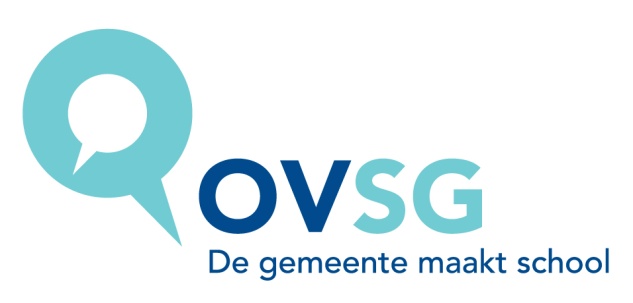 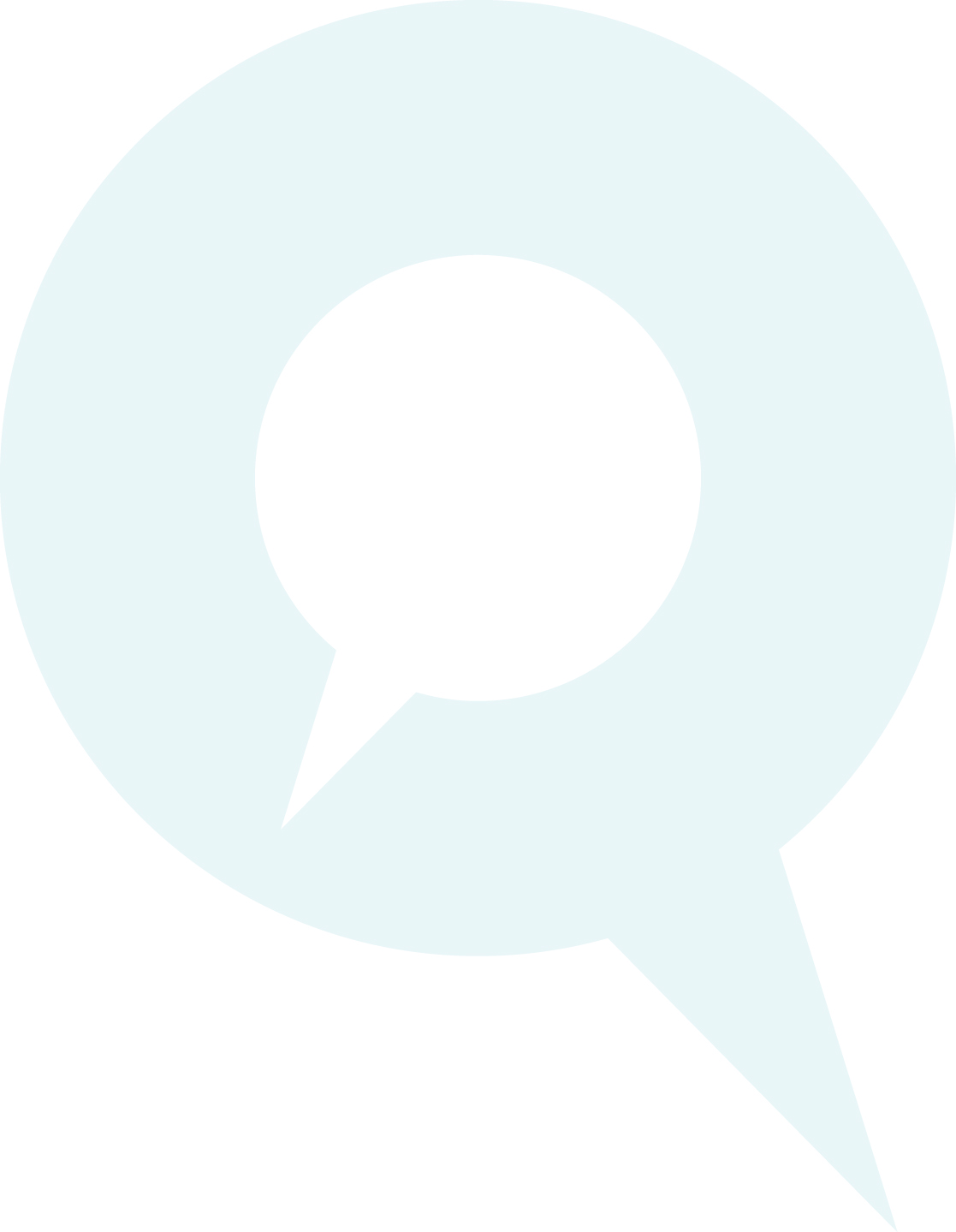 InhoudstafelWoord vooraf	41	Autonomie van de school	52	Lessentabel	73	Doelgroep	84	Opbouw van het leerplan	95	Leerplandoelstellingen en leerinhouden	115.1	Algemene doelstellingen	135.2	TV Toerisme/Public Relations/AV Sport	15	5.2.1	Taalontwikkelend vakonderwijs	15	5.2.2	Onthaal en administratie	18	5.2.3	Animatie en recreatieve activiteiten	33	5.2.4	Stage	395.3	AV Frans	41	5.3.1	Leren leren	41	5.3.2	Luisteren	43	5.3.3	Lezen	47	5.3.4	Spreken	52	5.3.5	Mondelinge interactie	55	5.3.6	Schrijven	60	5.3.7	Kennis van grammatica en woordenschat	645.4	AV Engels	67	5.4.1	Leren leren	67	5.4.2	Luisteren	69	5.4.3	Lezen	73	5.4.4	Spreken	78	5.4.5	Mondelinge interactie	81	5.4.6	Schrijven	86	5.4.7	Kennis van grammatica en woordenschat	905.5	Stage	936	De vakoverschrijdende eindtermen (VOET)	947	De geïntegreerde proef (GIP)	958	Algemene didactische wenken	969	Integratie ICT	9710	Taalontwikkelend vakonderwijs	9811	Vakgroepwerking	9912	Evaluatie	10013	Minimale materiële vereisten	10214	Vakspecifieke informatie	10315	Bijlagen	104Colofon	105Woord voorafAlle scholen zijn verplicht een goedgekeurd leerplan te gebruiken voor elk onderwezen vak van de basisvorming en het specifiek gedeelte.  De inspectie van de Vlaamse gemeenschap beoordeelt het leerplan op basis van het ‘Besluit van de Vlaamse Regering in verband met leerplannen (10/11/2006)’ en op basis van omzendbrief SO 64. Zij adviseert vervolgens de minister van onderwijs over de goedkeuring. Na de goedkeuring verwerft een leerplan een officieel statuut. Men kan stellen dat een goedgekeurd leerplan een contract is tussen de inrichtende macht en/of de onderwijsorganisatie en de Vlaamse gemeenschap. De inspectie controleert in de school het gebruik ervan samen met de realisatie van de basisdoelstellingen. Dit leerplan wordt ingevoerd bij de aanvang van het schooljaar 2012-2013. Het leerplan werd ontwikkeld door de leerplancommissie van het OVSG. Er wordt aangegeven welke ruimte gelaten wordt voor de inbreng van scholen, vakgroepen en leerkrachten.Het leerplan houdt niet alleen voor de individuele leerkracht een verplichting tot realisatie in, maar is ook een ondersteunend instrument voor het pedagogisch beleid van de school dat zich maximaal richt op gelijke onderwijskansen.  Het leerplan wordt gebruikt in de vakgroep, maar het besteedt ook aandacht aan de samenhang met de andere vakken van de studierichting. Onderwijskwaliteit verhoogt door een schoolbeleid gericht op samenhang en op het uitwerken van een onderwijskundige visie in concrete leeractiviteiten. Daarom besteedt dit leerplan veel aandacht aan de integratie van ‘leren leren’, aan leerlingactieve didactische werkvormen, aan brede evaluatie, aan de integratie van ICT en aan het taalbeleid.  Op deze manier biedt het leerplan de mogelijkheid het pedagogisch project te concretiseren.OVSGOnderwijssecretariaat van deSteden en Gemeenten van de Vlaamse Gemeenschap vzwRavensteingalerij 3 bus 71000 Brusseltel.: 02 506 41 50fax: 02 502 12 64e-mail: begeleiding.so@ovsg.bewebsite: www.ovsg.beAutonomie van de schoolDeze rubriek geeft aan welke ruimte dit leerplan laat voor de inbreng van de inrichtende macht, de school, de vakgroep/studierichtinggroep en de individuele leerkracht.Elke inrichtende macht is bevoegd voor het uitschrijven van haar eigen pedagogisch project. Dit pedagogisch project is een document dat de algemene doelen opsomt die de inrichtende macht in haar onderwijs wenst te realiseren. Deze doelen hebben betrekking op opvoeding en onderwijs en op de mens en de maatschappij in het algemeen. Het pedagogisch project kan aldus worden gezien als een beginselverklaring van een inrichtende macht die de essentiële kenmerken van haar identiteit bevat. Het officieel gesubsidieerd onderwijs wordt bijgevolg gekenmerkt door een interne verscheidenheid. Er is echter ook een gemeenschappelijkheid terug te vinden. Vanuit de eigenheid van het stedelijk en gemeentelijk onderwijs zijn in de lokaal tot stand gekomen pedagogische projecten een aantal gemeenschappelijke basisdoelen te herkennen die door alle besturen onderschreven werden (Raad van Bestuur van OVSG van 25 september 1996).Openheid	De school staat ten dienste van de gemeenschap en staat open voor alle leerplichtige jongeren, ongeacht hun filosofische of ideologische overtuiging, sociale of etnische afkomst, sekse of nationaliteit. Verscheidenheid	De school vertrekt vanuit een positieve erkenning van de verscheidenheid en wil waarden en overtuigingen die in de gemeenschap leven, onbevooroordeeld met elkaar confronteren. Zij ziet dit als een verrijking voor de gehele schoolbevolking.Democratisch	De school is het product van de fundamenteel democratische overtuiging dat verschillende opvattingen over mens en maatschappij in de gemeenschap naast elkaar kunnen bestaan. Socialisatie	De school leert jongeren leven met anderen en voedt hen op met het doel hen als volwaardige leden te laten deel hebben aan een democratische en pluralistische samenleving. Emancipatie	De school kiest voor emancipatorisch onderwijs door alle leerlingen gelijke ontwikkelingskansen te bieden, overeenkomstig hun mogelijkheden. Zij wakkert zelfredzaamheid aan door leerlingen mondig en weerbaar te maken. Totale persoon	De school erkent het belang van onderwijs en opvoeding. Zij streeft een harmonische persoonlijkheidsvorming na en hecht evenveel waarde aan kennisverwerving als aan attitudevorming.Gelijke kansen	De school treedt compenserend op voor kansarme leerlingen door bewust te proberen de gevolgen van een ongelijke sociale positie om te buigen. Medemens	De school voedt op tot respect voor de eigenheid van elke mens. Zij stelt dat de eigen vrijheid niet kan leiden tot de aantasting van de vrijheid van de medemens. Zij stelt dat een gezonde leefomgeving het onvervreemdbaar goed is van elkeen.Europees	De school brengt de leerlingen de gedachte bij van het Europees burgerschap en vraagt aandacht voor het mondiale gebeuren en het multiculturele gemeenschapsleven.Mensenrechten 	De school draagt de beginselen uit die vervat zijn in de Universele Verklaring van de Rechten van de Mens en van het Kind, neemt er de verdediging van op. Zij wijst vooroordelen, discriminatie en indoctrinatie van de hand.Verder bepaalt de inrichtende macht en/of de school het aantal ingerichte lesuren voor een vak, met dien verstande dat alle basisdoelstellingen van het leerplan gerealiseerd moeten kunnen worden met de leerlingen.De lessenroosters behoeven geen goedkeuring van de overheid; de overheid beperkt zich tot het opleggen van een minimumrooster, gedefinieerd als (verplichte vakken van de) basisvorming. Afhankelijk van de gevolgde graad/onderwijsvorm dient elke leerling zonder uitzondering de verplichte basisvorming volledig te volgen. De inrichtende machten bepalen dus autonoom hoe de wekelijkse lessenroosters worden samengesteld.  Dit kan zowel betekenen dat bepaalde vakken/uren gemeenschappelijk zijn voor leerlingen van verschillende structuuronderdelen als betekenen dat binnen eenzelfde structuuronderdeel vakken met een verschillend aantal uren worden ingericht in functie van het tempo van de leerplanrealisatie in hoofde van individuele leerlingen.Vanuit de gemeenschappelijke basisdoelen, die o.m. gelijke onderwijskansen beogen voor elke leerling, worden eigen doelstellingen geformuleerd ter concretisering. Deze eigen doelstellingen hebben te maken met:de eigen visie op ‘leren’ : ‘leren’ wordt hier opgevat als een door de leerling zelf vorm te geven actief proces, waarbij de ‘geconstrueerde’ kennis pas geïntegreerd wordt na reflectie en sociale situering (samenwerkend leren), toetsing en rijping.  Een leerproces bevat dus ook een sociale component;de eigen visie op gelijke kansen: integratie van doelstellingen in verband met (leer)attitudes, met ICT-vaardigheden, met taalontwikkeling; de visie (algemene doelstellingen) op de studierichting of het vak.Ook de didactische aanpak (waaronder evaluatie) behoort tot de vrijheid van de inrichtende macht.  Dit impliceert dat de school, de vakgroep en haar leerkrachten deze vrijheid zinvol invullen en er verantwoordelijkheid voor opnemen door te werken vanuit een eigen schoolvisie.  Methodes en handboeken worden vrij gekozen met dien verstande dat de realisatie van het leerplan verplicht is en niet bv. de realisatie van een handboek. Aangezien het leerplan opgesteld is als graadleerplan, bepaalt de vakgroep welke doelstellingen in het eerste leerjaar en welke in het tweede leerjaar moeten worden bereikt (cesuur). Het leerplan suggereert vanuit het pedagogisch project leerlingactieve didactische werkvormen, verschillende evaluatievormen en mogelijkheden om te werken aan gelijke onderwijskansen, maar de school/leerkrachten maakt (maken) de uiteindelijke keuze.  Het leerplan zelf is een minimumleerplan, d.w.z. het volume aan leerinhouden is beperkt gehouden.  Enkel de basisdoelstellingen moeten met de leerlingen worden gerealiseerd. De leerkracht moet niet onder tijdsdruk werken, maar heeft ruimte om te differentiëren, voor variatie in leerlingactiverende didactische werkvormen en voor vakoverschrijdend werken.  Er is ruimte voor de eigen inbreng en creativiteit van de leerkracht en de school om o.a. thema’s en projecten te ontwikkelen.Het leerplan is volgens een logische volgorde opgebouwd, maar het behoort aan de vakgroep om uit te maken welke doelstellingen tot de invulling van het eerste of het tweede leerjaar behoren en in welke volgorde ze voor welke leerlingen aangeboden worden.De inspectie van de Vlaamse gemeenschap gaat na hoe de school met deze vrijheid omgaat.LessentabelDe lessentabel is terug te vinden op de site van OVSG, www.ovsg.be onder Publicaties.De lessentabel is indicatief. Zie ook hoofdstuk ‘Autonomie van de school’.Doelgroep Dit leerplan is bestemd voor de leerlingen van de derde graad (eerste en tweede leerjaar) van het beroepssecundair onderwijs uit de studierichting Onthaal en Recreatie voor de vakken TV Toerisme/Public Relations/AV SportAV FransAV Engelsdie in de lessentabel deel uitmaken van het specifiek gedeelte. Vermits er voor de studierichting ‘Onthaal en recreatie’ bso geen rechtstreekse onderbouw bestaat, kan elke leerling die geslaagd is in de tweede graad aso, bso, kso en tso instromen. We verwachten echter van deze leerlingen dat zij vlot in de omgang en sportief zijn, bovendien moeten zij een gezonde interesse hebben voor de moderne vreemde talen.Toelatingsvoorwaarden: zie omzendbrief SO 64 Opbouw van het leerplanGraadleerplanHet leerplan is voor de graad uitgeschreven.  Voor de concrete invulling van het eerste en het tweede leerjaar van de graad ligt de bevoegdheid bij de school.  De vakgroepen moeten overleggen en bepalen wat tot de invulling van het eerste of het tweede leerjaar behoort.De studierichting ‘Onthaal en recreatie’ is een volledig nieuwe bso richting die vooral arbeidsmarkt gericht is. Ze heeft tot doel de leerlingen op te leiden tot klantvriendelijke, stressbestendige en flexibele werknemers die de recreanten zo goed mogelijk onthalen, begeleiden en animeren.In het eerste en tweede leerjaar van de derde graad, richten we ons vooral op de binnenlandse recreanten zowel tijdens de dag- als de verblijfsrecreatie. Door de aard van de richting (vrije tijd en recreatie) is het aanbevolen de stages in te richten in de vorm van blokstages.De concepten van het leerplan ‘TV Toerisme/Public Relations/AV Sport’ zijn gebaseerd op de beroepenfiches ‘Animator voor ontspanning en vrijetijdsbesteding’ van de VDAB en op het beroepsprofiel ‘Balie- en informatiebediende’ van de SERV.Het einddoel is een studierichting op te richten met een perfecte aansluiting op de arbeidsmarkt en een voorbereiding op het derde leerjaar.  De leerlingen krijgen een stevige inhoudelijke basis mee, hun competenties worden ontwikkeld en ze worden voorbereid op het maken van een bewuste keuze.  De geïntegreerde aanpak zal boeiend zijn en voor afwisseling zorgen.SystematiekHet leerplan bevat de doelen, de verplichte leerinhouden en de didactische wenken voor de studierichting ‘Onthaal en recreatie’.De doelstellingen dragen bij tot de realisatie van de algemene doelstellingen en vormen een coherent geheel bestaande uit:de eigen doelstellingen (zie 1 Autonomie van de school)de vakoverschrijdende eindtermenHet leerplan is zo opgebouwd dat de theorie en de praktijk op elkaar zijn afgestemd. Het omvat de volgende onderdelen:	-	Taalontwikkelend vakonderwijs/communicatie in de werkomgeving
	-	Onthaal en administratie
	-	Animatie- sport- en recreatieve activiteitenSamenhang met de voorafgaande en/of volgende graad OpbouwBeroepsinformatie: VDABGewenste talenkennis                                             Geografische spreiding                                                                                                                                            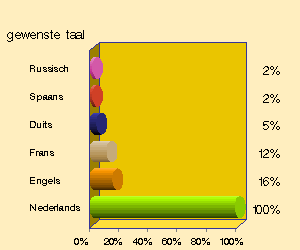 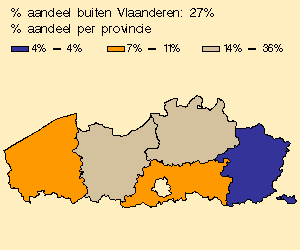 Leerplandoelstellingen en leerinhoudenLeeswijzerHet leerplan wordt schematisch voorgesteld in 6 kolommen. Deze zijn van links naar rechts te lezen.Kolom 1: 	Numerieke volgorde (Nr.)De doelstellingen zijn numeriek geordend van begin tot einde leerplan. Deze nummering heeft geen implicaties voor de chronologie in de realisatie van de doelstellingen. Er wordt geen volgorde vooropgesteld, het betreft een graadleerplan waarbij de vakgroep dient uit te maken welke doelstellingen tot de invulling van het eerste of het tweede leerjaar behoren.Kolom 2: 	Leerplandoelstellingen en leerinhoudenLeerplandoelstellingen (in vetgedrukte kader)Deze geven de eigen doelstellingen weer voor het vak.  Een leerplandoelstelling kan ook een vakoverschrijdende eindterm zijn of inhouden.Leerinhouden (in wit vak)Dit is leerstof die bedoeld is om de bijhorende leerplandoelstellingen te realiseren.Kolom 3: 	CodeCodering van de leerplandoelstellingen:Kolom 4: 	Basis of uitbreiding (B/U)Er wordt een onderscheid gemaakt tussen basis- en uitbreidingsdoelstellingen.Basisdoelstellingen (B) vormen de criteria voor het slagen, moeten door nagenoeg alle leerlingen bereikt worden.Uitbreidingsdoelstellingen (U) zijn bedoeld voor uitbreiding en differentiatie. Het realiseren ervan is afhankelijk van de beschikbare tijd en van de mogelijkheden binnen de leerlingengroep, ze kunnen niet verplicht worden voor alle leerlingen.Kolom 5: 	Didactische wenken en hulpmiddelenDidactische wenken zijn bedoeld als ondersteuning van de leerkracht, de vakgroep en het schoolteam.Zij kunnen:-	een leerplandoelstelling of leerinhoud verduidelijken;-	didactische werkvormen of hulpmiddelen aangeven die leerplandoelstellingen helpen realiseren;-	het verband aangeven met een context van vakoverschrijdende eindtermen/ontwikkelingsdoelen;-	richtlijnen geven voor evaluatie;-	verwijzen naar bibliografie, nuttige adressen;-	verbanden leggen met andere vakken, met informatie- en communicatietechnologie, met intercultureel onderwijs, met taalbeleid.Kolom 6: 	LinkDeze kolom is bedoeld om het schoolteam te ondersteunen. De in kolom 5 omschreven verwijzingen worden hier gecodeerd weergegeven en vestigen de aandacht van de lezer op mogelijke vakoverstijgende afspraken en op vakoverschrijdende eindtermen.Codering:Algemene doelstellingenIn overleg met collega’s het werk kunnen plannen, organiseren en werkafspraken kunnen maken.De gasten aan de balie klantvriendelijk kunnen onthalen.Toeristisch-recreatieve- en sportinformatie kunnen opvragen bij verschillende instanties en deze kunnen verzamelen en archiveren.Toeristische - recreatieve en sportinformatie kunnen verstrekken en vragen kunnen beantwoorden.Kleine problemen kunnen oplossen.Logies, vervoer en arrangementen kunnen reserveren.Kunnen bemiddelen bij en reserveren van activiteiten, tickets, arrangementen… .De correspondentie met betrekking tot het baliewerk kunnen behandelen.Klachten kunnen behandelen volgens de richtlijnen en procedures.Ludieke, artistieke en sportieve activiteiten kunnen organiseren en animeren.De activiteiten kunnen aanpassen aan de deelnemers: jongeren, volwassenen en ouderen.Instaan voor de praktische en de materiële organisatie van de activiteiten, zoals geschikte ruimtes en middelen vinden.De nodige veiligheidsregels kunnen toepassen voor het gebruik en huren van materiaal en lokalen en voor de deelnemers.Contacten kunnen onderhouden met collega’s en publiek.De leerling beschikt over de volgende basiscompetenties Hij/zij kanalgemene vrijetijdsactiviteiten animeren een gevarieerd activiteitenprogramma opstellen (STM 3)technieken voor timemanagement toepassen 
(het beheren van zijn eigen tijd en die van anderen) diverse klantengroepen op de gepaste manier benaderen (STM 5)eerste hulp zo vlug mogelijk verwittigenreceptieve en mondelinge productieve vaardigheden ontwikkelen om te kunnen functioneren in voorspelbare communicatieve situaties op de werkvloer (Frans, Engels). (STM 1)mondelinge en schriftelijke communicatievaardigheden in het Nederlands vlot hanteren (STM 1)De leerling beschikt over de volgende specifieke competenties Hij/zij kanbuitenactiviteiten (strand, uitstapjes...) animeren de natuur leren ontdekken eenvoudige spektakels opbouwen manuele activiteiten animeren spektakels animeren sportieve activiteiten organiserentafelspelen animeren 
o.a. scrabble, kaartspelen en diverse gezelschapspelen technische assistentie verlenen De leerling beschikt over de volgende sleutelvaardigheden empathie (STM 5)
zich kunnen inleven in andermans situatie samenwerken (STM 19)
een bijdrage leveren aan een gezamenlijk resultaat didactische vaardigheid creativiteit
afwijken van gevestigde denkpatronen (STM 2)flexibiliteit (STM 9)
zich aanpassen aan wijzigende omstandigheden aandachtig zijn 
met volgehouden aandacht iets uitvoeren. Sommige doelstellingen van dit leerplan kunnen enkel verwezenlijkt worden door middel van werkplekleren en/of stages.Een blokstage van minstens vier weken in het 1ste en 2de leerjaar is dan ook een must.5.5	StageOp de wekelijkse lessentabel van de school wordt een leerlingenstage aangeduid door een vakbenaming voorafgegaan door het woord Stage. De school vult zelf de stagetoewijzing in: AV, TV, PV of KV.De regelgeving i.v.m. de organisatie van de stage is terug te vinden in de omzendbrief ‘leerlingenstages in het voltijds secundair onderwijs’ SO/2002/09In het huidig onderwijsbeleid staat de herwaardering van het TSO en BSO centraal, dit moet gebeuren door het onderwijs nauwer te laten aansluiten bij het werkveld. De overheid is er eveneens van overtuigd dat het organiseren van leerlingenstages in de opleidingen een toegevoegde waarde heeft, wat blijkt uit talrijke initiatieven die zij genomen heeft (cf. omzendbrief).De stageactiviteitenlijst is een cruciaal document in het hele stagegebeuren. Voor het opstellen ervan wordt uitgegaan van de leerplandoelstellingen/competenties uit het specifiek gedeelte. Bijgevolg zijn alle vakdoelstellingen potentiële stagedoelstellingen. Dit betekent dat elke stageactiviteitenlijst een geïndividualiseerd document is. Het doel hiervan is een optimaal leerproces bij de leerling-stagiair te bereiken. Tijdens een stage komen leerling-stagiairs in contact met het concrete werkveld. De leerlingen krijgen de kans de kennis, vaardigheden en attitudes die ze op school hebben verworven toe te passen en uit te diepen in een realistische situatie. Opdat leerling-stagiairs optimaal zouden kunnen leren uit deze ervaring gaat bij de begeleiding van de stage veel aandacht uit naar reflectie .De stagecoördinator heeft als taak de stage te coördineren en het uitbouwen van een netwerk van potentiële stageplaatsen. Hij/zij ondersteunt de stagebegeleiders, zorgt voor kwaliteitsvolle stageplaatsen, onderhoudt de contacten met de stageplaatsen en is verantwoordelijk voor het algemeen stagedossier.De stagebegeleider is het aanspreekpunt van de stagegever en verzorgt vanuit de school de pedagogische begeleiding en opvolging van de leerling-stagiair. Hij/zij is tevens de eindverantwoordelijke voor de evaluatie van de stage.De stagementor onthaalt en begeleidt de leerlingen op de werkvloer. Hij/zij fungeert als aanspreekpunt, zowel voor de leerling-stagiair als voor de stagebegeleider.De leerling-stagiairs moeten van bij de planning van de stage weten wie hun stagebegeleider is en van bij de aanvang van de stage wie hun stagementor is. OVSG ontwikkelde de “Wegwijzer kwaliteitsvolle leerlingenstages in het voltijds secundair onderwijs” met als doel een zo volledig mogelijk naslagwerk aan te reiken bij het organiseren van de stages, waaruit ideeën kunnen worden geput. U kunt deze wegwijzer raadplegen via het extranet van OVSG: http://extranet.ovsg.be/ (rubriek ‘Publicaties’).De vakoverschrijdende eindtermen (VOET)De vakoverschrijdende eindtermen zijn geordend in:- 	de gemeenschappelijke stam en zeven contexten (niet graadgebonden);- 	leren leren (per graad);- 	ICT (voor de eerste graad);- 	technisch-technologische vorming (voor de tweede en derde graad aso).In elk vak wordt aan de vakoverschrijdende eindtermen gewerkt. In dit leerplan zijn de VOET als volgt opgenomen:Naargelang de eigenheid van het vak is een aantal eindtermen van de gemeenschappelijke stam verwerkt in de algemene doelstellingen (zie hoofdstuk 5).Ze werden gecodeerd als 'STM'.Eindtermen van de gemeenschappelijke stam komen ook nog voor als doelstellingen van het vak, aangeduid in de kolom ‘code’. Tot slot komt de afkorting STM ook voor in de kolom 'link' bij de didactische wenken, rechts in het schema.In de kolom 'link', wordt verwezen naar een context indien er een duidelijk en evident verband is tussen een eindterm van die context en de doelstelling, de leerinhoud of de didactische suggesties.Leren leren is onlosmakelijk met het vak verbonden. De eindtermen leren leren kunnen voorkomen als doelstellingen van het leerplan. In voorkomend geval zijn ze herkenbaar aan de code 'LER' die naast de doelstelling staat. In de kolom 'link' wordt verwezen naar de eindtermen ICT indien er een duidelijk en evident verband is tussen een eindterm van die context en de doelstelling, de leerinhoud of de didactische suggesties.De vakoverschrijdende eindtermen voor het secundair onderwijs zijn te vinden op de website van het departement onderwijs:http://www.ond.vlaanderen.be/dvo/secundair/vakoverschrijdend/globalevoetod.htmDe geïntegreerde proef (GIP)In een aantal leerjaren en onderwijsvormen moet een geïntegreerde proef (GIP) worden georganiseerd waaraan deelname verplicht is (zie SO 64).Deze proef wordt geïntegreerd genoemd omdat de opdracht bestaat uit het samen toepassen van verworven kennis en vaardigheden uit verschillende vakken. Hij is dus vakoverschrijdend en kenmerkend voor het geheel van de opleiding die gevolgd wordt. De GIP is een totaalconcept (product en proces) waarbij de leerling kan bewijzen dat hij/zij de beoogde vormingscomponenten van een bepaalde studierichting heeft verworven. Dit impliceert dat de leerlingen hoofdzakelijk tijdens de lesuren werken aan de GIP.Niet alleen de vakken van het specifiek gedeelte van de opleiding die de studierichting bepalen, worden betrokken bij de opstelling en organisatie van de GIP, maar ook enkele relevante vakken van de basisvorming, met de klemtoon op het vakoverschrijdend karakter.De GIP-opdracht bevat een realistische probleemstelling waarop de leerling een antwoord zoekt. Met de geïntegreerde proef moet de leerling kunnen aantonen dat hij/zij creatief met kennis en techniek/vaardigheden kan omgaan in een realistische context: probleemoplossend, innovatief en toekomstgericht. Eventueel kan de stage gekoppeld worden aan het onderwerp van de geïntegreerde proef of kan er samengewerkt worden met het bedrijfsleven. De GIP is geen momentopname, maar een proces dat over een langere periode tijdens het schooljaar plaatsvindt. Dit impliceert dat bij de beoordeling zowel proces als product geregeld (tussentijds) zal beoordeeld en bijgestuurd worden. In een GIP ligt de nadruk zowel op de realisatie van een kwaliteitsvol eindproduct als op het leerproces dat de leerling doorloopt. De leerling zal opgevolgd en (tussentijds) geëvalueerd worden op basis van uitgeschreven evaluatiecriteria. Door deze procesgerichte opvolging kan er bij eventueel minder gunstige ontwikkelingen nog altijd bijgestuurd worden.De geïntegreerde proef wordt beoordeeld door de leraars die de betrokken vakken onderwijzen, evenals door deskundigen (externe jury). Deze jury wordt gekozen op basis van hun kennis en vaardigheden op professioneel vlak. Deze buitenstaanders die niet tot de desbetreffende onderwijsinstelling behoren, mogen numeriek het aantal leraars niet overschrijden en worden in de loop van het schooljaar aangeduid door de inrichtende macht of haar afgevaardigde. De inrichtende macht of haar afgevaardigde bepaalt autonoom op welke wijze de betrokkenheid van de deskundigen bij dit proces wordt geconcretiseerd. Het resultaat van de GIP zal een belangrijk element zijn in de beslissing van de delibererende klassenraad over de leerling.De uiteindelijke bedoeling van de geïntegreerde proef is om de leerling bewust te maken van zijn/haar eigen kennen en kunnen, interesses en vaardigheden en hem/haar zo te helpen op weg naar de arbeidsmarkt of een verdere studiekeuze.Algemene didactische wenkenOmdat communicatie een heel belangrijk en groot onderdeel is van het vak TV Toerisme/Public Relations/AV Sport, wordt er best zo veel mogelijk samengewerkt met de taalleerkrachten van het specifiek gedeelte en met PAV. Daarom is het aan te raden om op regelmatige tijdstippen overlegmomenten in te lassen.Het is de bedoeling dat het vak ‘TV Toerisme/Public Relations/AV Sport’ zoveel mogelijk als opleiding aangeboden wordt en dus zo weinig mogelijk in aparte vakken wordt verdeeld.Het is voor de leerlingen aangenamer en leerrijker dat de leerstof zo praktisch mogelijk wordt aangeboden. De bso leerling kan beter ‘al doende leren’.Werken in een ict-omgeving en het maken van didactische uitstappen naar toeristische centra is dan ook een must. Buiten de blokstage wordt er best zoveel mogelijk les gegeven op de ‘werkplek’.De leerkracht is vrij om de doelstellingen van het leerplan naar eigen inzicht verder uit te diepen.Integratie ICTInstructie, differentiatie en remediëring met behulp van ICTICT ondersteunt het lesgeven en biedt de mogelijkheid om bepaalde leerinhouden op verschillende manieren voor te stellen en aan te brengen, o.a. via tekst, grafieken, schema’s, geluid, stilstaand en bewegend beeld. In de klas kan dit gebeuren door het gebruik van computers en digitale borden.Het gebruik van een elektronische leeromgeving biedt leerlingen kansen om zelfstandig leerinhouden te verwerken en opdrachten op eigen tempo uit te voeren. Sommige softwareprogramma’s/leerpaden zijn interactief zodat een meer geïndividualiseerd leerproces kan worden doorlopen.  De leerling kan op eigen tempo werken en eventueel een eigen parcours kiezen.  Een aantal programma’s oefenen vaardigheden en oplossingsstrategieën of zijn geschikt om individueel of in groep te differentiëren en te remediëren.Via tests kan worden nagegaan in hoeverre kennis en vaardigheden verworven zijn.  Dit heeft zeker voordelen als het programma een goede feedback aan de leerling geeft en kansen biedt om op verschillende niveaus te werken.Informatie verwerven en verwerken met ICTEr bestaan heel wat bronnen die allerlei informatie interactief aanbieden. Via de talrijke ‘links’ bouwt de leerling een individueel leerparcours op.  Er zijn dus andere ‘leesstrategieën nodig dan bij een lineaire tekst.  Om leerlingen hierbij te ondersteunen zijn gerichte zoekopdrachten en verwerkingstaken noodzakelijk (informatie ordenen, schema’s aanvullen, informatie vergelijken, verbanden leggen, woordbetekenissen afleiden, …).Het internet is een onuitputtelijke bron van informatie.  Om zich een weg te banen door het grote aanbod is een kritische ingesteldheid noodzakelijk.  Deze houding moet worden aangeleerd.  Als leerlingen binnen of buiten de klas informatie op het web zoeken, moeten ze over een aantal beoordelingscriteria voor ‘tekstmateriaal’ beschikken.Sommige opdrachten kunnen de leerlingen van ‘huiswerksites’ plukken.  Opgaven zullen met deze nieuwe realiteit rekening moeten houden, willen ze zinvol blijven: bronvermelding eisen, meer vergelijkende opdrachten, meer persoonlijke en kritische verwerking. Aan groepsopdrachten en eindproducten kunnen kwalitatief hogere eisen worden gesteld qua vormgeving en presentatie.  Aan bepaalde opdrachten kan een mondelinge presentatie gekoppeld worden, een presentatiepakket kan hier ondersteunend werken.  Samenwerken met andere leerkrachten is noodzakelijk om de vakoverschrijdende eindtermen ICT van de eerste graad na te streven. Om de continuïteit van het gebruik van ICT in alle vakken te verzekeren kan een ICT-leerlijn voor de tweede en derde graad ontwikkeld worden op basis van het OVSG-model.Communiceren met ICTICT geeft de mogelijkheid om te communiceren via o.a. e-mail, sociale netwerken, een elektronische leeromgeving. Deze communicatie kan gebeuren binnen een klas of school, maar ook met leerlingen van andere scholen in binnen- en buitenland.  Een gezamenlijk interscolair project opzetten behoort tot de mogelijkheden.Communicatie tussen leerkracht en leerling(en) is ook mogelijk: de leerkracht kan cursusmateriaal elektronisch beschikbaar stellen, voorbeelden van toets- en examenvragen, jaarplanning, … Leerlingen kunnen verslagen, huistaken, digitaal portfolio e.d. elektronisch naar de leerkracht sturen.OVSG ontwikkelde een model van een ICT-beleidsplan, ICT-leerlijnen en ICT-instructiekaart. U kunt deze documenten raadplegen via het extranet van OVSG: http://extranet.ovsg.be/ (rubriek ‘Publicaties’).Taalontwikkelend vakonderwijsLeren op school kan niet zonder taal: taal, leren en denken zijn onlosmakelijk verbonden. In alle vakken worden de vakinhouden overgebracht via taal, voornamelijk het Nederlands. Daarom moeten vakdoelen en taalontwikkeling in elk vak samen worden aangepakt. Elke leerkracht weet immers dat een te lage taalvaardigheid van de leerlingen het bereiken van vakdoelen in gevaar brengt. De didactiek die leerstofdoelen en taaldoelen bewust aan elkaar koppelt in alle vakken en voor alle leerlingen met de bedoeling leerwinst te boeken, noemt men ‘taalontwikkelend vakonderwijs’.Nederlands of PAV speelt een cruciale rol in het taalbeleid dat gericht is op taalontwikkelend vakonderwijs, het is als het ware het aanleverend vak voor het taalbeleid. De lees-, luister-, spreek-, schrijf- en kijkstrategieën worden hier aangeleerd met de OVUR-structuur (vaste opeenvolging van oriënteren, voorbereiden, uitvoeren en reflecteren bij het aanpakken van een taak). Deze leerstrategieën en de OVUR-structuur zijn echter ook vereist bij de opdrachten in andere vakken. Taalontwikkelend vakonderwijs is contextrijk onderwijs vol interactie en met taalsteun. Een rijk en overvloedig taalaanbod plaatst nieuwe leerstof in bekende en bredere contexten. De context geeft aanknopingspunten om de nieuwe stof te koppelen aan de aanwezige kennis en aan een concrete (levensechte) leersituatie. Meer context is nodig om leerlingen de nodige aanknopingspunten te geven om nieuwe informatie (leerstof) aan op te hangen.Het scheppen van interactiemogelijkheden heeft de bedoeling natuurlijke, echte gesprekken met veel school- en vaktaal te doen plaatsvinden. De interactie in de klas gebeurt tussen leerkracht en leerlingen  en tussen leerlingen onderling  en is van enorm belang om leerlingen actief met de leerstof te laten bezig zijn. Deze interactie verplicht de leerlingen via schrijven en/of  spreken de nieuwe informatie ook effectief te gebruiken en zo van het verwerven van informatie naar het verwerken ervan te gaan. Het nut van deze interactiemomenten in de les is dat alle leerlingen zelfstandig denk- en leeractiviteiten uitvoeren en de daarbij behorende taalvaardigheid verwerven en oefenen. Een taal leren doe je door die veel te gebruiken, dat geldt ook voor vaktaal. Taalontwikkelend vakonderwijs voegt aan deze twee leerbevorderende principes een derde toe, namelijk het geven van taalsteun.  Taalsteun wordt gegeven om de leerstof en opdrachten toegankelijker te maken voor de leerlingen. Het betekent niet de taal vereenvoudigen, maar wel leerlingen hulp bieden bij het omgaan met de voor hen soms moeilijke school- en vaktaal. Taalsteun geven begint met heldere doelen en structuren in de lessen aan te brengen, door leerlingen hulpmiddelen te laten gebruiken (instructiekaarten, stappenplannen, woordenlijsten…), door de OVUR-structuur toe te passen in de les, door tijd uit te trekken voor reflectie op het eindresultaat en het leerproces. Het geeft de leerlingen de mogelijkheid om te leren hoe ze iets moeten noteren, hoe ze iets moeten vertellen, hoe ze een tekst kunnen lezen, enzovoort.Om dit te realiseren hou je rekening met de doelstellingen taal die in dit leerplan zijn opgenomen. Meer informatie vind je in ‘Een schoolbeleid voor taalontwikkelend  vakonderwijs’, op het extranet van OVSG http://extranet.ovsg.be/  (rubriek ‘Publicaties’).VakgroepwerkingElke leerkracht maakt deel uit van een vakgroep. Die vakgroepen zijn een formele samenwerkingsvorm die het uitbouwen van een pedagogische werking mogelijk maakt. De samenwerking kan verschillende formele en informele vormen aannemen en dient o.a. om ervaringen uit te wisselen, elkaar te helpen, ideeën, materiaal en werk te delen, enz… Samenwerken betekent leren van elkaar: uit discussies en uitwisseling van ervaringen bouwt een groep kennis op die ze toepast bij het realiseren van diverse onderwijsverbeteringen. Een goede vakgroepwerking bevordert de kwaliteit van de klaspraktijk en de leerlingenresultaten en is een belangrijk element van professionalisering van een team. De leerkracht blijft zich bewust van de impact die hij/zij heeft op het leren van de leerling. Een goede vakgroepwerking heeft zichtbare effecten in de klas. Lesgeven in een klas betekent leerplanrealisatie, leerlingenevaluatie, leerlingenbegeleiding en voortdurend de kwaliteit van het onderwijsproces in het oog houden. Deze thema’s vormen bij uitstek het uitgangspunt van discussie, bespreking en afstemming binnen de vakgroep. Het leerplan bevat voor de leerkracht essentiële gegevens voor de concrete onderwijspraktijk. In het leerplan vindt de leerkracht de algemene en de specifieke doelstellingen met aansluitend de leerinhouden voor een bepaald vak, bepaalde vakken of vakgebieden. De verdeling van de vakdoelstellingen binnen een graad is een item dat in de vakgroep aan bod dient te komen.  Een goede afstemming van de leerlijnen, zowel verticaal als horizontaal, en van alle vakoverschrijdende initiatieven vormt een belangrijk onderwerp binnen de vakgroepvergaderingen. De wenken voor de didactische aanpak en de bijkomende informatie kunnen nuttig zijn voor de realisatie van het leerplan. Ook het nastreven van de vakoverschrijdende eindtermen en ontwikkelingsdoelen binnen de verschillende contexten is een belangrijk item voor de vakgroepvergaderingen. Leerplanstudie en leerplanrealisatie vormen dus bij uitstek het onderwerp van een vakgroepvergadering.Leerlingenevaluatie is in de eerste plaats afgestemd op de leerplandoelen. Zowel het leerproces als de eindresultaten zijn voorwerp van evaluatie. Helder en transparant geformuleerde evaluatiecriteria vormen de basis voor een evaluatie, afgestemd op het leerlingenprofiel. Ook in de vakgroep kan je afspraken maken omtrent evaluatie, bespreek je toets- en examenvragen en stem je op elkaar af.Leerlingenbegeleiding begint in de klas in elk vak. Een gerichte leer- en studiebegeleiding in het vak biedt leerlingen een houvast bij het verwerken van de leerinhouden. Het gebruik van activerende werkvormen en aandacht voor verschillen bij leerlingen zorgen voor een grotere betrokkenheid en een stijging van de motivatie. Voor leerlingen met gedrags- en/of leerproblemen moeten de afspraken gemaakt met de leerlingbegeleider in de klas voor elk vak opgevolgd worden. De vakgroep bespreekt de manier van (gezamenlijke) aanpak van leerlingen met eventuele leerproblemen.Kwaliteitsvol werken in de klas wordt bevorderd door (zelf)reflectie en evaluatie op basis van zowel interne als externe gegevens over de vorige drie thema’s (leerplanrealisatie, leerlingenevaluatie, leerlingenbegeleiding). De resultaten van de leerlingen (ook als klas) geven hier een belangrijke indicatie. Hieruit worden conclusies getrokken en acties ondernomen die op hun beurt opgenomen worden in de cirkel van kwaliteitszorg. Op die manier bewaakt de vakgroep constant de eigen werking en stuurt ze bij waar nodig. Deze kwaliteitsverbetering wordt vanuit een sterk en breed draagvlak gemotiveerd, wat de kans op effectiviteit verhoogt. Zo kan een kwaliteitsvolle vakgroepwerking echt renderen en heeft dit effect op de leerresultaten van de leerlingen.Meer informatie vindt u in de Leidraad kwaliteitsvolle vakgroepwerking, op het extranet van OVSG, http://extranet.ovsg.be/ (rubriek ‘Publicaties’).Evaluatie Waarom evalueren?Evaluatie kan zeer verschillende functies hebben:formatief;summatief.Formatieve (of tussentijdse) evaluatie is een middel om het leren bij leerlingen te verbeteren. Ze moet opgevat worden als een leerkans voor leerlingen en niet louter als een beoordelingsmoment. Deze evaluatie signaleert en diagnosticeert individuele leerproblemen met de bedoeling te remediëren. Cruciaal is de feedback aan de leerlingen: de leerlingen krijgen informatie over de bereikte en niet-bereikte leerdoelen en over de effectiviteit en de efficiëntie van hun leerproces. Leerlingen kunnen ook zelf bewijsmateriaal verzamelen om aan te tonen dat ze bijleren, dat ze zichzelf bijsturen. Zo worden ze verplicht om na te denken over hun eigen werkmethodes, aanpak, manier van leren. Deze formatieve manier van evalueren geeft niet alleen de leerling de kans om bij te sturen. De leerkracht ziet meteen waar het fout loopt en kan tijdens het leerproces ingrijpen om grotere schade te voorkomen door het leerproces en het lesgeven bij te sturen.Summatieve (of eind-) evaluatie heeft als doel resultaatbepaling,  kwaliteitsbeoordeling van de leerling, een eindoordeel uitspreken over de leerprestaties van de leerling, en dit om de leerling te oriënteren en te selecteren.Wat evalueren?Uitgangspunt voor de evaluatie blijven uiteraard de leerplandoelstellingen, die als inzichten, vaardigheden en attitudes geformuleerd zijn. Belangrijk is dat de leerkracht de leerdoelen duidelijk zichtbaar maakt voor de leerlingen zodat ze weten wat ze moeten leren en vooral waarop ze zullen beoordeeld worden. Deze criteria moeten duidelijk met hen besproken worden. Eventueel kunnen een aantal samen met hen worden opgesteld.ProcesevaluatieVia procesevaluatie verzamelt men gegevens over het verloop van het leerproces: de aanpak van de leerling om doelstellingen na te streven staat centraal. Deze evaluatie stelt in staat om de vooruitgang van de leerling te bepalen en om sterke en zwakke kanten in kaart te brengen. Hierdoor kan het leerproces continu bijgestuurd worden.ProductevaluatieVia productevaluatie verzamelt en beoordeelt men gegevens om na te gaan of de leerling de gestelde doelstellingen heeft bereikt. Hiervoor bekijkt men het resultaat.Wie evalueert?In een 'testcultuur' is alleen de leerkracht verantwoordelijk voor de evaluatie. In een 'evaluatiecultuur' werken leerkracht en leerlingen samen aan de evaluatie. De participatie van leerlingen aan het evaluatieproces vergroot hun betrokkenheid en verantwoordelijkheid bij de leerstof en helpt hen dit beter te verwerken. Bij zelfevaluatie zal een leerling zichzelf moeten beoordelen. Bij peerevaluatie en co-evaluatie kunnen ook medeleerlingen evalueren volgens vooraf opgestelde en besproken criteria. De leerkracht begeleidt dit leerproces en blijft verantwoordelijk voor de eindbeoordeling. Bij deze twee vormen van evaluatie is de reflectie door de leerling en het formuleren van nieuwe werkpunten cruciaal om tot een beter leerproces te komen.In sommige gevallen zullen derden de leerlingen mee evalueren. Dit zal bijvoorbeeld het geval zijn wanneer een leerling tijdens een stage door de stagementor geëvalueerd wordt.Hoe evalueren?Kwaliteitsvol evalueren heeft te maken met verschillende facetten zoals de vooropgestelde criteria, de gebruikte evaluatievorm en de kwaliteit van toets- en examenvragen.Meer informatie vindt u in Kwaliteitsvolle toets- en examenvragen, op het extranet van OVSG, http://extranet.ovsg.be/ (rubriek ‘Publicaties’).Minimale materiële vereisten Het betreft de materiële vereisten die minimum noodzakelijk zijn voor een goede uitvoering van het leerplan.VaklokaalHet vaklokaal is conform de eisen gesteld in de Welzijnswet (betreft het welzijn van de werknemers bij de uitvoering van hun werk);de Codex (omvat de uitvoeringsbesluiten van de Welzijnswet, zal op termijn het ARAB vervangen);het Algemeen Reglement voor de Arbeidsbescherming (ARAB);het Algemeen Reglement op Elektrische Installaties (AREI);en houdt rekening methet Vlaams Reglement betreffende de Milieuvergunning ( VLAREM) enhet Vlaams Reglement inzake Afvalvoorkoming (VLAREA).Een vast lokaal degelijk uitgerust en voorzien van ergonomische tafels en stoelen, ingericht naar de normen van de toeristische sector, is noodzakelijk. Belangrijk is ook dat het lokaal ruim is en geluiddempend, zodat er kan geoefend worden met muziek en andere muzisch- creatieve bezigheden.Leermiddelen: 1 pc per leerling2 printers per lokaalinternetaansluitingde nodige software voor administratie en voorraad- en kassabeheerdocumentatiemateriaal: tijdschriften, folders, brochures, modeldocumenten, …projectiemogelijkheidApparatuur en meubels: muziek- en beeldapparatuurgpsmicro en luidsprekersopname en afspeelapparatuurbalieMateriaal: Voor sport en spel zowel binnen als buiten.Een sportveld en zwembad in de nabijheid.Vakspecifieke informatie Websites, organisatie, www.toerismevlaanderen.bewww.toerismelimburg.be/www.tov.bewww.vlaanderen-vakantieland.bewww.toerismewesthoek.be/www.belgium.be/nl/over_belgie/toerismewww.toerismevlaamsbrabant.behttp://www.bop.vgc.be/bopotheek/nederlands/toerisme.htmlSites met informatie over Belgische en Nederlandse steden, zowel over het bestuur als over toeristische trekpleisters en culturele evenementen.www.aocterra.nl/mbo/mbo-opleidingen/surprising-nature/toerisma.htmlwww.sportrecreatietoerisme.nl/mbo/onderwijs/opleidingen/surprising-nature/sport,-recreatie-toerisme.aspxwww.regiocollege.nl/toerismeRecreatieenSport/pages/default.aspxwww.mbo-recreatie.nlbibliografieUitgeverij Campina Media cvba-vsoKassa- en voorraadbeheer met WinFakt!Auteur: Marijke Vrancken, Isabelle DecanckUitgeverij De BoeckNederlands: Zaak en CoAuteur: Fons VandergraesenFrans: Cité Plus Auteur: Josiane Jonckheere, Katrien KerckhoveUitgeverij Van InNederlands: Nedweb zakelijke communicatieFrans: InfogramEngels: High FiveBijlagenDe vakoverschrijdende eindtermen vindt u op de website van het departement Onderwijshttp://www.ond.vlaanderen.be/DVO/Secundair/index.htmColofonDit leerplan werd ontwikkeld door de leerplancommissie van OVSG met de medewerking van vertegenwoordigers van de inrichtende macht Antwerpen.LEERPLAN SECUNDAIR ONDERWIJSLEERPLAN SECUNDAIR ONDERWIJSStudierichtingOnthaal en RecreatieOnderwijsvormBeroeps secundair onderwijsGraadDerde graadLeerjaarEerste leerjaar
Tweede leerjaarLeerplannummerO/2/2012/332LEERPLAN SECUNDAIR ONDERWIJSLEERPLAN SECUNDAIR ONDERWIJSVakkenDit leerplan werd ingediend voor:TV Toerisme/Public Relations/AV Sport
2012/765/3//D/AV Frans2012/765/3//D/AV Engels2012/765/3//D/StudierichtingOnthaal en RecreatieOnderwijsvormBeroeps secundair onderwijsGraad LeerjaarDerde graadEerste leerjaar
Tweede leerjaarLeerplannummerO/2/2012/332EDVEigen doelstelling voor het vakLER‘Leren leren’ met decretaal nummerSTMStam VOET met decretaal nummerENGEngelsNEDNederlandsFRAFransTA.BETaalbeleidSTGStagePProjectVakoverschrijdende eindtermen (VOET)Vakoverschrijdende eindtermen (VOET)ICTInformatie- en communicatietechnologie LERLeren lerenLGVLichamelijke gezondheid en veiligheidMGZMentale gezondheidSOCSociorelationele ontwikkelingODOOmgeving en duurzame ontwikkelingPJSPolitiek-juridische samenlevingSESSocio-economische samenlevingSCSSocioculturele samenlevingNr.Leerplandoelstelling en leerinhoudCodeB/UDidactische wenken en hulpmiddelenLinkTV Toerisme/Public Relations/AV Sport TV Toerisme/Public Relations/AV Sport TV Toerisme/Public Relations/AV Sport TV Toerisme/Public Relations/AV Sport Taalontwikkelend vakonderwijs Taalontwikkelend vakonderwijs Taalontwikkelend vakonderwijs Taalontwikkelend vakonderwijs De nieuwe vakbegrippen kunnen gebruiken, mondeling en/of schriftelijk kunnen omschrijven.EDV
STM 1
LER 4BLaat leerlingen een nieuw vakbegrip met eigen woorden omschrijven, mondeling of schriftelijk (bv. verschillende soorten sport- en recreatiematerialen, sportreglementen…).

Door vraagstelling het begrip zo duidelijk mogelijk laten omschrijven.  Laat leerlingen vakbegrippen aan elkaar uitleggen.  Indien schriftelijk: gebruik leren maken van een schrijfkader.
Bij een hoofdstuk een lijst met nieuwe vakbegrippen meegeven.TA.BEBij begrijpend lezen van vakgerichte teksten gebruik kunnen maken van de titels, tussenkopjes, indeling in paragrafen, afbeeldingen, lay-out.EDV
LER 4BMaak gebruik van handleidingen, vaktijdschriften, toeristische folders…TA.BEVakgerichte teksten begrijpend kunnen lezen en er gericht informatie kunnen uithalen.EDV
LER 3
LER 4BO.a.:
-	toeristische folder
-	opgaven
-	artikels
-	handleidingen
-	instructiesO.a.:
-	toeristische folder
-	opgaven
-	artikels
-	handleidingen
-	instructiesO.a.:
-	toeristische folder
-	opgaven
-	artikels
-	handleidingen
-	instructiesIn het vak PAV leren de leerlingen de tekstsoort en het tekstdoel herkennen, hun leesstrategie hieraan aanpassen.  Belangrijk is dat hier dezelfde aanpak voor lezen gebruikt wordt.  Opgepast!  Luidop lezen is geen indicatie voor tekstbegrip.
Laat de leerlingen in stilte lezen met een opdracht (vraagjes, taak).  Zie ‘stappenplan lezen’.  Er is ook mogelijkheid om leerlingen te laten werken met opleidingsgericht teksten in het Engels en/of het Frans.  Werk hiervoor eventueel samen met de leerkracht Engels en/of Frans.TA.BE
PAV
FRA
ENGNr.Leerplandoelstelling en leerinhoudCodeB/UDidactische wenken en hulpmiddelenLinkVakgerichte teksten kunnen schrijven. EDV
LER 4
LER 5BVakgerichte teksten:
-	uitnodigingen voor sport- en recreatie-evenementen
-	gegeven informatie onder begeleiding samenvatten
-	onderschriften bij afbeeldingen
-	een aangereikt schema aanvullen
-	informatie samenvattenVakgerichte teksten:
-	uitnodigingen voor sport- en recreatie-evenementen
-	gegeven informatie onder begeleiding samenvatten
-	onderschriften bij afbeeldingen
-	een aangereikt schema aanvullen
-	informatie samenvattenVakgerichte teksten:
-	uitnodigingen voor sport- en recreatie-evenementen
-	gegeven informatie onder begeleiding samenvatten
-	onderschriften bij afbeeldingen
-	een aangereikt schema aanvullen
-	informatie samenvattenLeer aandacht besteden aan spelling en zinsbouw (eventueel aan de hand van instructiekaartjes en schrijfkaders).  Maak samen met de andere leerkrachten van het specifiek gedeelte afspraken over de evaluatie.TA.BEEen schriftelijke en/of mondelinge opdracht bij een luister- of waarnemingsoefening kunnen vervullen.EDV
LER 4BLuister- of waarnemingsoefening waarbij leerlingen gegeven informatie samenvatten.Luister- of waarnemingsoefening waarbij leerlingen gegeven informatie samenvatten.Luister- of waarnemingsoefening waarbij leerlingen gegeven informatie samenvatten.Gebruik het stappenplan ‘luisteren’ dat de leerlingen kennen van het vak PAV.

Tijdens een bedrijfsbezoek, vakgebonden beeldmateriaal…

Peerevaluatie: leerlingen observeren medeleerlingen en geven mondeling of schriftelijk feedback aan elkaar.TA.BELogische verbanden van het vak kunnen herkennen en verwoorden, mondeling en/of schriftelijk.EDV
LER 4BEr kan gebruikt gemaakt worden van de voorbeeldenlijst en de schrijfkaders uit de bundel ‘Taalbeleid’.
Leerlingen hebben veel moeite met de woordenschat die deze logische verbanden aangeeft.  Geef hen hulp om dit te begrijpen.  Zie ook bundel ‘taalbeleid’ (‘soorten vragen’ en ‘schrijfkaders’).TA.BENr.Leerplandoelstelling en leerinhoudCodeB/UDidactische wenken en hulpmiddelenLinkOp een sociaalvaardige manier kunnen deelnemen aan een onderwijsleergesprek of een groepsgesprek.EDV
STM 1BGeef zoveel mogelijk leerlingen het woord.  Laat leerlingen niet naast elkaar spreken maar actief naar elkaar luisteren.  Dit  kan door de leerling eerst te laten herhalen wat de vorige leerling zei en dan pas het eigen standpunt te laten weergeven.Een rollenspel van bv. een recreant met een klacht.SOCTA.BEDe communicatie kunnen aanpassen aan diverse doelgroepen.EDV
STM 1
STM 5BAangepaste communicatie met de recreanten:
-	senioren
-	kinderen/jongeren
-	werkgever
-	collega’s
-	…Aangepaste communicatie met de recreanten:
-	senioren
-	kinderen/jongeren
-	werkgever
-	collega’s
-	…Aangepaste communicatie met de recreanten:
-	senioren
-	kinderen/jongeren
-	werkgever
-	collega’s
-	…Via rollenspel kunnen communiceren in nagebootste reële situaties.
Communicatie vormt een belangrijk onderdeel in de beoordeling van de stage.
Tijdens de stageperiode(s) komt de leerling in contact met reële werkomstandigheden.  Hier worden eigen, specifieke omgangsvormen gehanteerd.
Op dat moment kan hij de verworven vaardigheden in praktijk brengen.TA.BENr.Leerplandoelstelling en leerinhoudCodeB/UDidactische wenken en hulpmiddelenLink5.2.2	Onthaal en administratie5.2.2	Onthaal en administratie5.2.2	Onthaal en administratie5.2.2	Onthaal en administratieRecreanten gepast en vriendelijk onthalenRecreanten gepast en vriendelijk onthalenRecreanten gepast en vriendelijk onthalenRecreanten gepast en vriendelijk onthalenDe recreanten vriendelijk kunnen begroeten en te woord staan.EDV
LER 4
STM 1BHet onthaal: verbale lichaamstaal.Het onthaal: verbale lichaamstaal.Het onthaal: verbale lichaamstaal.Via rollenspel.MGZ
SOC
TA.BE
STGOp een gepaste manier van de recreanten afscheid kunnen nemen. EDV
STM 5BHet onthaal: afscheid nemen van de recreanten.Het onthaal: afscheid nemen van de recreanten.Het onthaal: afscheid nemen van de recreanten.Via rollenspel.MGZ
SOC
TA.BE
STGInkomende telefoons kunnen beantwoorden of doorschakelen.EDV
STM 1BHet beantwoorden en doorschakelen van telefoongesprekken.Het beantwoorden en doorschakelen van telefoongesprekken.Het beantwoorden en doorschakelen van telefoongesprekken.De openingszin mooi en helder formuleren.
De introductie moet vriendelijk en ontvankelijk zijn.
De oproeper voldoende tijd geven om zijn verhaal te doen.
De boodschap van de oproeper herformuleren.
Het gesprek vriendelijk en toekomstgericht beëindigen.TA.BE
STGTelefonische afspraken kunnen maken.EDV
STM 1BTelefonische afspraken.Telefonische afspraken.Telefonische afspraken.Communicatief en sociaal vaardig zijn.TA.BE
STGNr.Leerplandoelstelling en leerinhoudCodeB/UDidactische wenken en hulpmiddelenLinkEfficiënt en klantgericht kunnen telefoneren. EDV
STM 1
STM 18BEfficiënt en klantgericht telefoneren.Efficiënt en klantgericht telefoneren.Efficiënt en klantgericht telefoneren.Snel opnemen, zaak voorstellen.TA.BE
STGAfspraken in de agenda kunnen vastleggen rekening houdend met andere afspraken.EDV
LER 8BAgendabeheer.Agendabeheer.Agendabeheer.TA.BE
STGZorgen voor een gepast algemeen voorkomen.EDV
STM 22BHet voorkomen.Het voorkomen.Het voorkomen.Kleding, houding, hygiëne, … Neem een kijkje op de site van VDAB beroepenfilms.LGV
STGZich correct kunnen gedragen in verschillende situaties.EDV
STM 18BHouding aangepast aan de situatie (zowel openbaar als bij speciale gelegenheden).Houding aangepast aan de situatie (zowel openbaar als bij speciale gelegenheden).Houding aangepast aan de situatie (zowel openbaar als bij speciale gelegenheden).Gebruik maken van teksten, beeldfragmenten, eigen ervaringen en observatie van de houding van anderen.  Kennis maken via stages en bezoeken.
Inoefenen via rollenspel.TA.BE
SOC
STGDe gangbare terminologie en uitdrukkingen kunnen toepassen in de dagelijkse omgangsvormen.EDV
LER 4BDe omgangsvormen:
-	wie spreekt wie aan?
-	hoe spreekt men iemand aan?  Gebruik van titels.De omgangsvormen:
-	wie spreekt wie aan?
-	hoe spreekt men iemand aan?  Gebruik van titels.De omgangsvormen:
-	wie spreekt wie aan?
-	hoe spreekt men iemand aan?  Gebruik van titels.Gebruik maken van verschillende soorten opdrachten bij beeldfragmenten, rollenspellen, oefeningen enz.
Het bespreken van eigen ervaringen.TA.BE
SOC
STGNr.Leerplandoelstelling en leerinhoudCodeB/UDidactische wenken en hulpmiddelenLinkIn alledaagse en beroepssituaties de gebruiken in verband met het begroeten kunnen toepassen.EDV
LER 4
STM 18BHet groeten:
-	wie groet eerst?
-	begroetingsvormen rekening houdend met verschillende culturen.
-	specifieke toepassing in Onthaal- en publicrelationsberoepen.Het groeten:
-	wie groet eerst?
-	begroetingsvormen rekening houdend met verschillende culturen.
-	specifieke toepassing in Onthaal- en publicrelationsberoepen.Het groeten:
-	wie groet eerst?
-	begroetingsvormen rekening houdend met verschillende culturen.
-	specifieke toepassing in Onthaal- en publicrelationsberoepen.Gebruik maken van verschillende soorten opdrachten bij beeldfragmenten, rollenspelen, oefeningen enz.
Het bespreken van eigen ervaringen.
Zie ook gesprekstechnieken en lichaamtaal.TA.BE
SOC
STGOp een correcte manier personen kunnen voorstellen.EDV
STM 18BHet voorstellen:
-	wie wordt aan wie voorgesteld?
-	hoe stellen we iemand voor?Het voorstellen:
-	wie wordt aan wie voorgesteld?
-	hoe stellen we iemand voor?Het voorstellen:
-	wie wordt aan wie voorgesteld?
-	hoe stellen we iemand voor?Gebruik maken van verschillende soorten opdrachten bij beeldfragmenten, rollenspel, oefeningen enz.
Het bespreken van eigen ervaringen.TA.BE
SOC
STGNr.Leerplandoelstelling en leerinhoudCodeB/UDidactische wenken en hulpmiddelenLinkOnthaal en administratie: bedrijfsgebonden informatie verstrekkenOnthaal en administratie: bedrijfsgebonden informatie verstrekkenOnthaal en administratie: bedrijfsgebonden informatie verstrekkenOnthaal en administratie: bedrijfsgebonden informatie verstrekkenAan de gasten gedetailleerde en actuele toeristisch-recreatieve informatie kunnen geven, zowel aan de balie als telefonisch, schriftelijk of via e-mail.EDV
LER 6BKennis van het toeristisch aanbod ter plaatse.Gedetailleerde kennis van actuele informatie op het vlak van toerisme en recreatie in de regio.Kennis van openbare diensten en toeristische infrastructuur in de regio.Het lezen van een kaart en zich situeren.Het opzoeken van informatie.Een vlotte conversatie in het Nederlands, Engels en Frans.Kennis van het toeristisch aanbod ter plaatse.Gedetailleerde kennis van actuele informatie op het vlak van toerisme en recreatie in de regio.Kennis van openbare diensten en toeristische infrastructuur in de regio.Het lezen van een kaart en zich situeren.Het opzoeken van informatie.Een vlotte conversatie in het Nederlands, Engels en Frans.Kennis van het toeristisch aanbod ter plaatse.Gedetailleerde kennis van actuele informatie op het vlak van toerisme en recreatie in de regio.Kennis van openbare diensten en toeristische infrastructuur in de regio.Het lezen van een kaart en zich situeren.Het opzoeken van informatie.Een vlotte conversatie in het Nederlands, Engels en Frans.In verband met: logies, restaurants, vervoer, bezienswaardigheden, evenementen, openingsuren, ticketverkoop, arrangementen, situering van organisaties en diensten, …In samenwerking met de taalleerkrachten.TA.BE
 ENG
FRA
STGDe gestelde vragen van de recreanten kunnen beluisteren en duidelijk kunnen beantwoorden.EDV
LER 6BAntwoorden op vragen van de recreanten.Antwoorden op vragen van de recreanten.Antwoorden op vragen van de recreanten.TA.BE
STGKlantgericht advies kunnen geven.EDV
LER 6BHet geven van advies.Het geven van advies.Het geven van advies.STGBrochures, folders en overzichten kunnen overhandigen en de inhoud ervan kunnen uitleggen en/of verduidelijken.EDV
LER 4BKennis van het aanbod en de inhoud van verschillende folders.Kennis van het aanbod en de inhoud van verschillende folders.Kennis van het aanbod en de inhoud van verschillende folders.TA.BE
STGNr.Leerplandoelstelling en leerinhoudCodeB/UDidactische wenken en hulpmiddelenLinkOnthaal en administratie: administratieve handelingen uitvoeren aan de balieOnthaal en administratie: administratieve handelingen uitvoeren aan de balieOnthaal en administratie: administratieve handelingen uitvoeren aan de balieOnthaal en administratie: administratieve handelingen uitvoeren aan de balieNauwkeurig kunnen werken volgens de richtlijnen en procedures van het bedrijf.EDV
STM 25BHet nauwkeurig werken volgens de richtlijnen en procedures van het bedrijf.Het nauwkeurig werken volgens de richtlijnen en procedures van het bedrijf.Het nauwkeurig werken volgens de richtlijnen en procedures van het bedrijf.PJS
STGUitnodigingen voor geplande activiteiten kunnen opstellen en versturen.EDV
LER 8BHet opstellen en versturen van uitnodigingen.Het opstellen en versturen van uitnodigingen.Het opstellen en versturen van uitnodigingen.STGDe gasten kunnen inschrijven voor de activiteiten.EDV
LER 8BDe activiteitenlijst.De activiteitenlijst.De activiteitenlijst.STGDe nodige reservaties kunnen maken en de gegevens kunnen verwerken in het reserveringssysteem.EDV
LER 4
LER 8BHet maken en reserveren van afspraken aan de hand van een reserveringssysteem.Het maken en reserveren van afspraken aan de hand van een reserveringssysteem.Het maken en reserveren van afspraken aan de hand van een reserveringssysteem.STGEventuele gelden in ontvangst kunnen nemen.EDV
LER 6BOntvangst van geld.Teruggave wisselgeld.Ontvangst van geld.Teruggave wisselgeld.Ontvangst van geld.Teruggave wisselgeld.SES
STGInkomende mails kunnen beantwoorden.EDV
LER 4BDe inkomende mails.De inkomende mails.De inkomende mails.TA.BE
ICT
STGNr.Leerplandoelstelling en leerinhoudCodeB/UDidactische wenken en hulpmiddelenLinkInternet en intranet kunnen gebruiken.EDV
LER 4BHet gebruik van internet en intranet.Het gebruik van internet en intranet.Het gebruik van internet en intranet.ICT
STGKritisch informatie op het internet kunnen opzoeken.EDV
LER 3
STM 12BHet kritisch opzoeken van informatie op het internet.Het kritisch opzoeken van informatie op het internet.Het kritisch opzoeken van informatie op het internet.ICTDe basishandelingen van tekstverwerking kunnen toepassen.EDV
LER 4BDe basisbehandelingen:Intypen, bewaren, oproepen en afdrukken van teksttekstcorrecties aanbrengenwissen en tussenvoegen van tekstspellingcontrole – AutoCorrectieacties ongedaan maken en heruitvoerende helpfunctiesvet, onderstrepen en cursieftekst selecterende tekenopmaaksymbolen en speciale tekenszoeken, vervangentekstdelen verwijderen, verplaatsen en kopiërenpagina-instelling: papierformaat en margesalinea-opmaaktabulerenopsommingen in tekstpaginanummeringkop- en voettekstende standaardsjablonen gebruikenvoet- en eindnotenwijzigen, verwijderen en verplaatsenDe basisbehandelingen:Intypen, bewaren, oproepen en afdrukken van teksttekstcorrecties aanbrengenwissen en tussenvoegen van tekstspellingcontrole – AutoCorrectieacties ongedaan maken en heruitvoerende helpfunctiesvet, onderstrepen en cursieftekst selecterende tekenopmaaksymbolen en speciale tekenszoeken, vervangentekstdelen verwijderen, verplaatsen en kopiërenpagina-instelling: papierformaat en margesalinea-opmaaktabulerenopsommingen in tekstpaginanummeringkop- en voettekstende standaardsjablonen gebruikenvoet- en eindnotenwijzigen, verwijderen en verplaatsenDe basisbehandelingen:Intypen, bewaren, oproepen en afdrukken van teksttekstcorrecties aanbrengenwissen en tussenvoegen van tekstspellingcontrole – AutoCorrectieacties ongedaan maken en heruitvoerende helpfunctiesvet, onderstrepen en cursieftekst selecterende tekenopmaaksymbolen en speciale tekenszoeken, vervangentekstdelen verwijderen, verplaatsen en kopiërenpagina-instelling: papierformaat en margesalinea-opmaaktabulerenopsommingen in tekstpaginanummeringkop- en voettekstende standaardsjablonen gebruikenvoet- en eindnotenwijzigen, verwijderen en verplaatsenDe leerkracht controleert of deze doelstelling reeds eerder werd bereikt.  Indien dit het geval is, vervalt deze doelstelling.ICTNr.Leerplandoelstelling en leerinhoudCodeB/UDidactische wenken en hulpmiddelenLinkDe inhoudsopgave kunnen maken, rekening houdend met de correcte lay-out.EDV
LER 4BDe inhoudsopgave.De inhoudsopgave.De inhoudsopgave.ICTIndexen kunnen maken, rekening houdend met de correcte lay-out.EDV
LER 4BDe indexen.De indexen.De indexen.ICTMailings kunnen maken.EDV
LER 4BMailings.Mailings.Mailings.ICTDocumenten kunnen samenvoegen.EDV
LER 4BDe stappen bij het samenvoegen.De stappen bij het samenvoegen.De stappen bij het samenvoegen.Standaardbrief, contract, fiches, …ICTDe basishandelingen van het rekenblad kunnen toepassen.EDV
LER 4BHet rekenblad:
-	openen, gebruiken en sluiten
-	berekeningen uitvoeren, tonen en sorteren
-	gegevens selecteren per record, sorteren per veldDe opmaak van een rekenblad:
-	lettergrootte
-	lettertype
-	randen
-	arcering
-	celeigenschappen: valutasymbolen, scheidingstekens tussen duizendtallen
-	eenvoudige berekeningen: optellen, aftrekken, delen en vermenigvuldigen
-	eenvoudige functie: autosom
-	gegevens invoeren
-	tekst, getallen, datum, formules, functies, celverwijzingenHet rekenblad:
-	openen, gebruiken en sluiten
-	berekeningen uitvoeren, tonen en sorteren
-	gegevens selecteren per record, sorteren per veldDe opmaak van een rekenblad:
-	lettergrootte
-	lettertype
-	randen
-	arcering
-	celeigenschappen: valutasymbolen, scheidingstekens tussen duizendtallen
-	eenvoudige berekeningen: optellen, aftrekken, delen en vermenigvuldigen
-	eenvoudige functie: autosom
-	gegevens invoeren
-	tekst, getallen, datum, formules, functies, celverwijzingenHet rekenblad:
-	openen, gebruiken en sluiten
-	berekeningen uitvoeren, tonen en sorteren
-	gegevens selecteren per record, sorteren per veldDe opmaak van een rekenblad:
-	lettergrootte
-	lettertype
-	randen
-	arcering
-	celeigenschappen: valutasymbolen, scheidingstekens tussen duizendtallen
-	eenvoudige berekeningen: optellen, aftrekken, delen en vermenigvuldigen
-	eenvoudige functie: autosom
-	gegevens invoeren
-	tekst, getallen, datum, formules, functies, celverwijzingenICTNr.Leerplandoelstelling en leerinhoudCodeB/UDidactische wenken en hulpmiddelenLinkVanuit praktische voorbeelden celeigenschappen kunnen aanpassen en opmaken.EDV
LER 4BCeleigenschappen:
-	getalnotaties
-	uitlijning van de inhoud
-	keuze van lettertype
-	keuze van lettergrootte
-	keuze van letterkleur
-	celranden, lijnen en kaders tekenen
-	achtergrondkleuren en patronen toekennenCeleigenschappen:
-	getalnotaties
-	uitlijning van de inhoud
-	keuze van lettertype
-	keuze van lettergrootte
-	keuze van letterkleur
-	celranden, lijnen en kaders tekenen
-	achtergrondkleuren en patronen toekennenCeleigenschappen:
-	getalnotaties
-	uitlijning van de inhoud
-	keuze van lettertype
-	keuze van lettergrootte
-	keuze van letterkleur
-	celranden, lijnen en kaders tekenen
-	achtergrondkleuren en patronen toekennenICTDe pagina-instelling kunnen aanpassen.EDV
LER 4BDe pagina-instelling:
-	tekstoriëntering
-	marges
-	koptekst/voettekst
-	bladeigenschappen: rasterlijnen, kolom- en rijkoppen
-	pagina-einden tonen, invoegen en verwijderenDe pagina-instelling:
-	tekstoriëntering
-	marges
-	koptekst/voettekst
-	bladeigenschappen: rasterlijnen, kolom- en rijkoppen
-	pagina-einden tonen, invoegen en verwijderenDe pagina-instelling:
-	tekstoriëntering
-	marges
-	koptekst/voettekst
-	bladeigenschappen: rasterlijnen, kolom- en rijkoppen
-	pagina-einden tonen, invoegen en verwijderenICTDe meest voorkomende functies in een rekenblad kunnen gebruiken.EDV
LER 4BStart – Functie invoegen:
-	som
-	gemiddelde
-	aantal getallen
-	max
-	minStart – Functie invoegen:
-	som
-	gemiddelde
-	aantal getallen
-	max
-	minStart – Functie invoegen:
-	som
-	gemiddelde
-	aantal getallen
-	max
-	minICTNr.Leerplandoelstelling en leerinhoudCodeB/UDidactische wenken en hulpmiddelenLinkDe logische functie ‘ALS’ kunnen gebruiken.EDV
LER 4BDe logische functie ‘ALS’:
-	tekstfuncties
-	wiskundige functiesDe logische functie ‘ALS’:
-	tekstfuncties
-	wiskundige functiesDe logische functie ‘ALS’:
-	tekstfuncties
-	wiskundige functiesZeer eenvoudig, zonder combinaties behandelen.ICTEen grafiek kunnen opmaken en aanpassen.EDV
LER 4BHet ontwerp van afzonderlijke en ingesloten grafieken.Het ontwerp van afzonderlijke en ingesloten grafieken.Het ontwerp van afzonderlijke en ingesloten grafieken.Bv. om het doel van grafieken aan te tonen.
Na herhaling van de basisvaardigheden moeten de leerlingen zelf leren ontdekken welke de meest geschikte grafische weergave zal zijn.  Na het realiseren van de grafiek moet het bekomen resultaat eveneens toegelicht worden.PAVICTTekstverwerker en rekenblad kunnen combineren.EDV
LER 5BIntegratie rekenblad en tekstverwerker:
-	een (deel van een) rekenblad overbrengen via knippen, kopiëren en plakken (statische 	gegevensoverdracht)
-	een (deel van een) grafiek importeren (statische gegevensoverdracht)Integratie rekenblad en tekstverwerker:
-	een (deel van een) rekenblad overbrengen via knippen, kopiëren en plakken (statische 	gegevensoverdracht)
-	een (deel van een) grafiek importeren (statische gegevensoverdracht)Integratie rekenblad en tekstverwerker:
-	een (deel van een) rekenblad overbrengen via knippen, kopiëren en plakken (statische 	gegevensoverdracht)
-	een (deel van een) grafiek importeren (statische gegevensoverdracht)Aan de hand van een door de leerling reeds bestudeerd pakket, de verschillende handelingen demonstreren die nodig zijn om gegevensbestanden uit andere pakketten te importeren.ICTNr.Leerplandoelstelling en leerinhoudCodeB/UDidactische wenken en hulpmiddelenLinkOnthaal en administratie: recreatieve diensten en producten verkopen/verhurenOnthaal en administratie: recreatieve diensten en producten verkopen/verhurenOnthaal en administratie: recreatieve diensten en producten verkopen/verhurenOnthaal en administratie: recreatieve diensten en producten verkopen/verhurenKassa- en voorraadbeheer met behulp van een softwareprogrammaKassa- en voorraadbeheer met behulp van een softwareprogrammaKassa- en voorraadbeheer met behulp van een softwareprogrammaKassa- en voorraadbeheer met behulp van een softwareprogrammaBv. Kassa- en voorraadbeheer met WinFaktBv. Kassa- en voorraadbeheer met WinFaktEen dossier met een klantenbestand, een leveranciersbestand en een artikelbestand kunnen aanmaken. EDV
LER 4BHet aanmaken van een dossier met:
-	een klantenbestand
-	een leveranciersbestand
-	een artikelbestandHet aanmaken van een dossier met:
-	een klantenbestand
-	een leveranciersbestand
-	een artikelbestandHet aanmaken van een dossier met:
-	een klantenbestand
-	een leveranciersbestand
-	een artikelbestandNieuwe klanten inbrengen, wijzigen en hun gegevens aanvullen.Nieuwe leveranciers inbrengen, wijzigen en hun gegevens aanvullen.Nieuwe artikelen inbrengen, ingeven van hun aan- en verkoopprijs, inbrengen van de minimum- en beginvoorraad van elk artikel.ICT
PDe aangemaakte bestanden kunnen raadplegen, interpreteren en wijzigen.EDV
LER 4
LER 5BHet raadplegen, interpreteren en wijzigen van:
-	klantenfiches
-	leveranciersfiches
-	artikelfichesHet raadplegen, interpreteren en wijzigen van:
-	klantenfiches
-	leveranciersfiches
-	artikelfichesHet raadplegen, interpreteren en wijzigen van:
-	klantenfiches
-	leveranciersfiches
-	artikelfichesDe klantenfiches aanpassen; bv. contactpersoon toevoegen, persoonlijke gegevens wijzigen, standaardkorting geven, foto invoegen..De leveranciersfiches aanpassen; bv. persoonlijke gegevens wijzigen, extra info toevoegen…De artikelfiches uitbreiden met foto’s, extra informatie…ICT
PHet startkapitaal kunnen ingeven.EDV
LER 6B-	het inbrengen van startkapitaal op de bankrekening
-	het inbrengen van startkapitaal in de kas-	het inbrengen van startkapitaal op de bankrekening
-	het inbrengen van startkapitaal in de kas-	het inbrengen van startkapitaal op de bankrekening
-	het inbrengen van startkapitaal in de kasICT
SES
PVerkopen kunnen registreren.EDV
LER 6BDe registratie van de verkopen:
-	contante verkopen
-	verkopen met selectie van klantenDe registratie van de verkopen:
-	contante verkopen
-	verkopen met selectie van klantenDe registratie van de verkopen:
-	contante verkopen
-	verkopen met selectie van klantenVerkopen met verschillende moeilijkheidsgraden kunnen registrerenBetalen met een combinatie van verschillende betaalmogelijkheden, plaatsen van de verkoop in het geheugen, gegevens van de verkoop wijzigen…ICT
PNr.Leerplandoelstelling en leerinhoudCodeB/UDidactische wenken en hulpmiddelenLinkEen bestelbon en een factuur kunnen opmaken met behulp van een softwareprogramma.EDV
LER 4BDe opmaak van bestelbon en factuur met behulp van een softwareprogramma.De opmaak van bestelbon en factuur met behulp van een softwareprogramma.De opmaak van bestelbon en factuur met behulp van een softwareprogramma.De bestelling van de klant noteren op een bestelbon.De aankoop van de klant registreren in een factuur.ICT
PDe kassa-inhoud kunnen opvragen.EDV
LER 4BHet opvragen van de kassa-inhoud.Het opvragen van de kassa-inhoud.Het opvragen van de kassa-inhoud.ICT
SES
PDe kassa kunnen afsluiten.EDV
LER 4BHet afsluiten van de kassa.Het afsluiten van de kassa.Het afsluiten van de kassa.ICT
SES
PHet verkooprapport kunnen opvragen en bespreken.EDV
LER 4
STM 1BHet opvragen en bespreken van het verkooprapport.Het opvragen en bespreken van het verkooprapport.Het opvragen en bespreken van het verkooprapport.De verkochte artikelen per groep, klant en leverancier opvragen en de ontvangen informatie duiden.ICT
PLijsten kunnen afdrukken en de gegevens kunnen verklaren.EDV
LER 4BHet afdrukken van:
-	artikellijst
-	klantenlijst
-	leverancierslijst
-	kassarapportHet afdrukken van:
-	artikellijst
-	klantenlijst
-	leverancierslijst
-	kassarapportHet afdrukken van:
-	artikellijst
-	klantenlijst
-	leverancierslijst
-	kassarapportHet overzicht van de artikelen, de klanten, de leveranciers en de kassa uitprinten en de gegevens verklaren.ICT
PNr.Leerplandoelstelling en leerinhoudCodeB/UDidactische wenken en hulpmiddelenLinkDe voorraadvermindering kunnen raadplegen en interpreteren.EDV
LER 6BDe voorraadwijziging: de voorraadvermindering raadpleging en interpretatieDe voorraadwijziging: de voorraadvermindering raadpleging en interpretatieDe voorraadwijziging: de voorraadvermindering raadpleging en interpretatieICT
PDe voorraadtekorten kunnen signaleren.EDV
LER 6BDe voorraadwijziging: het signaleren van voorraadtekorten.De voorraadwijziging: het signaleren van voorraadtekorten.De voorraadwijziging: het signaleren van voorraadtekorten.ICT
PDe voorraadvermeerdering kunnen ingeven.EDV
LER 6BDe voorraadwijziging: het ingeven van de voorraadvermeerdering.De voorraadwijziging: het ingeven van de voorraadvermeerdering.De voorraadwijziging: het ingeven van de voorraadvermeerdering.De inkomende voorraad kunnen boeken.ICT
PDe verkochte voorraad kunnen controleren en terug kunnen aanvullen. EDV
LER 6BDe voorraad: controle en aanvulling.De voorraad: controle en aanvulling.De voorraad: controle en aanvulling.ICT
PDe stocklijsten kunnen opvragen en interpreteren.EDV
LER 6BHet opvragen en interpreteren van de stocklijsten.Het opvragen en interpreteren van de stocklijsten.Het opvragen en interpreteren van de stocklijsten.Bv. nagaan welke sport- en spelmaterialen zijn uitgeleend.ICT
PNr.Leerplandoelstelling en leerinhoudCodeB/UDidactische wenken en hulpmiddelenLinkDe betalingsmiddelenDe betalingsmiddelenDe betalingsmiddelenDe betalingsmiddelenHet verschil tussen rechtstreekse en onrechtstreekse betaling kunnen verklaren.EDV
LER 4BRechtstreekse betaling: cash.
Onrechtstreekse betaling: met tussenpersoon.Rechtstreekse betaling: cash.
Onrechtstreekse betaling: met tussenpersoon.Rechtstreekse betaling: cash.
Onrechtstreekse betaling: met tussenpersoon.TA.BEHet geld in ontvangst kunnen nemen en de kassa kunnen bedienen.EDV
LER 6BHet bedienen van de kassa.Het bedienen van de kassa.Het bedienen van de kassa.SESHet belang van de kwijting en de kwitantie kunnen bespreken.EDV
LER 4BDe kwijting.
De kwitantie.De kwijting.
De kwitantie.De kwijting.
De kwitantie.TA.BEMet eigen woorden kunnen vertellen wat ‘cash ‘ betalen betekent.EDVBBaar geld, cash, speciën of contant geld: de betekenis.Baar geld, cash, speciën of contant geld: de betekenis.Baar geld, cash, speciën of contant geld: de betekenis.Breng een bezoek aan de Nationale Bank van België (zie www.omoo.be  ga naar onderwijs; lesmateriaal, extramurosactiviteiten) .TA.BEDe debetkaart kunnen herkennen en het gebruik ervan kunnen toelichten.EDV
LER 4BDe debetkaart: herkenning en gebruik:
-	met vaste terminal
-	met draadloze terminalDe debetkaart: herkenning en gebruik:
-	met vaste terminal
-	met draadloze terminalDe debetkaart: herkenning en gebruik:
-	met vaste terminal
-	met draadloze terminalBespreek ook de protonfunctie, de maestro-  en cirrusfunctie.Bespreek wat er moet gedaan worden bij verlies of diefstal van de bankkaart.TA.BESESDe kredietkaart kunnen herkennen en het gebruik ervan kunnen toelichten.EDV
LER 4BDe kredietkaart: herkenning en gebruik.De kredietkaart: herkenning en gebruik.De kredietkaart: herkenning en gebruik.TA.BESESNr.Leerplandoelstelling en leerinhoudCodeB/UDidactische wenken en hulpmiddelenLinkDe bedrijfskaart kunnen herkennen en het gebruik ervan kunnen toelichten.EDV
LER 4BDe bedrijfskaart: herkenning en gebruik.De bedrijfskaart: herkenning en gebruik.De bedrijfskaart: herkenning en gebruik.TA.BESESKunnen opzoeken wat het verschil is tussen betalen met
 e-commerce en betalen met gsm.EDV
LER 3BBetaling e -commerce.Gsm betalingen.Betaling e -commerce.Gsm betalingen.Betaling e -commerce.Gsm betalingen.Laat de leerlingen de volgende demo uitproberen:www.dexia.be  (Belfius)– particulieren – Dexia Direct Mobile – demo.ICTSESDe veiligheidsvoorschriften en gebruiksaanwijzingenDe veiligheidsvoorschriften en gebruiksaanwijzingenDe veiligheidsvoorschriften en gebruiksaanwijzingenDe veiligheidsvoorschriften en gebruiksaanwijzingenDe veiligheidsvoorschriften en gebruiksaanwijzingen in een duidelijke taal kunnen uiteenzetten.EDV
LER 4
STM 1BDe veiligheidsvoorschriften en gebruiksaanwijzingen: het overbrengen van instructies.De veiligheidsvoorschriften en gebruiksaanwijzingen: het overbrengen van instructies.De veiligheidsvoorschriften en gebruiksaanwijzingen: het overbrengen van instructies.LGVIndien nodig, de hulpdiensten kunnen inschakelen.EDVBOproep hulpdiensten.Oproep hulpdiensten.Oproep hulpdiensten.LGVNr.Leerplandoelstelling en leerinhoudCodeB/UDidactische wenken en hulpmiddelenLinkOnthaal en administratie: problemen en klachten signaleren en behandelen volgens de bedrijfsrichtlijnenOnthaal en administratie: problemen en klachten signaleren en behandelen volgens de bedrijfsrichtlijnenOnthaal en administratie: problemen en klachten signaleren en behandelen volgens de bedrijfsrichtlijnenOnthaal en administratie: problemen en klachten signaleren en behandelen volgens de bedrijfsrichtlijnenAandacht kunnen besteden aan problemen en klachten van de klanten.EDV
STM 5BHet besteden van aandacht aan klachten en problemen van de klanten.Het besteden van aandacht aan klachten en problemen van de klanten.Het besteden van aandacht aan klachten en problemen van de klanten.De klachten worden opgelost via een stappenplan:-stap 1: het probleem begrijpen (goed luisteren, begrip tonen en feedback geven)
-stap 2: het probleem oplossen (feiten verzamelen, weergave van de situatie, alternatieven aanreiken en afspraken maken voor een oplossing)
-stap 3: de oplossing controleren (zorgen dat de afspraken nagekomen worden, Follow-up). STGDe problemen en/of klachten van de klanten correct kunnen noteren.EDV
LER 5BHet correct noteren van klachten en problemen van de klanten.Het correct noteren van klachten en problemen van de klanten.Het correct noteren van klachten en problemen van de klanten.STGDe gasten kunnen doorverwijzen naar de juiste persoon of instantie.EDV
LER 4BHet doorverwijzen van de gasten.Het doorverwijzen van de gasten.Het doorverwijzen van de gasten.STGNr.Leerplandoelstelling en leerinhoudCodeB/UDidactische wenken en hulpmiddelenLink5.2.3	Animatie en recreatieve activiteiten5.2.3	Animatie en recreatieve activiteiten5.2.3	Animatie en recreatieve activiteiten5.2.3	Animatie en recreatieve activiteitenRecreatieve activiteiten voorbereidenRecreatieve activiteiten voorbereidenRecreatieve activiteiten voorbereidenRecreatieve activiteiten voorbereidenMet collega’s en leidinggevende kunnen overleggen welke voorbereidingen er moeten getroffen worden om een activiteit voor te bereiden en daar nota van kunnen nemen.EDV
LER 4
LER 5BHet overleg met collega’s en leidinggevende.Het overleg met collega’s en leidinggevende.Het overleg met collega’s en leidinggevende.SOC
STGZich kunnen informeren naar de bereikbaarheid en de veiligheidsvoorschriften van de geplande activiteit en hiervoor actie kunnen ondernemen.EDV
LER 3
LER 4BInformatieverwerving.Informatieverwerving.Informatieverwerving.LGV
STGLokalen, materialen en middelen tijdig kunnen reserveren.EDV
LER 4BHet reserveren van:
-	lokalen
-	materialen
-	middelenHet reserveren van:
-	lokalen
-	materialen
-	middelenHet reserveren van:
-	lokalen
-	materialen
-	middelenSTGAlle voorzieningen tijdig kunnen klaarzetten.EDV
LER 4BHet tijdig klaarzetten van voorzieningen.Het tijdig klaarzetten van voorzieningen.Het tijdig klaarzetten van voorzieningen.STGDe werking en de veiligheid kunnen controleren.EDV
LER 5BDe controle van de werking en de veiligheid.De controle van de werking en de veiligheid.De controle van de werking en de veiligheid.LGV
STGNr.Leerplandoelstelling en leerinhoudCodeB/UDidactische wenken en hulpmiddelenLinkDe activiteiten kunnen promoten en de recreanten kunnen aanzetten tot deelname.EDV
LER 4BPromotie van activiteiten.Promotie van activiteiten.Promotie van activiteiten.Het ontwerpen van een flyer en poster. Zelf een website ontwikkelen met behulp van een sjabloon. 3 dimensionele props kunnen vervaardigen in diverse technieken.STG
ICTDe deelnemerslijsten kunnen bijhouden en de entreegelden in ontvangst kunnen nemen.EDV
LER 6BHet bijhouden van de deelnemerslijsten.De in ontvangstname. Het bijhouden van de deelnemerslijsten.De in ontvangstname. Het bijhouden van de deelnemerslijsten.De in ontvangstname. SES
STGAnimatieactiviteiten kunnen voorbereiden en kunnen inoefenen, al dan niet in team.EDV
LER 4BHet voorbereiden en inoefenen van animatieactiviteiten voor:
-	senioren
-	volwassenen
-	kinderen
-	jongerenHet voorbereiden en inoefenen van animatieactiviteiten voor:
-	senioren
-	volwassenen
-	kinderen
-	jongerenHet voorbereiden en inoefenen van animatieactiviteiten voor:
-	senioren
-	volwassenen
-	kinderen
-	jongerenSTGEen creatieve bijdrage kunnen leveren.EDV
STM 3BEigen creaties bedenken en uitwerken.Eigen creaties bedenken en uitwerken.Eigen creaties bedenken en uitwerken.Nr.Leerplandoelstelling en leerinhoudCodeB/UDidactische wenken en hulpmiddelenLinkRecreatieve activiteiten: uitvoeren en begeleidenRecreatieve activiteiten: uitvoeren en begeleidenRecreatieve activiteiten: uitvoeren en begeleidenRecreatieve activiteiten: uitvoeren en begeleidenDans- en bewegingsactiviteiten kunnen organiseren en uitvoeren, aangepast aan de mogelijkheden van de deelnemer. EDV
LER 6BDans- en bewegingsactiviteiten: bv.
-	salsa
-	aerobics
-	kinderdans
-	volksdans
-	rock & roll
-	step
-	zumba
-	bodypump
-	hip-hop
-	X-co
-	streetdance
-	shabamDans- en bewegingsactiviteiten: bv.
-	salsa
-	aerobics
-	kinderdans
-	volksdans
-	rock & roll
-	step
-	zumba
-	bodypump
-	hip-hop
-	X-co
-	streetdance
-	shabamDans- en bewegingsactiviteiten: bv.
-	salsa
-	aerobics
-	kinderdans
-	volksdans
-	rock & roll
-	step
-	zumba
-	bodypump
-	hip-hop
-	X-co
-	streetdance
-	shabamKeuze naargelang de capaciteiten van de leerlingen en de stage.MGZ
STGOntspanningsactiviteiten kunnen organiseren en begeleiden.EDV
LER 6BOntspanningsactiviteiten o.a.:
-	gezelschapsspelen
-	geheugentraining
-	volksspelenOntspanningsactiviteiten o.a.:
-	gezelschapsspelen
-	geheugentraining
-	volksspelenOntspanningsactiviteiten o.a.:
-	gezelschapsspelen
-	geheugentraining
-	volksspelenBv. bingo, scrabble, kaartspelen, dammen, kruiswoordraadsels, boogle, domino, …
Bv. woordspelletjes, gebruik van de computer, …
Bv. bakspel, sjoelbak, MGZ
STGFestiviteiten kunnen organiseren en begeleiden.EDV
LER 6BFestiviteiten:
-	gelegenheidsfeesten
-	themafeestenFestiviteiten:
-	gelegenheidsfeesten
-	themafeestenFestiviteiten:
-	gelegenheidsfeesten
-	themafeestenGebruik maken van multimedia.
Aandacht besteden aan de methodiek van een grote groepsactiviteit.
Bv. verjaardagsfeest, kerstfeest,  nieuwjaarsreceptie, carnaval, sinterklaasfeest, paasontbijt…
Bv. seniorenfeest, grootouderfeest, Spaanse avond, …STG
ICTNr.Leerplandoelstelling en leerinhoudCodeB/UDidactische wenken en hulpmiddelenLinkActiviteiten op een aantrekkelijke manier kunnen aanbieden in functie van de noden en behoeften van de deelnemers.EDV
LER 6BFasen o.a.:
-	voorbereiding en planning:
	.	beschrijving van de beginsituatie
	.	formuleren van doelen
	.	maken van een planbeschrijving/organisatiedraaiboek
-	uitvoering
	.	introduceren van activiteiten aan de deelnemers
	.	begeleiden van de deelnemers tijdens de activiteit
	.	afsluiten van de activiteit samen met de deelnemersFasen o.a.:
-	voorbereiding en planning:
	.	beschrijving van de beginsituatie
	.	formuleren van doelen
	.	maken van een planbeschrijving/organisatiedraaiboek
-	uitvoering
	.	introduceren van activiteiten aan de deelnemers
	.	begeleiden van de deelnemers tijdens de activiteit
	.	afsluiten van de activiteit samen met de deelnemersFasen o.a.:
-	voorbereiding en planning:
	.	beschrijving van de beginsituatie
	.	formuleren van doelen
	.	maken van een planbeschrijving/organisatiedraaiboek
-	uitvoering
	.	introduceren van activiteiten aan de deelnemers
	.	begeleiden van de deelnemers tijdens de activiteit
	.	afsluiten van de activiteit samen met de deelnemersRekening houdend met budget, veiligheid, tijd, ruimte, materialen, wensen van de deelnemers.
Zorgen voor alternatieven.
Praktijkgericht werken.
Methodisch werken in functie van de vooropgestelde doelstellingen van de activiteit.
Zelfstandig werk.STGDrama en verbale activiteiten kunnen organiseren en uitvoeren en ondersteuning kunnen bieden bij het uitvoeren ervan.EDV
LER 6BVerschillende vormen o.a.:
-	uitbeeldspelletjes
-	toneel
-	theater
-	voordracht
-	sketchVerschillende vormen o.a.:
-	uitbeeldspelletjes
-	toneel
-	theater
-	voordracht
-	sketchVerschillende vormen o.a.:
-	uitbeeldspelletjes
-	toneel
-	theater
-	voordracht
-	sketchGebruik van verschillende media o.a. internet, tv, radio, film, videocamera, …
Bv. hints, tableau vivant…In samenwerking met de taalleerkrachten.ICT
TA.BE
STG
FRA
ENG
PAV
Sociale contacten en communicatie kunnen stimuleren.EDV
STM 1BDoor o.a.:
-	kennismakingsspelletjes
-	levensboek
-	verhalen voorlezen
-	kringgesprekDoor o.a.:
-	kennismakingsspelletjes
-	levensboek
-	verhalen voorlezen
-	kringgesprekDoor o.a.:
-	kennismakingsspelletjes
-	levensboek
-	verhalen voorlezen
-	kringgesprek
O.a. onthaal van nieuwkomers, …
Zelfgemaakt boek met de persoonlijke levensloop en interesses van de deelnemer aan de hand van foto’s, teksten, tekeningen, … in coördinatie met PAV
Bv. krantenuurtje.
TA.BE
PAV
De animatieactiviteiten kunnen evalueren.EDV
LER 11BGesprekken met de deelnemers.
Schriftelijke evaluatie.Gesprekken met de deelnemers.
Schriftelijke evaluatie.Gesprekken met de deelnemers.
Schriftelijke evaluatie.Zelfevaluatie.Peer evaluatie.TA.BENr.Leerplandoelstelling en leerinhoudCodeB/UDidactische wenken en hulpmiddelenLinkAnimatie en recreatieve activiteiten: sportactiviteiten uitvoeren en begeleidenAnimatie en recreatieve activiteiten: sportactiviteiten uitvoeren en begeleidenAnimatie en recreatieve activiteiten: sportactiviteiten uitvoeren en begeleidenAnimatie en recreatieve activiteiten: sportactiviteiten uitvoeren en begeleidenCorrect en veilig een zo ruim mogelijk gamma sporten kunnen organiseren en begeleiden door gebruik te maken van spelregels en de juiste technieken.EDV
LER 6BBegeleiden van sport aan de hand van vereenvoudigde wedstrijdvormen waarin de recreanten gelijktijdig basistechnieken en spelinzicht verwerven.Begeleiden van sport aan de hand van vereenvoudigde wedstrijdvormen waarin de recreanten gelijktijdig basistechnieken en spelinzicht verwerven.Begeleiden van sport aan de hand van vereenvoudigde wedstrijdvormen waarin de recreanten gelijktijdig basistechnieken en spelinzicht verwerven.Volgende activiteiten kunnen aangeboden worden: (kies voor die sporten die op dat moment  ‘in’ zijn):
-	badminton, bewegingsspelen, circusspelen
-	speelse conditievormen (loop, spring, draagvormen in spelcomplex)
-	ultimate-frisbee, fitness (initiatie/training)
-	touch-rugby, seven-a-side, rugby en aanverwante spleen
-	hockey, honkbal, slagbal, softball en aanverwante spelen
-	korfbal, (mini)tennis, muur- en rotsklimmen
-	afdalen in grotten, onderaardse gangen
-	indiaca, kaatsen, tafeltennis, squash, volksspelen en –sporten
-	new-games
-	snorkelen, synchroonzwemmen, waterpolo en andere watersporten
-	skiën, langlaufen, oriëntatieloop, dropping
-	survivalloop, hindernissenparcours, paracommandopiste
-	mountainbike, fietsen
-	boogschieten
-	schaatsen, rolschaatsen, skeeleren
-	kano- en kajakvaren, peddelen, roeien, zeilen, surfen
-	zelfverdediging
-	kamperen, actief openlucht….
-	wandelen, bergwandelen, trektochten
-	paardrijden
-	relaxatiesporten: iniatie yoga, pilates, ademhalingstechnieken….STGSportevenementen/ tornooien voor recreanten kunnen organiseren en begeleiden.EDV
LER 6BOrganisatie en begeleiding sportevenementen voor recreanten.Organisatie en begeleiding sportevenementen voor recreanten.Organisatie en begeleiding sportevenementen voor recreanten.Samenwerking met SVS, sportdiensten, scholen, ...Spel zonder grenzen, levend ganzenbord, levend cluedo, levend stratego…STGNr.Leerplandoelstelling en leerinhoudCodeB/UDidactische wenken en hulpmiddelenLinkTechnische assistentie kunnen verlenen bij evenementen.EDV
LER 4BTechnische assistentie.Technische assistentie.Technische assistentie.Bv. De basistechnieken van licht en geluidsinstallatie.STGOndersteuning en begeleiding kunnen verlenen bij het nemen van hindernissenparcours rekening houdend met de veiligheid.EDV
LER 4BOndersteuning en begeleiding bij het nemen van hindernissenparcours.Ondersteuning en begeleiding bij het nemen van hindernissenparcours.Ondersteuning en begeleiding bij het nemen van hindernissenparcours.Samenwerking met SVS, sportdiensten, scholen, ...LGVWaterspelen voor recreanten kunnen initiëren, organiseren en begeleiden.EDV
LER 6BWaterspelen:
-	initiatie
-	organisatie
-	begeleidingWaterspelen:
-	initiatie
-	organisatie
-	begeleidingWaterspelen:
-	initiatie
-	organisatie
-	begeleidingWaterspelen zoals: aquagym, waterpolo, aquajogging, estafettespelen…STGNr.Leerplandoelstelling en leerinhoudCodeB/UDidactische wenken en hulpmiddelenLink5.2.4	Stage5.2.4	Stage5.2.4	Stage5.2.4	StageDe voorbereidingDe voorbereidingDe voorbereidingDe voorbereidingKunnen solliciteren naar een stageplaats.EDV
LER 4BHet sollicitatiegesprek.Het sollicitatiegesprek.Het sollicitatiegesprek.Zie ‘Wegwijzer kwaliteitsvolle leerlingenstages’ OVSGhttp://www.vdab.be
http://mijn.vacature.com
www.leren.nl/cursus/solliciteren
http://www.jobat.be
http://www.jobs-in-it.stepstone.be
http://www.my-digital-me.be/
…Een kennismakingsgesprek kunnen voorbereidenEDV
LER 4BEen kennismakingsgesprek.Een kennismakingsgesprek.Een kennismakingsgesprek.Zie ‘Wegwijzer kwaliteitsvolle leerlingenstages’ OVSG.TA.BEDe voorziene stageopdrachten kunnen bespreken.EDV
LER 4
STM 1BStageopdrachten.Stageopdrachten.Stageopdrachten.Zie activiteitenlijst gebaseerd op het leerplan.TA.BEHet stagereglementHet stagereglementHet stagereglementHet stagereglementHet stagereglement kunnen bespreken en toepassen.EDV
LER 4
STM 1BVoorbereiding van de stage:
-	doelstellingen
-	richtlijnenVoorbereiding van de stage:
-	doelstellingen
-	richtlijnenVoorbereiding van de stage:
-	doelstellingen
-	richtlijnenToepassingen: eventueel teksten m.b.t. attitudes, mentaliteit en etiquette.TA.BE
SOCNr.Leerplandoelstelling en leerinhoudCodeB/UDidactische wenken en hulpmiddelenLinkHet stageschriftHet stageschriftHet stageschriftHet stageschriftEen stageschrift kunnen bijhouden.EDV
LER 4BStageschrift.Stageschrift.Stageschrift.Het stageschrift kan ook in de vorm van een portfolio bijgehouden worden.Persoonlijk voorbereiden en uitwerken.
De computerklas kan een nuttige locatie zijn.In samenspraak met de leerkracht PAV
Per stagedag:
-	overzicht uitgevoerde taken
-	aanwezigheidscontrole
-	begin- en einduur-   zelfevaluatie-   evaluatie van de activiteit
Wekelijks:
-	activiteiten voor- en namiddag
-	speciale gebeurtenissen
-	problemen
-	nieuwigheden
-	aantal klanten
-	algemene indrukICT

PAV

PraktijkervaringenPraktijkervaringenPraktijkervaringenPraktijkervaringenPraktijkervaringen kunnen bespreken met mentor en begeleider.EDV
LER 4
STM 1BDe praktijkervaringen.De praktijkervaringen.De praktijkervaringen.Het dankwoordHet dankwoordHet dankwoordHet dankwoordOp het einde van de stage een dankbrief/mail kunnen opstellen en verzenden naar de stagementor.EDV
LER 4BDankbrief/mail.Dankbrief/mail.Dankbrief/mail.Nr.Leerplandoelstelling en leerinhoudCodeB/UDidactische wenken en hulpmiddelenLink5.3	AV Frans5.3	AV Frans5.3	AV Frans5.3	AV Frans5.3.1	Leren leren5.3.1	Leren leren5.3.1	Leren leren5.3.1	Leren lerenBereid zijn systematisch te werken.EDV*
LER 1BOrdelijk kunnen werken: zelf het nodige materiaal bepalen en meebrengen OVUR-strategie toepassen: oriënteren, voorbereiden, uitvoeren en reflecteren bij het uitvoeren van taken.De leerlingen houden zelfstandig hun agenda bij.De leerstrategieën gericht kunnen kiezen met het oog op te bereiken doelen.EDV
LER 2BDiverse informatiebronnen en -kanalen kritisch kunnen kiezen.EDV
LER 3BDiverse informatiebronnen en -kanalen kunnen raadplegen met het oog op te bereiken doelen.EDV
LER 3UVerwerkte informatie vakoverstijgend en in verschillende situaties functioneel kunnen toepassen.EDV
LER 4UInformatie kunnen samenvatten.EDV
LER 5BNr.Leerplandoelstelling en leerinhoudCodeB/UDidactische wenken en hulpmiddelenLinkOp basis van hypothesen en verwachtingen mogelijke oplossingswijzen realistisch kunnen inschatten en uitvoeren.EDV
LER 6UDe gekozen oplossingswijze en de oplossing kunnen evalueren en eventueel op zoek gaan naar een alternatief.EDV
LER 7UEen realistische werkplanning op langere termijn kunnen maken.EDV
LER 8BHet leerproces kunnen sturen, kunnen beoordelen en het op doelgerichtheid zo nodig kunnen aanpassen.EDV
LER 9BFeedback over leerervaringen kunnen geven en ontvangen.EDV
LER 10BHet eigen aandeel in slagen en mislukken kunnen inschatten.EDV
LER 11BDe invloed van waarden en interesses op de motivatie kunnen erkennen.EDV
LER 12UNr.Leerplandoelstelling en leerinhoudCodeB/UDidactische wenken en hulpmiddelenLink5.3.2	Luisteren5.3.2	Luisteren5.3.2	Luisteren5.3.2	LuisterenTekstkenmerken voor de luistertaken:

-	Onderwerp:
	.	concreet
	.	in functie van de opleiding onthaal en recreatie
	.	vertrouwd

-	Taalgebruiksituatie:
	.	met visuele ondersteuning

-	Structuur/Samenhang/Lengte:
	.	enkelvoudige zinnen en eenvoudig samengestelde zinnen
	.	elementaire tekststructuur
	.	vrij korte teksten

-	Uitspraak, articulatie, intonatie:
	.	heldere uitspraak
	.	zorgvuldige articulatie
	.	duidelijke, natuurlijke intonatie
	.	standaardtaal.

-	Tempo en vlotheid:
	.	langzaam tempo

-	Woordenschat en taalvariëteit:
	.	overwegend frequente woorden
	.	standaarduitdrukkingen
	.	standaardtaal
	.	informeel en formeelTekstkenmerken voor de luistertaken:

-	Onderwerp:
	.	concreet
	.	in functie van de opleiding onthaal en recreatie
	.	vertrouwd

-	Taalgebruiksituatie:
	.	met visuele ondersteuning

-	Structuur/Samenhang/Lengte:
	.	enkelvoudige zinnen en eenvoudig samengestelde zinnen
	.	elementaire tekststructuur
	.	vrij korte teksten

-	Uitspraak, articulatie, intonatie:
	.	heldere uitspraak
	.	zorgvuldige articulatie
	.	duidelijke, natuurlijke intonatie
	.	standaardtaal.

-	Tempo en vlotheid:
	.	langzaam tempo

-	Woordenschat en taalvariëteit:
	.	overwegend frequente woorden
	.	standaarduitdrukkingen
	.	standaardtaal
	.	informeel en formeelTekstkenmerken voor de luistertaken:

-	Onderwerp:
	.	concreet
	.	in functie van de opleiding onthaal en recreatie
	.	vertrouwd

-	Taalgebruiksituatie:
	.	met visuele ondersteuning

-	Structuur/Samenhang/Lengte:
	.	enkelvoudige zinnen en eenvoudig samengestelde zinnen
	.	elementaire tekststructuur
	.	vrij korte teksten

-	Uitspraak, articulatie, intonatie:
	.	heldere uitspraak
	.	zorgvuldige articulatie
	.	duidelijke, natuurlijke intonatie
	.	standaardtaal.

-	Tempo en vlotheid:
	.	langzaam tempo

-	Woordenschat en taalvariëteit:
	.	overwegend frequente woorden
	.	standaarduitdrukkingen
	.	standaardtaal
	.	informeel en formeelTekstkenmerken voor de luistertaken:

-	Onderwerp:
	.	concreet
	.	in functie van de opleiding onthaal en recreatie
	.	vertrouwd

-	Taalgebruiksituatie:
	.	met visuele ondersteuning

-	Structuur/Samenhang/Lengte:
	.	enkelvoudige zinnen en eenvoudig samengestelde zinnen
	.	elementaire tekststructuur
	.	vrij korte teksten

-	Uitspraak, articulatie, intonatie:
	.	heldere uitspraak
	.	zorgvuldige articulatie
	.	duidelijke, natuurlijke intonatie
	.	standaardtaal.

-	Tempo en vlotheid:
	.	langzaam tempo

-	Woordenschat en taalvariëteit:
	.	overwegend frequente woorden
	.	standaarduitdrukkingen
	.	standaardtaal
	.	informeel en formeelDe luistertaken worden uitgevoerd op verschillende soorten teksten:

Deze tekstsoorten worden omschreven op basis van wat als het meest dominante kenmerk van de tekst ervaren wordt::
	bij informatieve teksten het overbrengen van informatie
	bij prescriptieve teksten het rechtstreeks sturen van het handelen van de ontvangerDe luistertaken worden uitgevoerd op verschillende soorten teksten:

Deze tekstsoorten worden omschreven op basis van wat als het meest dominante kenmerk van de tekst ervaren wordt::
	bij informatieve teksten het overbrengen van informatie
	bij prescriptieve teksten het rechtstreeks sturen van het handelen van de ontvangerDe luistertaken worden uitgevoerd op verschillende soorten teksten:

Deze tekstsoorten worden omschreven op basis van wat als het meest dominante kenmerk van de tekst ervaren wordt::
	bij informatieve teksten het overbrengen van informatie
	bij prescriptieve teksten het rechtstreeks sturen van het handelen van de ontvangerDe luistertaken worden uitgevoerd op verschillende soorten teksten:

Deze tekstsoorten worden omschreven op basis van wat als het meest dominante kenmerk van de tekst ervaren wordt::
	bij informatieve teksten het overbrengen van informatie
	bij prescriptieve teksten het rechtstreeks sturen van het handelen van de ontvangerInformatieve teksten
bv. voicemailberichten, telefonische keuzemenu's, nieuws over de beroepssector, telefoongesprekken.Prescriptieve teksten
	bv. instructies, waarschuwingen, gebruiksaanwijzingen, instructies in verband met veiligheid en hygiëne, publieke aankondigingen, reclameboodschappen.Nr.Leerplandoelstelling en leerinhoudCodeB/UDidactische wenken en hulpmiddelenLinkLuisteren: AttitudesLuisteren: AttitudesLuisteren: AttitudesLuisteren: AttitudesBereid zijn te luisteren naar teksten in het Frans.EDV*BLuisterbereidheid tonen in beroepsgerichte situaties zoals bijvoorbeeld:
-	het ontvangen van de recreanten
-	het aanhoren van klachten
-	het opnemen van telefonische reservatiesLuisterbereidheid tonen in beroepsgerichte situaties zoals bijvoorbeeld:
-	het ontvangen van de recreanten
-	het aanhoren van klachten
-	het opnemen van telefonische reservatiesLuisterbereidheid tonen in beroepsgerichte situaties zoals bijvoorbeeld:
-	het ontvangen van de recreanten
-	het aanhoren van klachten
-	het opnemen van telefonische reservatiesDoor strategieën aan te leren en deze zorgvuldig op te bouwen wordt het mogelijk de attitudes te bereiken. De strategieën staan in elk volgend hoofdstuk, voor elke vaardigheid, uitgeschreven.Luisterconventies:
-  de leerlingen tonen belangstelling voor wat de spreker zegt
-  de leerlingen  zijn bereid grondig en onbevooroordeeld te luisteren
-  lln respecteren luisterconventies
-  lln geven het belang aan van deze luisterconventiesBereid zijn belangstelling te tonen voor de aanwezigheid van vreemde talen in de leefwereld, ook buiten de school.EDV*BDe leerlingen zijn bereid zich in te leven in de socioculturele en emotionele wereld van de spreker.Via lees- en luisteroefeningen laten kennismaken met de  Franstalige cultuur. Hiervoor interesse en respect leren opbrengen.ENGBereid zijn zich open te stellen voor verschillen en gelijkenissen in leefwijze, waarden en normen tussen de eigen cultuur en de cultuur van een streek waar Frans gesproken wordt.EDV*
STM 18
STM 26BNr.Leerplandoelstelling en leerinhoudCodeB/UDidactische wenken en hulpmiddelenLinkLuisteren: StrategieënLuisteren: StrategieënLuisteren: StrategieënLuisteren: StrategieënZich blijven concentreren ondanks het feit dat men niet alles begrijpt.EDV
STM 4BENGKunnen zeggen dat men iets niet begrijpt.EDVBStandaardzinnen hiervoor aanleren.ENGKunnen vragen wat iets betekent.EDVBStandaardzinnen hiervoor aanleren.ENGGebruik kunnen maken van aangeboden beeldmateriaal en context.EDVBGebruik leren maken van het beeldmateriaal bij een luistertekst of de context van de luistertekst.ENG
PAVKunnen vragen om langzamer te spreken.EDVBStandaardzinnen hiervoor aanleren.ENGKunnen vragen om iets te herhalen.EDVBStandaardzinnen hiervoor aanleren.ENGKunnen vragen om iets aan te wijzen.EDVBStandaardzinnen hiervoor aanleren.ENGDe vermoedelijke betekenis van transparante woorden kunnen afleiden.EDVBTransparante woorden  zijn woorden die in verschillende talen ongeveer
hetzelfde klinken, zoals correctie, accident, controle.ENGNr.Leerplandoelstelling en leerinhoudCodeB/UDidactische wenken en hulpmiddelenLinkLuisteren: TakenLuisteren: TakenLuisteren: TakenLuisteren: TakenHet onderwerp kunnen bepalen in informatieve en prescriptieve teksten.EDVBTeksten zoals bijvoorbeeld:
-	voicemailberichten
-	telefonische keuzemenu's
-	telefoongesprekken
-	nieuws over de toeristische sector
-	instructies, o.a. in verband met veiligheid en hygiëne van lokalen en sportvelden
-	waarschuwingen
-	publieke aankondigingen
-	reclameboodschappenTeksten zoals bijvoorbeeld:
-	voicemailberichten
-	telefonische keuzemenu's
-	telefoongesprekken
-	nieuws over de toeristische sector
-	instructies, o.a. in verband met veiligheid en hygiëne van lokalen en sportvelden
-	waarschuwingen
-	publieke aankondigingen
-	reclameboodschappenTeksten zoals bijvoorbeeld:
-	voicemailberichten
-	telefonische keuzemenu's
-	telefoongesprekken
-	nieuws over de toeristische sector
-	instructies, o.a. in verband met veiligheid en hygiëne van lokalen en sportvelden
-	waarschuwingen
-	publieke aankondigingen
-	reclameboodschappenAandacht voor:
-	het begrijpen van telefoonnummers;
-	het begrijpen van het alfabet; het begrijpen van het NATO-alfabet;.ENG
TV/PVDe hoofdgedachte kunnen achterhalen in informatieve en prescriptieve teksten.EDVBTeksten zoals bijvoorbeeld:
-	voicemailberichten
-	telefonische keuzemenu's
-	telefoongesprekken
-	nieuws over de toeristische sector
-	instructies, o.a. in verband met veiligheid en hygiëne van lokalen en sportvelden
-	waarschuwingen
-	publieke aankondigingen
-	reclameboodschappenTeksten zoals bijvoorbeeld:
-	voicemailberichten
-	telefonische keuzemenu's
-	telefoongesprekken
-	nieuws over de toeristische sector
-	instructies, o.a. in verband met veiligheid en hygiëne van lokalen en sportvelden
-	waarschuwingen
-	publieke aankondigingen
-	reclameboodschappenTeksten zoals bijvoorbeeld:
-	voicemailberichten
-	telefonische keuzemenu's
-	telefoongesprekken
-	nieuws over de toeristische sector
-	instructies, o.a. in verband met veiligheid en hygiëne van lokalen en sportvelden
-	waarschuwingen
-	publieke aankondigingen
-	reclameboodschappenENG
TV/PVRelevante informatie kunnen selecteren uit informatieve en prescriptieve teksten.EDVBTeksten zoals bijvoorbeeld:
-	voicemailberichten
-	telefonische keuzemenu's
-	telefoongesprekken
-	nieuws over de toeristische sector
-	instructies, o.a. in verband met veiligheid en hygiëne van lokalen en sportvelden
-	waarschuwingen
-	publieke aankondigingen
-	reclameboodschappenTeksten zoals bijvoorbeeld:
-	voicemailberichten
-	telefonische keuzemenu's
-	telefoongesprekken
-	nieuws over de toeristische sector
-	instructies, o.a. in verband met veiligheid en hygiëne van lokalen en sportvelden
-	waarschuwingen
-	publieke aankondigingen
-	reclameboodschappenTeksten zoals bijvoorbeeld:
-	voicemailberichten
-	telefonische keuzemenu's
-	telefoongesprekken
-	nieuws over de toeristische sector
-	instructies, o.a. in verband met veiligheid en hygiëne van lokalen en sportvelden
-	waarschuwingen
-	publieke aankondigingen
-	reclameboodschappenLeer de leerlingen communicatiestrategieën aanwenden.
Werk ook met authentiek materiaal: de leerlingen laten zoeken naar informatie die ze kunnen vinden zodat hun aandacht niet gaat naar de woorden die ze niet begrijpen.
Controle is mogelijk door: meerkeuzevragen te laten beantwoorden, inhoudsvragen te laten beantwoorden, teksten te laten vervolledigen. Deze teksten kunnen visueel ondersteund worden door afbeeldingen, video's, schema's, …
Het oefenen van de luistervaardigheid moet permanent geïntegreerd worden in alle lesfasen, met het oog op het inhoudelijk begrijpen en het sensibiliseren voor uitspraak, intonatie, register, ritme en zinsmelodie.ENG
TV/PVNr.Leerplandoelstelling en leerinhoudCodeB/UDidactische wenken en hulpmiddelenLink5.3.3	Lezen5.3.3	Lezen5.3.3	Lezen5.3.3	LezenTekstkenmerken voor de leestaken:

-	Onderwerp:
	.	concreet
	.	in functie van de opleiding onthaal en recreatie
	.	vertrouwd

-	Taalgebruiksituatie:
	.	met visuele ondersteuning

-	Structuur/Samenhang/Lengte:
	.	enkelvoudige zinnen en eenvoudig samengestelde zinnen
	.	elementaire tekststructuur
	.	vrij korte teksten

-	Woordenschat en taalvariëteit:
	.	overwegend frequente woorden
	.	standaarduitdrukkingen
	.	standaardtaal
	.	informeel en formeelTekstkenmerken voor de leestaken:

-	Onderwerp:
	.	concreet
	.	in functie van de opleiding onthaal en recreatie
	.	vertrouwd

-	Taalgebruiksituatie:
	.	met visuele ondersteuning

-	Structuur/Samenhang/Lengte:
	.	enkelvoudige zinnen en eenvoudig samengestelde zinnen
	.	elementaire tekststructuur
	.	vrij korte teksten

-	Woordenschat en taalvariëteit:
	.	overwegend frequente woorden
	.	standaarduitdrukkingen
	.	standaardtaal
	.	informeel en formeelTekstkenmerken voor de leestaken:

-	Onderwerp:
	.	concreet
	.	in functie van de opleiding onthaal en recreatie
	.	vertrouwd

-	Taalgebruiksituatie:
	.	met visuele ondersteuning

-	Structuur/Samenhang/Lengte:
	.	enkelvoudige zinnen en eenvoudig samengestelde zinnen
	.	elementaire tekststructuur
	.	vrij korte teksten

-	Woordenschat en taalvariëteit:
	.	overwegend frequente woorden
	.	standaarduitdrukkingen
	.	standaardtaal
	.	informeel en formeelTekstkenmerken voor de leestaken:

-	Onderwerp:
	.	concreet
	.	in functie van de opleiding onthaal en recreatie
	.	vertrouwd

-	Taalgebruiksituatie:
	.	met visuele ondersteuning

-	Structuur/Samenhang/Lengte:
	.	enkelvoudige zinnen en eenvoudig samengestelde zinnen
	.	elementaire tekststructuur
	.	vrij korte teksten

-	Woordenschat en taalvariëteit:
	.	overwegend frequente woorden
	.	standaarduitdrukkingen
	.	standaardtaal
	.	informeel en formeelDe leestaken worden uitgevoerd op verschillende soorten teksten:

Deze tekstsoorten worden omschreven op basis van wat als het meest dominante kenmerk van de tekst ervaren wordt:
	bij informatieve teksten het overbrengen van informatie
	bij prescriptieve teksten het rechtstreeks sturen van het handelen van de ontvangerDe leestaken worden uitgevoerd op verschillende soorten teksten:

Deze tekstsoorten worden omschreven op basis van wat als het meest dominante kenmerk van de tekst ervaren wordt:
	bij informatieve teksten het overbrengen van informatie
	bij prescriptieve teksten het rechtstreeks sturen van het handelen van de ontvangerDe leestaken worden uitgevoerd op verschillende soorten teksten:

Deze tekstsoorten worden omschreven op basis van wat als het meest dominante kenmerk van de tekst ervaren wordt:
	bij informatieve teksten het overbrengen van informatie
	bij prescriptieve teksten het rechtstreeks sturen van het handelen van de ontvangerDe leestaken worden uitgevoerd op verschillende soorten teksten:

Deze tekstsoorten worden omschreven op basis van wat als het meest dominante kenmerk van de tekst ervaren wordt:
	bij informatieve teksten het overbrengen van informatie
	bij prescriptieve teksten het rechtstreeks sturen van het handelen van de ontvangerInformatieve teksten 
	bv. catalogi, etiketten, bestelbonnen, leveringsdocumenten, circulaires, uitnodigingen, agenda's.Prescriptieve teksten 
	bv. instructies, opschriften, waarschuwingen, gebruiksaanwijzingen, handleidingen, veiligheids- en hygiënevoorschriften, publieke aankondigingen, reclameboodschappen.Nr.Leerplandoelstelling en leerinhoudCodeB/UDidactische wenken en hulpmiddelenLinkLezen: AttitudesLezen: AttitudesLezen: AttitudesLezen: AttitudesBereid zijn te luisteren naar teksten in het Frans.EDV*BLuisterbereidheid tonen in beroepsgerichte situaties zoals bijvoorbeeld:
-	het ontvangen van de recreanten
-	het aanhoren van klachten
-	het opnemen van telefonische reservatiesLuisterbereidheid tonen in beroepsgerichte situaties zoals bijvoorbeeld:
-	het ontvangen van de recreanten
-	het aanhoren van klachten
-	het opnemen van telefonische reservatiesLuisterbereidheid tonen in beroepsgerichte situaties zoals bijvoorbeeld:
-	het ontvangen van de recreanten
-	het aanhoren van klachten
-	het opnemen van telefonische reservatiesDoor strategieën aan te leren en deze zorgvuldig op te bouwen wordt het mogelijk de attitudes te bereiken. De strategieën staan in elk volgend hoofdstuk, voor elke vaardigheid, uitgeschreven.Luisterconventies:
-  de leerlingen tonen belangstelling voor wat de spreker zegt;
-  de leerlingen  zijn bereid grondig en onbevooroordeeld te luisteren;
-  lln respecteren luisterconventies;
-  lln geven het belang aan van deze luisterconventies.Bereid zijn belangstelling te tonen voor de aanwezigheid van vreemde talen in de leefwereld, ook buiten de school.EDV*BDe leerlingen zijn bereid zich in te leven in de socioculturele en emotionele wereld van de spreker.Via lees- en luisteroefeningen laten kennismaken met de  Franstalige cultuur. Hiervoor interesse en respect leren opbrengenENGBereid zijn zich open te stellen voor verschillen en gelijkenissen in leefwijze, waarden en normen tussen de eigen cultuur en de cultuur van een streek waar Frans gesproken wordt.EDV*
STM 18
STM 26BNr.Leerplandoelstelling en leerinhoudCodeB/UDidactische wenken en hulpmiddelenLinkLezen: StrategieënLezen: StrategieënLezen: StrategieënLezen: StrategieënZich blijven concentreren ondanks het feit dat men niet alles begrijpt.EDV
STM 4BENGHet leesdoel kunnen bepalen.EDVB'Instructiekaart lezen' leren gebruiken (zie didactische katern).ENG
PAVEen eenvoudig woordenboek of woordenlijst kunnen raadplegen.EDVBLeer de leerlingen ook met digitale woordenboeken en beeldwoordenboeken werken.Woorden in juiste context leren plaatsen.ENG
PAVDe vermoedelijke betekenis van transparante woorden kunnen afleiden.EDVBTransparante woorden  zijn woorden die in verschillende talen ongeveer
hetzelfde klinken, zoals correctie, accident, controle.ENG
PAVDe vermoedelijke betekenis van onbekende woorden kunnen afleiden uit de context.EDVB'Instructiekaart lezen' leren gebruiken (zie didactische katern).ENG
PAVGebruik kunnen maken van aangeboden ondersteunend visueel materiaal en van lay-out.EDVBENG
PAVNr.Leerplandoelstelling en leerinhoudCodeB/UDidactische wenken en hulpmiddelenLinkLezen: TakenLezen: TakenLezen: TakenLezen: TakenHet onderwerp kunnen bepalen in informatieve en prescriptieve teksten.EDVBteksten zoals bijvoorbeeld:
-	circulaires, reisbrochures
-	eenvoudige zakelijke contracten ( koop- huur- en verzekeringscontract)
-	uitnodigingen
-	agenda's
-	instructies
-	opschriften
-	waarschuwingen
-	gebruiksaanwijzingen en handleidingen
-	veiligheid- en 	hygiënevoorschriften
-	publieke aankondigingenteksten zoals bijvoorbeeld:
-	circulaires, reisbrochures
-	eenvoudige zakelijke contracten ( koop- huur- en verzekeringscontract)
-	uitnodigingen
-	agenda's
-	instructies
-	opschriften
-	waarschuwingen
-	gebruiksaanwijzingen en handleidingen
-	veiligheid- en 	hygiënevoorschriften
-	publieke aankondigingenteksten zoals bijvoorbeeld:
-	circulaires, reisbrochures
-	eenvoudige zakelijke contracten ( koop- huur- en verzekeringscontract)
-	uitnodigingen
-	agenda's
-	instructies
-	opschriften
-	waarschuwingen
-	gebruiksaanwijzingen en handleidingen
-	veiligheid- en 	hygiënevoorschriften
-	publieke aankondigingenOok met authentiek materiaal werken: de leerlingen laten zoeken naar informatie die ze kunnen vinden zodat hun aandacht niet gaat naar de woorden die ze niet begrijpen.ENG
TV/PVDe hoofdgedachte kunnen achterhalen in informatieve en prescriptieve teksten.EDVBteksten zoals bijvoorbeeld:
-	circulaires, reisbrochures
-	eenvoudige zakelijke contracten ( koop- huur- en verzekeringscontract)
-	uitnodigingen
-	agenda's
-	instructies
-	opschriften
-	waarschuwingen
-	gebruiksaanwijzingen en handleidingen
-	veiligheid- en 	hygiënevoorschriften
-	publieke aankondigingenteksten zoals bijvoorbeeld:
-	circulaires, reisbrochures
-	eenvoudige zakelijke contracten ( koop- huur- en verzekeringscontract)
-	uitnodigingen
-	agenda's
-	instructies
-	opschriften
-	waarschuwingen
-	gebruiksaanwijzingen en handleidingen
-	veiligheid- en 	hygiënevoorschriften
-	publieke aankondigingenteksten zoals bijvoorbeeld:
-	circulaires, reisbrochures
-	eenvoudige zakelijke contracten ( koop- huur- en verzekeringscontract)
-	uitnodigingen
-	agenda's
-	instructies
-	opschriften
-	waarschuwingen
-	gebruiksaanwijzingen en handleidingen
-	veiligheid- en 	hygiënevoorschriften
-	publieke aankondigingenENG
TV/PVNr.Leerplandoelstelling en leerinhoudCodeB/UDidactische wenken en hulpmiddelenLinkRelevante informatie kunnen selecteren uit informatieve en prescriptieve teksten.EDVBteksten zoals bijvoorbeeld:
-	circulaires, reisbrochures
-	eenvoudige zakelijke contracten ( koop- huur- en verzekeringscontract)
-	uitnodigingen
-	agenda's
-	instructies
-	opschriften
-	waarschuwingen
-	gebruiksaanwijzingen en handleidingen
-	veiligheid- en 	hygiënevoorschriften
-	publieke aankondigingenteksten zoals bijvoorbeeld:
-	circulaires, reisbrochures
-	eenvoudige zakelijke contracten ( koop- huur- en verzekeringscontract)
-	uitnodigingen
-	agenda's
-	instructies
-	opschriften
-	waarschuwingen
-	gebruiksaanwijzingen en handleidingen
-	veiligheid- en 	hygiënevoorschriften
-	publieke aankondigingenteksten zoals bijvoorbeeld:
-	circulaires, reisbrochures
-	eenvoudige zakelijke contracten ( koop- huur- en verzekeringscontract)
-	uitnodigingen
-	agenda's
-	instructies
-	opschriften
-	waarschuwingen
-	gebruiksaanwijzingen en handleidingen
-	veiligheid- en 	hygiënevoorschriften
-	publieke aankondigingenENG
TV/PVNr.Leerplandoelstelling en leerinhoudCodeB/UDidactische wenken en hulpmiddelenLink5.3.4	Spreken5.3.4	Spreken5.3.4	Spreken5.3.4	SprekenTekstkenmerken voor de spreektaken:

-	Onderwerp:
	.	concreet
	.	in functie van de opleiding onthaal en recreatie

-	Structuur/Samenhang/Lengte:
	.	enkelvoudige zinnen
	.	elementaire tekststructuur
	.	vrij korte teksten

-	Uitspraak, articulatie, intonatie
	.	uitspraak die het begrip niet in de weg staat

-	Tempo en vlotheid:
	.	met eventuele herhalingen en onderbrekingen

-	Woordenschat en taalvariëteit:
	.	frequente woorden
	.	standaarduitdrukkingen
	.	standaardtaal
	.	informeel en formeelTekstkenmerken voor de spreektaken:

-	Onderwerp:
	.	concreet
	.	in functie van de opleiding onthaal en recreatie

-	Structuur/Samenhang/Lengte:
	.	enkelvoudige zinnen
	.	elementaire tekststructuur
	.	vrij korte teksten

-	Uitspraak, articulatie, intonatie
	.	uitspraak die het begrip niet in de weg staat

-	Tempo en vlotheid:
	.	met eventuele herhalingen en onderbrekingen

-	Woordenschat en taalvariëteit:
	.	frequente woorden
	.	standaarduitdrukkingen
	.	standaardtaal
	.	informeel en formeelTekstkenmerken voor de spreektaken:

-	Onderwerp:
	.	concreet
	.	in functie van de opleiding onthaal en recreatie

-	Structuur/Samenhang/Lengte:
	.	enkelvoudige zinnen
	.	elementaire tekststructuur
	.	vrij korte teksten

-	Uitspraak, articulatie, intonatie
	.	uitspraak die het begrip niet in de weg staat

-	Tempo en vlotheid:
	.	met eventuele herhalingen en onderbrekingen

-	Woordenschat en taalvariëteit:
	.	frequente woorden
	.	standaarduitdrukkingen
	.	standaardtaal
	.	informeel en formeelTekstkenmerken voor de spreektaken:

-	Onderwerp:
	.	concreet
	.	in functie van de opleiding onthaal en recreatie

-	Structuur/Samenhang/Lengte:
	.	enkelvoudige zinnen
	.	elementaire tekststructuur
	.	vrij korte teksten

-	Uitspraak, articulatie, intonatie
	.	uitspraak die het begrip niet in de weg staat

-	Tempo en vlotheid:
	.	met eventuele herhalingen en onderbrekingen

-	Woordenschat en taalvariëteit:
	.	frequente woorden
	.	standaarduitdrukkingen
	.	standaardtaal
	.	informeel en formeelNr.Leerplandoelstelling en leerinhoudCodeB/UDidactische wenken en hulpmiddelenLinkSpreken: AttitudesSpreken: AttitudesSpreken: AttitudesSpreken: AttitudesBereidheid en durf tonen om in het Frans te spreken.EDVBDoor strategieën aan te leren en deze zorgvuldig op te bouwen wordt het mogelijk de attitudes te bereiken.De taal moet een middel zijn om te communiceren, geef daarom zinvolle opdrachten..De leerkracht geeft best opdrachten die de spreekdurf aanmoedigen en zal de leerlingen niet onderbreken om fouten te verbeteren.De bereidheid om te spreken verhoogt door:
- 	korte spreektaken te geven en de leerlingen in groepjes (van 2 of 3) te laten 	voorbereiden. Wanneer een leerling dan het woord neemt, heeft hij/zij meer 	mogelijke antwoorden en meer woordenschat meegekregen
-	opdrachten te geven of vragen te stellen waarbij meerdere antwoorden mogelijk 	zijnBereidheid tonen tot taalverzorging.EDV
STM 25BDe leerlingen sensibiliseren voor een correct taalgebruik.ENG
PAVBereid zijn belangstelling te tonen voor de aanwezigheid van vreemde talen in hun leefwereld.EDV*BENGBereid zijn open te staan voor verschillen en gelijkenissen in leefwijze, waarden en normen tussen de eigen cultuur en de cultuur van een streek waar Frans gesproken wordt.EDV
STM 18
STM 26BNr.Leerplandoelstelling en leerinhoudCodeB/UDidactische wenken en hulpmiddelenLinkSpreken: StrategieSpreken: StrategieSpreken: StrategieSpreken: StrategieEen eenvoudig spreekplan kunnen opstellen.EDVB‘Instructiekaart spreken’ leren gebruiken (didactische katern).Het gaat om vrij korte teksten, met enkelvoudige zinnen en een elementaire tekststructuur.ENG
PAVSpreken: TakenSpreken: TakenSpreken: TakenSpreken: TakenBeroepsgerichte Informatie en instructies kunnen geven.EDVBInstructies kunnen geven bij een sportevenement en/of spel.Veiligheidsinstructies kunnen geven.Informatie kunnen verstrekken over uitstapjes en bezienswaardigheden in de buurt van de stageplaats.Instructies kunnen geven bij een sportevenement en/of spel.Veiligheidsinstructies kunnen geven.Informatie kunnen verstrekken over uitstapjes en bezienswaardigheden in de buurt van de stageplaats.Instructies kunnen geven bij een sportevenement en/of spel.Veiligheidsinstructies kunnen geven.Informatie kunnen verstrekken over uitstapjes en bezienswaardigheden in de buurt van de stageplaats.ENG
TV/PVNr.Leerplandoelstelling en leerinhoudCodeB/UDidactische wenken en hulpmiddelenLink5.3.5	Mondelinge interactie5.3.5	Mondelinge interactie5.3.5	Mondelinge interactie5.3.5	Mondelinge interactieTekstkenmerken voor de taken met mondelinge interactie:

-	Onderwerp:
	.	concreet
	.	in functie van de opleiding onthaal en recreatie

-	Taalgebruiksituatie:
	.	met en zonder visuele ondersteuning, met inbegrip van non-verbale en extra-verbale 			signalen

-	Structuur/Samenhang/Lengte:
	.	enkelvoudige zinnen
	.	elementaire tekststructuur
	.	vrij korte teksten

-	Uitspraak, articulatie, intonatie:
	.	uitspraak die het begrip niet in de weg staat

-	Tempo en vlotheid:
	.	met eventuele herhalingen en onderbrekingen

-	Woordenschat en taalvariëteit:
	.	frequente woorden
	.	standaarduitdrukkingen
	.	standaardtaal
	.	informeel en formeelTekstkenmerken voor de taken met mondelinge interactie:

-	Onderwerp:
	.	concreet
	.	in functie van de opleiding onthaal en recreatie

-	Taalgebruiksituatie:
	.	met en zonder visuele ondersteuning, met inbegrip van non-verbale en extra-verbale 			signalen

-	Structuur/Samenhang/Lengte:
	.	enkelvoudige zinnen
	.	elementaire tekststructuur
	.	vrij korte teksten

-	Uitspraak, articulatie, intonatie:
	.	uitspraak die het begrip niet in de weg staat

-	Tempo en vlotheid:
	.	met eventuele herhalingen en onderbrekingen

-	Woordenschat en taalvariëteit:
	.	frequente woorden
	.	standaarduitdrukkingen
	.	standaardtaal
	.	informeel en formeelTekstkenmerken voor de taken met mondelinge interactie:

-	Onderwerp:
	.	concreet
	.	in functie van de opleiding onthaal en recreatie

-	Taalgebruiksituatie:
	.	met en zonder visuele ondersteuning, met inbegrip van non-verbale en extra-verbale 			signalen

-	Structuur/Samenhang/Lengte:
	.	enkelvoudige zinnen
	.	elementaire tekststructuur
	.	vrij korte teksten

-	Uitspraak, articulatie, intonatie:
	.	uitspraak die het begrip niet in de weg staat

-	Tempo en vlotheid:
	.	met eventuele herhalingen en onderbrekingen

-	Woordenschat en taalvariëteit:
	.	frequente woorden
	.	standaarduitdrukkingen
	.	standaardtaal
	.	informeel en formeelTekstkenmerken voor de taken met mondelinge interactie:

-	Onderwerp:
	.	concreet
	.	in functie van de opleiding onthaal en recreatie

-	Taalgebruiksituatie:
	.	met en zonder visuele ondersteuning, met inbegrip van non-verbale en extra-verbale 			signalen

-	Structuur/Samenhang/Lengte:
	.	enkelvoudige zinnen
	.	elementaire tekststructuur
	.	vrij korte teksten

-	Uitspraak, articulatie, intonatie:
	.	uitspraak die het begrip niet in de weg staat

-	Tempo en vlotheid:
	.	met eventuele herhalingen en onderbrekingen

-	Woordenschat en taalvariëteit:
	.	frequente woorden
	.	standaarduitdrukkingen
	.	standaardtaal
	.	informeel en formeelNr.Leerplandoelstelling en leerinhoudCodeB/UDidactische wenken en hulpmiddelenLinkMondelinge interactie: AttitudesMondelinge interactie: AttitudesMondelinge interactie: AttitudesMondelinge interactie: AttitudesBereidheid en durf tonen om een gesprek te voeren in het Frans.EDVBBV. :bij het onthalen van de recreantenbij het uitleggen van het sport- en spelreglementBV. :bij het onthalen van de recreantenbij het uitleggen van het sport- en spelreglementBV. :bij het onthalen van de recreantenbij het uitleggen van het sport- en spelreglementDoor strategieën aan te leren en deze zorgvuldig op te bouwen wordt het mogelijk de attitudes te bereiken.De taal moet een middel zijn om te communiceren, geef daarom zinvolle opdrachten.De leerkracht geeft best opdrachten die de spreekdurf aanmoedigen en zal de leerlingen niet onderbreken om fouten te verbeteren.De bereidheid om te spreken verhoogt door:
- 	korte spreektaken te geven en de leerlingen in groepjes (van 2 of 3) te laten 	voorbereiden. Wanneer een leerling dan het woord neemt, heeft hij/zij meer 	mogelijke antwoorden en meer woordenschat meegekregen;
- 	opdrachten te geven of vragen te stellen waarbij meerdere antwoorden mogelijk 	zijn.Bereidheid tonen tot taalverzorging.EDV
STM 25BGeen 'straatFrans' gebruiken tijdens formele gesprekken (volledige ontkenning, 'tu' niet afkorten, ...);ENG
PAVBereid zijn belangstelling te tonen voor de aanwezigheid van vreemde talen in de leefwereld, ook buiten de school.EDVBENGBereid zijn open te staan voor verschillen en gelijkenissen in leefwijze, waarden en normen tussen de eigen cultuur en de cultuur van een streek waar Frans gesproken wordt.EDV
STM 18
STM 26BHet gebruik van de vous-vorm.Conditionnel de politesse.Nr.Leerplandoelstelling en leerinhoudCodeB/UDidactische wenken en hulpmiddelenLinkMondelinge interactie: StrategieënMondelinge interactie: StrategieënMondelinge interactie: StrategieënMondelinge interactie: StrategieënHet doel van de interactie kunnen bepalen.EDVBENG
PAVGebruik kunnen maken van non-verbaal gedrag.EDVBBelang van lichaamstaal duidelijk maken.ENG
PAVKunnen zeggen dat men iets niet begrijpt.EDVBENGKunnen vragen om langzamer te spreken.EDVBENGKunnen vragen om iets te herhalen.EDVBENGIets kunnen aanwijzen om na te gaan of men de gesprekspartner begrepen heeft.EDVBENGEenvoudige technieken kunnen toepassen om een kort gesprek te beginnen, gaande te houden of te beëindigen.EDVBENGNr.Leerplandoelstelling en leerinhoudCodeB/UDidactische wenken en hulpmiddelenLinkMondelinge interactie: TakenMondelinge interactie: TakenMondelinge interactie: TakenMondelinge interactie: TakenStandaarduitdrukkingen en beleefdheidsconventies kunnen gebruiken.EDVBTijdens rechtstreekse gesprekken.Tijdens telefoongesprekken.Tijdens rechtstreekse gesprekken.Tijdens telefoongesprekken.Tijdens rechtstreekse gesprekken.Tijdens telefoongesprekken.Beroepsgerichte standaardzinnen aanleren i.v.m. volgende situaties:
-	een recreant ontvangen-	wanneer de recreant moet wachten: koffie en/ of de krant aanbieden-	vragen of een recreant hulp nodig heeft
-	om de beller verder te helpen, o.a. bij het doorverbinden
-	beleefd aangeven dat men niet kan antwoorden
-	zich verontschuldigen
-	doorverwijzen naar een collega-	een telefonische bestelling opnemen
-	een telefonische bestelling plaatsen
-	afrekenen
-	bedanken
-	afscheid nemenBesteed ook aandacht aan het gebruik maken van extra-verbale communicatie (intonatie, stemvolume, ongearticuleerde klanken, ...).Nr.Leerplandoelstelling en leerinhoudCodeB/UDidactische wenken en hulpmiddelenLinkInformatie kunnen vragen of geven tijdens beroepsgerichte gesprekken .EDV
STM 1BTijdens rechtstreekse gesprekken en tijdens telefoongesprekken zoals bijvoorbeeld:-	een baliegesprek
-	zichzelf voorstellen
-	een collega voorstellen
-	een verkoopgesprek
-	vragen of men iemand kan helpen
-	een product aanbieden
-	iets aanbevelen
-	informatie geven over verpakkingen, materialen, hoeveelheden
-	de spelregels uitleggen
-	reageren op verzoeken van recreanten
-	informatie kunnen geven over de bezienswaardigheden in de omgeving
-	zich verontschuldigen
-	eenvoudige bestelling opnemen
-	eenvoudige telefonische bestelling plaatsen.
-	afrekenen (munteenheden)
-	betalingsmogelijkheden
-	bedankenTijdens rechtstreekse gesprekken en tijdens telefoongesprekken zoals bijvoorbeeld:-	een baliegesprek
-	zichzelf voorstellen
-	een collega voorstellen
-	een verkoopgesprek
-	vragen of men iemand kan helpen
-	een product aanbieden
-	iets aanbevelen
-	informatie geven over verpakkingen, materialen, hoeveelheden
-	de spelregels uitleggen
-	reageren op verzoeken van recreanten
-	informatie kunnen geven over de bezienswaardigheden in de omgeving
-	zich verontschuldigen
-	eenvoudige bestelling opnemen
-	eenvoudige telefonische bestelling plaatsen.
-	afrekenen (munteenheden)
-	betalingsmogelijkheden
-	bedankenTijdens rechtstreekse gesprekken en tijdens telefoongesprekken zoals bijvoorbeeld:-	een baliegesprek
-	zichzelf voorstellen
-	een collega voorstellen
-	een verkoopgesprek
-	vragen of men iemand kan helpen
-	een product aanbieden
-	iets aanbevelen
-	informatie geven over verpakkingen, materialen, hoeveelheden
-	de spelregels uitleggen
-	reageren op verzoeken van recreanten
-	informatie kunnen geven over de bezienswaardigheden in de omgeving
-	zich verontschuldigen
-	eenvoudige bestelling opnemen
-	eenvoudige telefonische bestelling plaatsen.
-	afrekenen (munteenheden)
-	betalingsmogelijkheden
-	bedankenEen professioneel gesprek met een recreant kunnen voeren.
beleefd, inhoudelijk correcte informatie, duidelijk, onderhoudend (en inlevend).Het verschil tussen formeel en informeel taalgebruik aanleren en laten inoefenen.Het belang van etiquette, elementaire beleefdheid en beleefdheidsformules aanleren.Beroepsgerichte gesprekken:Bij beroepsgerichte telefoongesprekken:
-	luisteren naar de gesprekspartner
-	tijdens het luisteren naar de gesprekspartner (verbaal of extraverbaal) laten weten 	of men hem al dan niet begrijpt
-	gepast en sociaal vaardig reageren (verbaal en extraverbaal)
-	antwoorden op de aangebrachte inhouden
-	getallen en  telefoonnummers in het Frans geven
-	spellen met de Franse uitspraak van het alfabetENG
TV/PVNr.Leerplandoelstelling en leerinhoudCodeB/UDidactische wenken en hulpmiddelenLink5.3.6	Schrijven5.3.6	Schrijven5.3.6	Schrijven5.3.6	SchrijvenTekstkenmerken voor de schrijftaken:

-	Onderwerp:
	.	concreet
	.	in functie van de opleiding onthaal en recreatie
	.	vertrouwd

-	Structuur/Samenhang/Lengte:
	.	korte, enkelvoudige zinnen
	.	zeer elementaire tekststructuren
	.	zeer korte teksten

-	Woordenschat en taalvariëteit:
	.	frequent
	.	standaarduitdrukkingen
	.	standaardtaal
	.	formeelTekstkenmerken voor de schrijftaken:

-	Onderwerp:
	.	concreet
	.	in functie van de opleiding onthaal en recreatie
	.	vertrouwd

-	Structuur/Samenhang/Lengte:
	.	korte, enkelvoudige zinnen
	.	zeer elementaire tekststructuren
	.	zeer korte teksten

-	Woordenschat en taalvariëteit:
	.	frequent
	.	standaarduitdrukkingen
	.	standaardtaal
	.	formeelTekstkenmerken voor de schrijftaken:

-	Onderwerp:
	.	concreet
	.	in functie van de opleiding onthaal en recreatie
	.	vertrouwd

-	Structuur/Samenhang/Lengte:
	.	korte, enkelvoudige zinnen
	.	zeer elementaire tekststructuren
	.	zeer korte teksten

-	Woordenschat en taalvariëteit:
	.	frequent
	.	standaarduitdrukkingen
	.	standaardtaal
	.	formeelTekstkenmerken voor de schrijftaken:

-	Onderwerp:
	.	concreet
	.	in functie van de opleiding onthaal en recreatie
	.	vertrouwd

-	Structuur/Samenhang/Lengte:
	.	korte, enkelvoudige zinnen
	.	zeer elementaire tekststructuren
	.	zeer korte teksten

-	Woordenschat en taalvariëteit:
	.	frequent
	.	standaarduitdrukkingen
	.	standaardtaal
	.	formeelNr.Leerplandoelstelling en leerinhoudCodeB/UDidactische wenken en hulpmiddelenLinkSchrijven: AttitudesSchrijven: AttitudesSchrijven: AttitudesSchrijven: AttitudesBereidheid en durf tonen om in het Frans te schrijven.EDVBBij bv. het huren van lokalenhet organiseren van sporttornooienhet organiseren van spelmomentenBij bv. het huren van lokalenhet organiseren van sporttornooienhet organiseren van spelmomentenBij bv. het huren van lokalenhet organiseren van sporttornooienhet organiseren van spelmomentenDoor strategieën aan te leren en deze zorgvuldig op te bouwen wordt het mogelijk deze attitude te bereiken.De taken die de leerlingen na de derde graad bso moeten kunnen uitvoeren zijn:
-	mededelingen schrijven en
-	informatie over zichzelf geven.
Hierbij moeten ze gebruik kunnen maken van een model of van een in de klas behandelde tekst.Schrijfvaardigheid voor communicatieve doeleinden mag niet verward worden met correct spellen. Leerlingen zullen schrijven leuk vinden als ze iets mogen uitproberen en als ze hun kopij niet steeds 'rood' terugkrijgen.Schrijfbereidheid ontwikkelen door korte, creatieve opdrachten te geven. Er kan ook in groepjes gewerkt worden om een veilig gevoel aan de leerlingen te geven. Hierbij moet niet steeds geëvalueerd worden op spelling en vormcorrectheid, dit dient in de juiste verhouding bekeken te worden.Bereidheid tonen tot taalverzorging.EDV
STM 25BGebruik van de spellingscontrole, online woordenboeken, …ENG
PAV
ICTBereid zijn belangstelling te tonen voor de aanwezigheid van vreemde talen in hun leefwereld, ook buiten de school.EDVBENGBereid zijn open te staan voor verschillen en gelijkenissen in leefwijze, waarden en normen tussen de eigen cultuur en de cultuur van een streek waar Frans gesproken wordt.EDV
STM 18
STM 26BNr.Leerplandoelstelling en leerinhoudCodeB/UDidactische wenken en hulpmiddelenLinkSchrijven: StrategieënSchrijven: StrategieënSchrijven: StrategieënSchrijven: StrategieënGebruik kunnen maken van een model of van een in de klas behandelde tekst.EDVBModellen gebruiken voor het schrijven van bv. een e-mailbericht.ENG
PAVEen passende lay-out kunnen gebruiken.EDVBTeksten zoals: een e-mail, kattenbelletje, briefje.
Het gaat om korte teksten.ENG
PAVDe eigen tekst kunnen nakijken.EDVBENG
PAVEen eenvoudig woordenboek of woordenlijst kunnen gebruiken.EDVBENG
PAVNr.Leerplandoelstelling en leerinhoudCodeB/UDidactische wenken en hulpmiddelenLinkSchrijven: TakenSchrijven: TakenSchrijven: TakenSchrijven: TakenStandaarduitdrukkingen en vaste frasen kunnen gebruiken.EDVBUitdrukkingen en vaste frasen die gebruikt worden bij bijvoorbeeld:
-	een brief- mailaanhef
-	standaardzinnen om een onderwerp aan te brengen
-	slotformulesUitdrukkingen en vaste frasen die gebruikt worden bij bijvoorbeeld:
-	een brief- mailaanhef
-	standaardzinnen om een onderwerp aan te brengen
-	slotformulesUitdrukkingen en vaste frasen die gebruikt worden bij bijvoorbeeld:
-	een brief- mailaanhef
-	standaardzinnen om een onderwerp aan te brengen
-	slotformulesENG
TV/PVKorte teksten in functie van een beroepsgerichte situatie kunnen schrijven.EDV
STM 1Bkorte teksten zoals bijvoorbeeld: 
-	korte mededelingen zoals een memo
-	een affiche/ flyer voor een promotie-	een praktisch berichtje -	een telefonische boodschap
-	een bericht of circulaire
-	een uitnodiging (bv. sportevenement, feest)
-	een reservering (bv. via e-mail).korte teksten zoals bijvoorbeeld: 
-	korte mededelingen zoals een memo
-	een affiche/ flyer voor een promotie-	een praktisch berichtje -	een telefonische boodschap
-	een bericht of circulaire
-	een uitnodiging (bv. sportevenement, feest)
-	een reservering (bv. via e-mail).korte teksten zoals bijvoorbeeld: 
-	korte mededelingen zoals een memo
-	een affiche/ flyer voor een promotie-	een praktisch berichtje -	een telefonische boodschap
-	een bericht of circulaire
-	een uitnodiging (bv. sportevenement, feest)
-	een reservering (bv. via e-mail).ENGTV/PV
Formulieren in functie van een beroepsgerichte situatie kunnen aanvullen. EDVB-	een bestelbon
-	een orderbevestiging
-	een factuur
-	een garantiebewijs
-	een formulier
-	een vragenlijst
-	een standaard  modelbrief
-	een inschrijvingsbewijs-	een bestelbon
-	een orderbevestiging
-	een factuur
-	een garantiebewijs
-	een formulier
-	een vragenlijst
-	een standaard  modelbrief
-	een inschrijvingsbewijs-	een bestelbon
-	een orderbevestiging
-	een factuur
-	een garantiebewijs
-	een formulier
-	een vragenlijst
-	een standaard  modelbrief
-	een inschrijvingsbewijsStandaard modelbrieven laten vervolledigen:
-		aanspreking, datum, slot, bijlagen, ...
-		gegevens laten vervolledigen in standaard modelbrieven over verkoopprocedure, 		klacht, afspraak, reservatie, ...FRA
TV/PVNr.Leerplandoelstelling en leerinhoudCodeB/UDidactische wenken en hulpmiddelenLink5.3.7	Kennis van grammatica en woordenschat5.3.7	Kennis van grammatica en woordenschat5.3.7	Kennis van grammatica en woordenschat5.3.7	Kennis van grammatica en woordenschatCommunicatief gericht onderwijs betekent dat de leerlingen het verworven taalmateriaal in levensechte situaties kunnen gebruiken.
De nadruk ligt op het ‘functioneel’ taalgebruik, dat wil zeggen dat de leerlingen het Frans kunnen aanwenden in veel voorkomende taalsituaties.Communicatief gericht onderwijs betekent dat de leerlingen het verworven taalmateriaal in levensechte situaties kunnen gebruiken.
De nadruk ligt op het ‘functioneel’ taalgebruik, dat wil zeggen dat de leerlingen het Frans kunnen aanwenden in veel voorkomende taalsituaties.Vorm, betekenis en reëel gebruik van frequente woorden en woordcombinaties functionele kunnen inzetten om - op hun niveau - bovenvermelde taaltaken uit te voeren.EDV
LER 4BBeroepsgerichte woordenschat zoals:
-	sport- en recreatiematerialen
-	kleuren
-	getallen
-	data
-	veiligheidsvoorschriften
-	kassabeheer
-	voorraadbeheer
-	…Beroepsgerichte woordenschat zoals:
-	sport- en recreatiematerialen
-	kleuren
-	getallen
-	data
-	veiligheidsvoorschriften
-	kassabeheer
-	voorraadbeheer
-	…Beroepsgerichte woordenschat zoals:
-	sport- en recreatiematerialen
-	kleuren
-	getallen
-	data
-	veiligheidsvoorschriften
-	kassabeheer
-	voorraadbeheer
-	…TV/PVNr.Leerplandoelstelling en leerinhoudCodeB/UDidactische wenken en hulpmiddelenLinkBelangrijke grammaticale constructies, eventueel met behulp van schema’s en overzichten, kunnen inzetten om - op hun niveau - bovenvermelde taaltaken uit te voeren.EDV
LER 4BLeer de leerlingen schema's en overzichten te gebruiken.Belangrijke grammaticale constructies die voor de leerlingen van de derde graad bso aan bod kunnen komen:	Les articles
-	l'article défini
-	l'article indéfini
-	l'accord masculin/féminin, l'accord singulier/pluriel
-	les articles partitifs	Om zich te kunnen uitdrukken in het heden, de toekomst, het verleden:
Indicatif présent
-	verbes réguliers (basisvormen)
-	verbes irréguliers (meest voorkomende: être, avoir, faire, aller, venir, mettre, 	savoir, voir, prendre, vouloir, pouvoir, devoir) 
Passé composé: 
-	eerst met hulpwerkwoord 'avoir'
-	dan met hulpwerkwoord 'être'
Futur proche
Passé recent	L'adjectif (place et accord)L'adjectif possessif
L'adjectif démonstratif	La négation et l'interrogation
-	la négation
-	ne pas, ne plus, ne rien, ne jamais;
-	ne … pas encore, ne … personne, ne … plus jamais, ne … rien du tout, 
	ne … ni …ni, ne …que.
-	la phrase interrogative avec: est-ce que
-	la phrase interrogative avec: qui? combien? pourquoi? quand? où? pourquoi? 	comment?	Les prépositions : les prépositions, l'utilisation de à/en (ville, pays, transports)
	L'expression de quantité : la quantité, peu de, beaucoup de.	TV/PVNr.Leerplandoelstelling en leerinhoudCodeB/UDidactische wenken en hulpmiddelenLinkReeds in de klas gebruikte vormen en structuren kunnen herkennen en functioneel kunnen inzetten in nieuwe contexten, om - op hun niveau - bovenvermelde taaltaken uit te voeren.EDV
LER 4BTV/PVVoor de spreektaal de kennis van verschillende taalregisters (informeel, formeel) functionele kunnen inzetten om - op hun niveau - bovenvermelde taaltaken uit te voeren.EDV
LER 4BTaalregisters:
-	informeel taalgebruik
-	formeel taalgebruikTaalregisters:
-	informeel taalgebruik
-	formeel taalgebruikTaalregisters:
-	informeel taalgebruik
-	formeel taalgebruikTV/PVNr.Leerplandoelstelling en leerinhoudCodeB/UDidactische wenken en hulpmiddelenLink5.4	AV Engels5.4	AV Engels5.4	AV Engels5.4	AV Engels5.4.1	Leren leren5.4.1	Leren leren5.4.1	Leren leren5.4.1	Leren lerenBereid zijn systematisch te werken.EDV*
LER 1BOrdelijk kunnen werken: zelf het nodige materiaal bepalen en meebrengen OVUR-strategie toepassen: oriënteren, voorbereiden, uitvoeren en reflecteren bij het uitvoeren van taken.De leerlingen houden zelfstandig hun agenda bij.De leerstrategieën gericht kunnen kiezen met het oog op te bereiken doelen.EDV
LER 2BDiverse informatiebronnen en -kanalen kritisch kunnen kiezen.EDV
LER 3BDiverse informatiebronnen en -kanalen kunnen raadplegen met het oog op te bereiken doelen.EDV
LER 3UVerwerkte informatie vakoverstijgend en in verschillende situaties functioneel kunnen toepassen.EDV
LER 4UInformatie kunnen samenvatten.EDV
LER 5BNr.Leerplandoelstelling en leerinhoudCodeB/UDidactische wenken en hulpmiddelenLinkOp basis van hypothesen en verwachtingen mogelijke oplossingswijzen realistisch kunnen inschatten en uitvoeren.EDV
LER 6UDe gekozen oplossingswijze en de oplossing kunnen evalueren en eventueel op zoek gaan naar een alternatief.EDV
LER 7UEen realistische werkplanning op langere termijn kunnen maken.EDV
LER 8BHet leerproces kunnen sturen, kunnen beoordelen het op doelgerichtheid en zo nodig kunnen aanpassen.EDV
LER 9BFeedback over leerervaringen kunnen geven en ontvangen.EDV
LER 10BHet eigen aandeel in slagen en mislukken kunnen inschatten.EDV
LER 11BDe invloed van waarden en interesses op de motivatie kunnen erkennen.EDV
LER 12UDe invloed van waarden en interesses op de motivatie kunnen erkennen.De invloed van waarden en interesses op de motivatie kunnen erkennen.De invloed van waarden en interesses op de motivatie kunnen erkennen.Nr.Leerplandoelstelling en leerinhoudCodeB/UDidactische wenken en hulpmiddelenLink5.4.2	Luisteren5.4.2	Luisteren5.4.2	Luisteren5.4.2	LuisterenTekstkenmerken voor de luistertaken:

-	Onderwerp:
	.	concreet
	.	in functie van de opleiding onthaal en recreatie
	.	vertrouwd

-	Taalgebruiksituatie:
	.	met visuele ondersteuning

-	Structuur/Samenhang/Lengte:
	.	enkelvoudige zinnen en eenvoudig samengestelde zinnen
	.	elementaire tekststructuur
	.	vrij korte teksten

-	Uitspraak, articulatie, intonatie:
	.	heldere uitspraak
	.	zorgvuldige articulatie
	.	duidelijke, natuurlijke intonatie
	.	standaardtaal.

-	Tempo en vlotheid:
	.	langzaam tempo

-	Woordenschat en taalvariëteit:
	.	overwegend frequente woorden
	.	standaarduitdrukkingen
	.	standaardtaal
	.	informeel en formeelTekstkenmerken voor de luistertaken:

-	Onderwerp:
	.	concreet
	.	in functie van de opleiding onthaal en recreatie
	.	vertrouwd

-	Taalgebruiksituatie:
	.	met visuele ondersteuning

-	Structuur/Samenhang/Lengte:
	.	enkelvoudige zinnen en eenvoudig samengestelde zinnen
	.	elementaire tekststructuur
	.	vrij korte teksten

-	Uitspraak, articulatie, intonatie:
	.	heldere uitspraak
	.	zorgvuldige articulatie
	.	duidelijke, natuurlijke intonatie
	.	standaardtaal.

-	Tempo en vlotheid:
	.	langzaam tempo

-	Woordenschat en taalvariëteit:
	.	overwegend frequente woorden
	.	standaarduitdrukkingen
	.	standaardtaal
	.	informeel en formeelTekstkenmerken voor de luistertaken:

-	Onderwerp:
	.	concreet
	.	in functie van de opleiding onthaal en recreatie
	.	vertrouwd

-	Taalgebruiksituatie:
	.	met visuele ondersteuning

-	Structuur/Samenhang/Lengte:
	.	enkelvoudige zinnen en eenvoudig samengestelde zinnen
	.	elementaire tekststructuur
	.	vrij korte teksten

-	Uitspraak, articulatie, intonatie:
	.	heldere uitspraak
	.	zorgvuldige articulatie
	.	duidelijke, natuurlijke intonatie
	.	standaardtaal.

-	Tempo en vlotheid:
	.	langzaam tempo

-	Woordenschat en taalvariëteit:
	.	overwegend frequente woorden
	.	standaarduitdrukkingen
	.	standaardtaal
	.	informeel en formeelTekstkenmerken voor de luistertaken:

-	Onderwerp:
	.	concreet
	.	in functie van de opleiding onthaal en recreatie
	.	vertrouwd

-	Taalgebruiksituatie:
	.	met visuele ondersteuning

-	Structuur/Samenhang/Lengte:
	.	enkelvoudige zinnen en eenvoudig samengestelde zinnen
	.	elementaire tekststructuur
	.	vrij korte teksten

-	Uitspraak, articulatie, intonatie:
	.	heldere uitspraak
	.	zorgvuldige articulatie
	.	duidelijke, natuurlijke intonatie
	.	standaardtaal.

-	Tempo en vlotheid:
	.	langzaam tempo

-	Woordenschat en taalvariëteit:
	.	overwegend frequente woorden
	.	standaarduitdrukkingen
	.	standaardtaal
	.	informeel en formeelDe luistertaken worden uitgevoerd op verschillende soorten teksten:

Deze tekstsoorten worden omschreven op basis van wat als het meest dominante kenmerk van de tekst ervaren wordt::
	bij informatieve teksten het overbrengen van informatie
	bij prescriptieve teksten het rechtstreeks sturen van het handelen van de ontvangerDe luistertaken worden uitgevoerd op verschillende soorten teksten:

Deze tekstsoorten worden omschreven op basis van wat als het meest dominante kenmerk van de tekst ervaren wordt::
	bij informatieve teksten het overbrengen van informatie
	bij prescriptieve teksten het rechtstreeks sturen van het handelen van de ontvangerDe luistertaken worden uitgevoerd op verschillende soorten teksten:

Deze tekstsoorten worden omschreven op basis van wat als het meest dominante kenmerk van de tekst ervaren wordt::
	bij informatieve teksten het overbrengen van informatie
	bij prescriptieve teksten het rechtstreeks sturen van het handelen van de ontvangerDe luistertaken worden uitgevoerd op verschillende soorten teksten:

Deze tekstsoorten worden omschreven op basis van wat als het meest dominante kenmerk van de tekst ervaren wordt::
	bij informatieve teksten het overbrengen van informatie
	bij prescriptieve teksten het rechtstreeks sturen van het handelen van de ontvangerInformatieve teksten
bv. voicemailberichten, telefonische keuzemenu's, nieuws over de beroepssector, telefoongesprekkenPrescriptieve teksten
	bv. instructies, waarschuwingen, gebruiksaanwijzingen, instructies in verband met veiligheid en hygiëne, publieke aankondigingen, reclameboodschappen.Nr.Leerplandoelstelling en leerinhoudCodeB/UDidactische wenken en hulpmiddelenLinkLuisteren: AttitudesLuisteren: AttitudesLuisteren: AttitudesLuisteren: AttitudesBereid zijn te luisteren naar teksten in het Engels.EDVBLuisterbereidheid tonen in beroepsgerichte situaties zoals bijvoorbeeld:
-	het ontvangen van de recreanten
-	het aanhoren van klachten
-	het opnemen van telefonische reservatiesLuisterbereidheid tonen in beroepsgerichte situaties zoals bijvoorbeeld:
-	het ontvangen van de recreanten
-	het aanhoren van klachten
-	het opnemen van telefonische reservatiesLuisterbereidheid tonen in beroepsgerichte situaties zoals bijvoorbeeld:
-	het ontvangen van de recreanten
-	het aanhoren van klachten
-	het opnemen van telefonische reservatiesDoor strategieën aan te leren en deze zorgvuldig op te bouwen wordt het mogelijk de attitudes te bereiken. De strategieën staan in elk volgend hoofdstuk, voor elke vaardigheid, uitgeschreven.Luisterconventies:
-  de leerlingen tonen belangstelling voor wat de spreker zegt
-  de leerlingen  zijn bereid grondig en onbevooroordeeld te luisteren
-  lln respecteren luisterconventies
-  lln geven het belang aan van deze luisterconventiesBereid zijn belangstelling te tonen voor de aanwezigheid van vreemde talen in de leefwereld, ook buiten de school.EDVBDe leerlingen zijn bereid zich in te leven in de socioculturele en emotionele wereld van de spreker.Via lees- en luisteroefeningen laten kennismaken met de  Engelstalige cultuur. Hiervoor interesse en respect leren opbrengenFRABereid zijn zich open te stellen voor verschillen en gelijkenissen in leefwijze, waarden en normen tussen de eigen cultuur en de cultuur van een streek waar Engels gesproken wordt.EDV
STM 18
STM 26BNr.Leerplandoelstelling en leerinhoudCodeB/UDidactische wenken en hulpmiddelenLinkLuisteren: StrategieënLuisteren: StrategieënLuisteren: StrategieënLuisteren: StrategieënZich blijven concentreren ondanks het feit dat men niet alles begrijpt.EDV
STM 4BFRAKunnen zeggen dat men iets niet begrijpt.EDVBStandaardzinnen hiervoor aanleren.FRAKunnen vragen wat iets betekent.EDVBStandaardzinnen hiervoor aanleren.FRAGebruik kunnen maken van aangeboden beeldmateriaal en context.EDVBGebruik leren maken van het beeldmateriaal bij een luistertekst of de context van de luistertekst.FRA
PAVKunnen vragen om langzamer te spreken.EDVBStandaardzinnen hiervoor aanleren.FRAKunnen vragen om iets te herhalen.EDVBStandaardzinnen hiervoor aanleren.FRAKunnen vragen om iets aan te wijzen.EDVBStandaardzinnen hiervoor aanleren.FRADe vermoedelijke betekenis van transparante woorden kunnen afleiden.EDVBTransparante woorden  zijn woorden die in verschillende talen ongeveer
hetzelfde klinken, zoals correctie, accident, controle.FRANr.Leerplandoelstelling en leerinhoudCodeB/UDidactische wenken en hulpmiddelenLinkLuisteren: TakenLuisteren: TakenLuisteren: TakenLuisteren: TakenHet onderwerp kunnen bepalen in informatieve en prescriptieve teksten.EDVBTeksten zoals bijvoorbeeld:
-	voicemailberichten
-	telefonische keuzemenu's
-	telefoongesprekken
-	nieuws over de toeristische sector
-	instructies, o.a. in verband met veiligheid en hygiëne van lokalen en sportvelden
-	waarschuwingen
-	publieke aankondigingen
-	reclameboodschappenTeksten zoals bijvoorbeeld:
-	voicemailberichten
-	telefonische keuzemenu's
-	telefoongesprekken
-	nieuws over de toeristische sector
-	instructies, o.a. in verband met veiligheid en hygiëne van lokalen en sportvelden
-	waarschuwingen
-	publieke aankondigingen
-	reclameboodschappenTeksten zoals bijvoorbeeld:
-	voicemailberichten
-	telefonische keuzemenu's
-	telefoongesprekken
-	nieuws over de toeristische sector
-	instructies, o.a. in verband met veiligheid en hygiëne van lokalen en sportvelden
-	waarschuwingen
-	publieke aankondigingen
-	reclameboodschappenAandacht voor:
-	het begrijpen van telefoonnummers;
-	het begrijpen van het alfabet; het begrijpen van het NATO-alfabet;.FRA
De hoofdgedachte kunnen achterhalen in informatieve en prescriptieve teksten.EDVBTeksten zoals bijvoorbeeld:
-	voicemailberichten
-	telefonische keuzemenu's
-	telefoongesprekken
-	nieuws over de toeristische sector
-	instructies, o.a. in verband met veiligheid en hygiëne van lokalen en sportvelden
-	waarschuwingen
-	publieke aankondigingen
-	reclameboodschappenTeksten zoals bijvoorbeeld:
-	voicemailberichten
-	telefonische keuzemenu's
-	telefoongesprekken
-	nieuws over de toeristische sector
-	instructies, o.a. in verband met veiligheid en hygiëne van lokalen en sportvelden
-	waarschuwingen
-	publieke aankondigingen
-	reclameboodschappenTeksten zoals bijvoorbeeld:
-	voicemailberichten
-	telefonische keuzemenu's
-	telefoongesprekken
-	nieuws over de toeristische sector
-	instructies, o.a. in verband met veiligheid en hygiëne van lokalen en sportvelden
-	waarschuwingen
-	publieke aankondigingen
-	reclameboodschappenFRARelevante informatie kunnen selecteren uit informatieve en prescriptieve teksten.EDVBTeksten zoals bijvoorbeeld:
-	voicemailberichten
-	telefonische keuzemenu's
-	telefoongesprekken
-	nieuws over de toeristische sector
-	instructies, o.a. in verband met veiligheid en hygiëne van lokalen en sportvelden
-	waarschuwingen
-	publieke aankondigingen
-	reclameboodschappenTeksten zoals bijvoorbeeld:
-	voicemailberichten
-	telefonische keuzemenu's
-	telefoongesprekken
-	nieuws over de toeristische sector
-	instructies, o.a. in verband met veiligheid en hygiëne van lokalen en sportvelden
-	waarschuwingen
-	publieke aankondigingen
-	reclameboodschappenTeksten zoals bijvoorbeeld:
-	voicemailberichten
-	telefonische keuzemenu's
-	telefoongesprekken
-	nieuws over de toeristische sector
-	instructies, o.a. in verband met veiligheid en hygiëne van lokalen en sportvelden
-	waarschuwingen
-	publieke aankondigingen
-	reclameboodschappenLeer de leerlingen communicatiestrategieën aanwenden.
Werk ook met authentiek materiaal: de leerlingen laten zoeken naar informatie die ze kunnen vinden zodat hun aandacht niet gaat naar de woorden die ze niet begrijpen.
Controle is mogelijk door: meerkeuzevragen te laten beantwoorden, inhoudsvragen te laten beantwoorden, teksten te laten vervolledigen. Deze teksten kunnen visueel ondersteund worden door afbeeldingen, video's, schema's, …
Het oefenen van de luistervaardigheid moet permanent geïntegreerd worden in alle lesfasen, met het oog op het inhoudelijk begrijpen en het sensibiliseren voor uitspraak, intonatie, register, ritme en zinsmelodie.FRANr.Leerplandoelstelling en leerinhoudCodeB/UDidactische wenken en hulpmiddelenLink5.4.3	Lezen5.4.3	Lezen5.4.3	Lezen5.4.3	LezenTekstkenmerken voor de leestaken:

-	Onderwerp:
	.	concreet
	.	in functie van de opleiding onthaal en recreatie
	.	vertrouwd

-	Taalgebruiksituatie:
	.	met visuele ondersteuning.

-	Structuur/Samenhang/Lengte:
	.	enkelvoudige zinnen en eenvoudig samengestelde zinnen
	.	elementaire tekststructuur
	.	vrij korte teksten

-	Woordenschat en taalvariëteit:
	.	overwegend frequente woorden
	.	standaarduitdrukkingen
	.	standaardtaal;
	.	informeel en formeelTekstkenmerken voor de leestaken:

-	Onderwerp:
	.	concreet
	.	in functie van de opleiding onthaal en recreatie
	.	vertrouwd

-	Taalgebruiksituatie:
	.	met visuele ondersteuning.

-	Structuur/Samenhang/Lengte:
	.	enkelvoudige zinnen en eenvoudig samengestelde zinnen
	.	elementaire tekststructuur
	.	vrij korte teksten

-	Woordenschat en taalvariëteit:
	.	overwegend frequente woorden
	.	standaarduitdrukkingen
	.	standaardtaal;
	.	informeel en formeelTekstkenmerken voor de leestaken:

-	Onderwerp:
	.	concreet
	.	in functie van de opleiding onthaal en recreatie
	.	vertrouwd

-	Taalgebruiksituatie:
	.	met visuele ondersteuning.

-	Structuur/Samenhang/Lengte:
	.	enkelvoudige zinnen en eenvoudig samengestelde zinnen
	.	elementaire tekststructuur
	.	vrij korte teksten

-	Woordenschat en taalvariëteit:
	.	overwegend frequente woorden
	.	standaarduitdrukkingen
	.	standaardtaal;
	.	informeel en formeelTekstkenmerken voor de leestaken:

-	Onderwerp:
	.	concreet
	.	in functie van de opleiding onthaal en recreatie
	.	vertrouwd

-	Taalgebruiksituatie:
	.	met visuele ondersteuning.

-	Structuur/Samenhang/Lengte:
	.	enkelvoudige zinnen en eenvoudig samengestelde zinnen
	.	elementaire tekststructuur
	.	vrij korte teksten

-	Woordenschat en taalvariëteit:
	.	overwegend frequente woorden
	.	standaarduitdrukkingen
	.	standaardtaal;
	.	informeel en formeelDe leestaken worden uitgevoerd op verschillende soorten teksten:

Deze tekstsoorten worden omschreven op basis van wat als het meest dominante kenmerk van de tekst ervaren wordt:
	bij informatieve teksten het overbrengen van informatie
	bij prescriptieve teksten het rechtstreeks sturen van het handelen van de ontvangerDe leestaken worden uitgevoerd op verschillende soorten teksten:

Deze tekstsoorten worden omschreven op basis van wat als het meest dominante kenmerk van de tekst ervaren wordt:
	bij informatieve teksten het overbrengen van informatie
	bij prescriptieve teksten het rechtstreeks sturen van het handelen van de ontvangerDe leestaken worden uitgevoerd op verschillende soorten teksten:

Deze tekstsoorten worden omschreven op basis van wat als het meest dominante kenmerk van de tekst ervaren wordt:
	bij informatieve teksten het overbrengen van informatie
	bij prescriptieve teksten het rechtstreeks sturen van het handelen van de ontvangerDe leestaken worden uitgevoerd op verschillende soorten teksten:

Deze tekstsoorten worden omschreven op basis van wat als het meest dominante kenmerk van de tekst ervaren wordt:
	bij informatieve teksten het overbrengen van informatie
	bij prescriptieve teksten het rechtstreeks sturen van het handelen van de ontvangerInformatieve teksten 
	bv. catalogi, etiketten, bestelbonnen, leveringsdocumenten, circulaires, uitnodigingen, agenda's.Prescriptieve teksten 
	bv. instructies, opschriften, waarschuwingen, gebruiksaanwijzingen, handleidingen, veiligheids- en hygiënevoorschriften, publieke aankondigingen, reclameboodschappen.Nr.Leerplandoelstelling en leerinhoudCodeB/UDidactische wenken en hulpmiddelenLinkLezen: AttitudesLezen: AttitudesLezen: AttitudesLezen: AttitudesBereid zijn te luisteren naar teksten in het Engels.EDVBLuisterbereidheid tonen in beroepsgerichte situaties zoals bijvoorbeeld:
-	het ontvangen van de recreanten
-	het aanhoren van klachten
-	het opnemen van telefonische reservaties.Luisterbereidheid tonen in beroepsgerichte situaties zoals bijvoorbeeld:
-	het ontvangen van de recreanten
-	het aanhoren van klachten
-	het opnemen van telefonische reservaties.Luisterbereidheid tonen in beroepsgerichte situaties zoals bijvoorbeeld:
-	het ontvangen van de recreanten
-	het aanhoren van klachten
-	het opnemen van telefonische reservaties.Door strategieën aan te leren en deze zorgvuldig op te bouwen wordt het mogelijk de attitudes te bereiken. De strategieën staan in elk volgend hoofdstuk, voor elke vaardigheid, uitgeschreven.Luisterconventies:
-  de leerlingen tonen belangstelling voor wat de spreker zegt;
-  de leerlingen  zijn bereid grondig en onbevooroordeeld te luisteren;
-  lln respecteren luisterconventies;
-  lln geven het belang aan van deze luisterconventies.Bereid zijn belangstelling te tonen voor de aanwezigheid van vreemde talen in de leefwereld, ook buiten de school.EDVBDe leerlingen zijn bereid zich in te leven in de socioculturele en emotionele wereld van de spreker.Via lees- en luisteroefeningen laten kennismaken met de  Engelstalige cultuur. Hiervoor interesse en respect leren opbrengenFRABereid zijn zich open te stellen voor verschillen en gelijkenissen in leefwijze, waarden en normen tussen de eigen cultuur en de cultuur van een streek waar Engels gesproken wordt.EDV
STM 18
STM 26BNr.Leerplandoelstelling en leerinhoudCodeB/UDidactische wenken en hulpmiddelenLinkLezen: StrategieënLezen: StrategieënLezen: StrategieënLezen: StrategieënZich blijven concentreren ondanks het feit dat men niet alles begrijpt.EDV
STM 4BFRAHet leesdoel kunnen bepalen.EDVB'Instructiekaart lezen' leren gebruiken (zie didactische katern).FRA
PAVEen eenvoudig woordenboek of woordenlijst kunnen raadplegen.EDVBLeer de leerlingen ook met digitale woordenboeken en beeldwoordenboeken werken.Woorden in juiste context leren plaatsen.FRA
PAVDe vermoedelijke betekenis van transparante woorden kunnen afleiden.EDVBTransparante woorden  zijn woorden die in verschillende talen ongeveer
hetzelfde klinken, zoals correctie, accident, controle.FRA
PAVDe vermoedelijke betekenis van onbekende woorden kunnen afleiden uit de context.EDVB'Instructiekaart lezen' leren gebruiken (zie didactische katern).FRA
PAVGebruik kunnen maken van aangeboden ondersteunend visueel materiaal en van lay-out.EDVBFRA
PAVNr.Leerplandoelstelling en leerinhoudCodeB/UDidactische wenken en hulpmiddelenLinkLezen: TakenLezen: TakenLezen: TakenLezen: TakenHet onderwerp kunnen bepalen in informatieve en prescriptieve teksten.EDVBteksten zoals bijvoorbeeld:
-	circulaires, reisbrochures
-	eenvoudige zakelijke contracten ( koop- huur- en verzekeringscontract)
-	uitnodigingen
-	agenda's
-	instructies
-	opschriften
-	waarschuwingen
-	gebruiksaanwijzingen en handleidingen
-	veiligheid- en 	hygiënevoorschriften
-	publieke aankondigingenteksten zoals bijvoorbeeld:
-	circulaires, reisbrochures
-	eenvoudige zakelijke contracten ( koop- huur- en verzekeringscontract)
-	uitnodigingen
-	agenda's
-	instructies
-	opschriften
-	waarschuwingen
-	gebruiksaanwijzingen en handleidingen
-	veiligheid- en 	hygiënevoorschriften
-	publieke aankondigingenteksten zoals bijvoorbeeld:
-	circulaires, reisbrochures
-	eenvoudige zakelijke contracten ( koop- huur- en verzekeringscontract)
-	uitnodigingen
-	agenda's
-	instructies
-	opschriften
-	waarschuwingen
-	gebruiksaanwijzingen en handleidingen
-	veiligheid- en 	hygiënevoorschriften
-	publieke aankondigingenOok met authentiek materiaal werken: de leerlingen laten zoeken naar informatie die ze kunnen vinden zodat hun aandacht niet gaat naar de woorden die ze niet begrijpen.FRA
De hoofdgedachte kunnen achterhalen in informatieve en prescriptieve teksten.EDVBteksten zoals bijvoorbeeld:
-	circulaires, reisbrochures
-	eenvoudige zakelijke contracten ( koop- huur- en verzekeringscontract)
-	uitnodigingen
-	agenda's
-	instructies
-	opschriften
-	waarschuwingen
-	gebruiksaanwijzingen en handleidingen
-	veiligheid- en 	hygiënevoorschriften
-	publieke aankondigingenteksten zoals bijvoorbeeld:
-	circulaires, reisbrochures
-	eenvoudige zakelijke contracten ( koop- huur- en verzekeringscontract)
-	uitnodigingen
-	agenda's
-	instructies
-	opschriften
-	waarschuwingen
-	gebruiksaanwijzingen en handleidingen
-	veiligheid- en 	hygiënevoorschriften
-	publieke aankondigingenteksten zoals bijvoorbeeld:
-	circulaires, reisbrochures
-	eenvoudige zakelijke contracten ( koop- huur- en verzekeringscontract)
-	uitnodigingen
-	agenda's
-	instructies
-	opschriften
-	waarschuwingen
-	gebruiksaanwijzingen en handleidingen
-	veiligheid- en 	hygiënevoorschriften
-	publieke aankondigingenFRA
Nr.Leerplandoelstelling en leerinhoudCodeB/UDidactische wenken en hulpmiddelenLinkRelevante informatie kunnen selecteren uit informatieve en prescriptieve teksten.EDVBteksten zoals bijvoorbeeld:
-	circulaires, reisbrochures
-	eenvoudige zakelijke contracten ( koop- huur- en verzekeringscontract)
-	uitnodigingen
-	agenda's
-	instructies
-	opschriften
-	waarschuwingen
-	gebruiksaanwijzingen en handleidingen
-	veiligheid- en 	hygiënevoorschriften
-	publieke aankondigingenteksten zoals bijvoorbeeld:
-	circulaires, reisbrochures
-	eenvoudige zakelijke contracten ( koop- huur- en verzekeringscontract)
-	uitnodigingen
-	agenda's
-	instructies
-	opschriften
-	waarschuwingen
-	gebruiksaanwijzingen en handleidingen
-	veiligheid- en 	hygiënevoorschriften
-	publieke aankondigingenteksten zoals bijvoorbeeld:
-	circulaires, reisbrochures
-	eenvoudige zakelijke contracten ( koop- huur- en verzekeringscontract)
-	uitnodigingen
-	agenda's
-	instructies
-	opschriften
-	waarschuwingen
-	gebruiksaanwijzingen en handleidingen
-	veiligheid- en 	hygiënevoorschriften
-	publieke aankondigingenFRA
Nr.Leerplandoelstelling en leerinhoudCodeB/UDidactische wenken en hulpmiddelenLink5.4.4	Spreken5.4.4	Spreken5.4.4	Spreken5.4.4	SprekenTekstkenmerken voor de spreektaken:

-	Onderwerp:
	.	concreet
	.	in functie van de opleiding onthaal en recreatie

-	Structuur/Samenhang/Lengte:
	.	enkelvoudige zinnen
	.	elementaire tekststructuur
	.	vrij korte teksten

-	Uitspraak, articulatie, intonatie
	.	uitspraak die het begrip niet in de weg staat

-	Tempo en vlotheid:
	.	met eventuele herhalingen en onderbrekingen

-	Woordenschat en taalvariëteit:
	.	frequente woorden
	.	standaarduitdrukkingen
	.	standaardtaal
	.	informeel en formeelTekstkenmerken voor de spreektaken:

-	Onderwerp:
	.	concreet
	.	in functie van de opleiding onthaal en recreatie

-	Structuur/Samenhang/Lengte:
	.	enkelvoudige zinnen
	.	elementaire tekststructuur
	.	vrij korte teksten

-	Uitspraak, articulatie, intonatie
	.	uitspraak die het begrip niet in de weg staat

-	Tempo en vlotheid:
	.	met eventuele herhalingen en onderbrekingen

-	Woordenschat en taalvariëteit:
	.	frequente woorden
	.	standaarduitdrukkingen
	.	standaardtaal
	.	informeel en formeelTekstkenmerken voor de spreektaken:

-	Onderwerp:
	.	concreet
	.	in functie van de opleiding onthaal en recreatie

-	Structuur/Samenhang/Lengte:
	.	enkelvoudige zinnen
	.	elementaire tekststructuur
	.	vrij korte teksten

-	Uitspraak, articulatie, intonatie
	.	uitspraak die het begrip niet in de weg staat

-	Tempo en vlotheid:
	.	met eventuele herhalingen en onderbrekingen

-	Woordenschat en taalvariëteit:
	.	frequente woorden
	.	standaarduitdrukkingen
	.	standaardtaal
	.	informeel en formeelTekstkenmerken voor de spreektaken:

-	Onderwerp:
	.	concreet
	.	in functie van de opleiding onthaal en recreatie

-	Structuur/Samenhang/Lengte:
	.	enkelvoudige zinnen
	.	elementaire tekststructuur
	.	vrij korte teksten

-	Uitspraak, articulatie, intonatie
	.	uitspraak die het begrip niet in de weg staat

-	Tempo en vlotheid:
	.	met eventuele herhalingen en onderbrekingen

-	Woordenschat en taalvariëteit:
	.	frequente woorden
	.	standaarduitdrukkingen
	.	standaardtaal
	.	informeel en formeelNr.Leerplandoelstelling en leerinhoudCodeB/UDidactische wenken en hulpmiddelenLinkSpreken: AttitudesSpreken: AttitudesSpreken: AttitudesSpreken: AttitudesBereidheid en durf tonen om in het Engels te spreken.EDVBDoor strategieën aan te leren en deze zorgvuldig op te bouwen wordt het mogelijk de attitudes te bereiken.De taal moet een middel zijn om te communiceren, geef daarom zinvolle opdrachten..De leerkracht geeft best opdrachten die de spreekdurf aanmoedigen en zal de leerlingen niet onderbreken om fouten te verbeteren.De bereidheid om te spreken verhoogt door:
- 	korte spreektaken te geven en de leerlingen in groepjes (van 2 of 3) te laten 	voorbereiden. Wanneer een leerling dan het woord neemt, heeft hij/zij meer 	mogelijke antwoorden en meer woordenschat meegekregen;
- 	opdrachten te geven of vragen te stellen waarbij meerdere antwoorden mogelijk 	zijn.Bereidheid tonen tot taalverzorging.EDV
STM 25BDe leerlingen sensibiliseren voor een correct taalgebruik.FRA
PAVBereid zijn belangstelling te tonen voor de aanwezigheid van vreemde talen in hun leefwereld.EDVBFRABereid zijn open te staan voor verschillen en gelijkenissen in leefwijze, waarden en normen tussen de eigen cultuur en de cultuur van een streek waar Engels gesproken wordt.EDV
STM 18
STM 26BNr.Leerplandoelstelling en leerinhoudCodeB/UDidactische wenken en hulpmiddelenLinkSpreken: StrategieSpreken: StrategieSpreken: StrategieSpreken: StrategieEen eenvoudig spreekplan kunnen opstellen.EDVB‘Instructiekaart spreken’ leren gebruiken (didactische katern).Het gaat om vrij korte teksten, met enkelvoudige zinnen en een elementaire tekststructuur.FRA
PAVSpreken: TakenSpreken: TakenSpreken: TakenSpreken: TakenBeroepsgerichte Informatie en instructies kunnen geven.EDVBInstructies kunnen geven bij een sportevenement en/of spel.Veiligheidsinstructies kunnen geven.Informatie kunnen verstrekken over uitstapjes en bezienswaardigheden in de buurt van de stageplaats/werkplek.Instructies kunnen geven bij een sportevenement en/of spel.Veiligheidsinstructies kunnen geven.Informatie kunnen verstrekken over uitstapjes en bezienswaardigheden in de buurt van de stageplaats/werkplek.Instructies kunnen geven bij een sportevenement en/of spel.Veiligheidsinstructies kunnen geven.Informatie kunnen verstrekken over uitstapjes en bezienswaardigheden in de buurt van de stageplaats/werkplek.FRANr.Leerplandoelstelling en leerinhoudCodeB/UDidactische wenken en hulpmiddelenLink5.4.5	Mondelinge interactie5.4.5	Mondelinge interactie5.4.5	Mondelinge interactie5.4.5	Mondelinge interactieTekstkenmerken voor de taken met mondelinge interactie:

-	Onderwerp:
	.	concreet
	.	in functie van de opleiding onthaal en recreatie

-	Taalgebruiksituatie:
	.	met en zonder visuele ondersteuning, met inbegrip van non-verbale en extra-verbale 			signalen

-	Structuur/Samenhang/Lengte:
	.	enkelvoudige zinnen
	.	elementaire tekststructuur
	.	vrij korte teksten

-	Uitspraak, articulatie, intonatie:
	.	uitspraak die het begrip niet in de weg staat

-	Tempo en vlotheid:
	.	met eventuele herhalingen en onderbrekingen

-	Woordenschat en taalvariëteit:
	.	frequente woorden
	.	standaarduitdrukkingen
	.	standaardtaal
	.	informeel en formeelTekstkenmerken voor de taken met mondelinge interactie:

-	Onderwerp:
	.	concreet
	.	in functie van de opleiding onthaal en recreatie

-	Taalgebruiksituatie:
	.	met en zonder visuele ondersteuning, met inbegrip van non-verbale en extra-verbale 			signalen

-	Structuur/Samenhang/Lengte:
	.	enkelvoudige zinnen
	.	elementaire tekststructuur
	.	vrij korte teksten

-	Uitspraak, articulatie, intonatie:
	.	uitspraak die het begrip niet in de weg staat

-	Tempo en vlotheid:
	.	met eventuele herhalingen en onderbrekingen

-	Woordenschat en taalvariëteit:
	.	frequente woorden
	.	standaarduitdrukkingen
	.	standaardtaal
	.	informeel en formeelTekstkenmerken voor de taken met mondelinge interactie:

-	Onderwerp:
	.	concreet
	.	in functie van de opleiding onthaal en recreatie

-	Taalgebruiksituatie:
	.	met en zonder visuele ondersteuning, met inbegrip van non-verbale en extra-verbale 			signalen

-	Structuur/Samenhang/Lengte:
	.	enkelvoudige zinnen
	.	elementaire tekststructuur
	.	vrij korte teksten

-	Uitspraak, articulatie, intonatie:
	.	uitspraak die het begrip niet in de weg staat

-	Tempo en vlotheid:
	.	met eventuele herhalingen en onderbrekingen

-	Woordenschat en taalvariëteit:
	.	frequente woorden
	.	standaarduitdrukkingen
	.	standaardtaal
	.	informeel en formeelTekstkenmerken voor de taken met mondelinge interactie:

-	Onderwerp:
	.	concreet
	.	in functie van de opleiding onthaal en recreatie

-	Taalgebruiksituatie:
	.	met en zonder visuele ondersteuning, met inbegrip van non-verbale en extra-verbale 			signalen

-	Structuur/Samenhang/Lengte:
	.	enkelvoudige zinnen
	.	elementaire tekststructuur
	.	vrij korte teksten

-	Uitspraak, articulatie, intonatie:
	.	uitspraak die het begrip niet in de weg staat

-	Tempo en vlotheid:
	.	met eventuele herhalingen en onderbrekingen

-	Woordenschat en taalvariëteit:
	.	frequente woorden
	.	standaarduitdrukkingen
	.	standaardtaal
	.	informeel en formeelNr.Leerplandoelstelling en leerinhoudCodeB/UDidactische wenken en hulpmiddelenLinkMondelinge interactie: AttitudesMondelinge interactie: AttitudesMondelinge interactie: AttitudesMondelinge interactie: AttitudesBereidheid en durf tonen om een gesprek te voeren in het Engels.EDVBBV. :bij het onthalen van de recreantenbij het uitleggen van het sport- en spelreglementBV. :bij het onthalen van de recreantenbij het uitleggen van het sport- en spelreglementBV. :bij het onthalen van de recreantenbij het uitleggen van het sport- en spelreglementDoor strategieën aan te leren en deze zorgvuldig op te bouwen wordt het mogelijk de attitudes te bereiken.De taal moet een middel zijn om te communiceren, geef daarom zinvolle opdrachten.De leerkracht geeft best opdrachten die de spreekdurf aanmoedigen en zal de leerlingen niet onderbreken om fouten te verbeteren.De bereidheid om te spreken verhoogt door:
- 	korte spreektaken te geven en de leerlingen in groepjes (van 2 of 3) te laten 	voorbereiden. Wanneer een leerling dan het woord neemt, heeft hij/zij meer 	mogelijke antwoorden en meer woordenschat meegekregen;
- 	opdrachten te geven of vragen te stellen waarbij meerdere antwoorden mogelijk 	zijn.Bereidheid tonen tot taalverzorging.EDV
STM 25BGeen Amerikaans.FRA
PAVBereid zijn belangstelling te tonen voor de aanwezigheid van vreemde talen in de leefwereld, ook buiten de school.EDVBFRABereid zijn open te staan voor verschillen en gelijkenissen in leefwijze, waarden en normen tussen de eigen cultuur en de cultuur van een streek waar Engels gesproken wordt.EDV
STM 18
STM 26BNr.Leerplandoelstelling en leerinhoudCodeB/UDidactische wenken en hulpmiddelenLinkMondelinge interactie: StrategieënMondelinge interactie: StrategieënMondelinge interactie: StrategieënMondelinge interactie: StrategieënHet doel van de interactie kunnen bepalen.EDVBFRA
PAVGebruik kunnen maken van non-verbaal gedrag.EDVBBelang van lichaamstaal duidelijk maken.FRA
PAVKunnen zeggen dat men iets niet begrijpt.EDVBFRAKunnen vragen om langzamer te spreken.EDVBFRAKunnen vragen om iets te herhalen.EDVBFRAIets kunnen aanwijzen om na te gaan of men de gesprekspartner begrepen heeft.EDVBFRAEenvoudige technieken kunnen toepassen om een kort gesprek te beginnen, gaande te houden of te beëindigen.EDVBFRANr.Leerplandoelstelling en leerinhoudCodeB/UDidactische wenken en hulpmiddelenLinkMondelinge interactie: TakenMondelinge interactie: TakenMondelinge interactie: TakenMondelinge interactie: TakenStandaarduitdrukkingen en beleefdheidsconventies kunnen gebruiken.EDVBTijdens rechtstreekse gesprekken.Tijdens telefoongesprekken.Tijdens rechtstreekse gesprekken.Tijdens telefoongesprekken.Tijdens rechtstreekse gesprekken.Tijdens telefoongesprekken.Beroepsgerichte standaardzinnen aanleren i.v.m. volgende situaties:
-	een recreant ontvangen
-	wanneer de recreant moet wachten: koffie en/ of de krant aanbieden
-	vragen of een recreant hulp nodig heeft
-	om de beller verder te helpen, o.a. bij het doorverbinden
-	beleefd aangeven dat men niet kan antwoorden
-	zich verontschuldigen
-	doorverwijzen naar een collega
-	een telefonische bestelling opnemen
-	een telefonische bestelling plaatsen
-	afrekenen
-	bedanken
-	afscheid nemenBesteed ook aandacht aan het gebruik maken van extra-verbale communicatie (intonatie, stemvolume, ongearticuleerde klanken, ...).Nr.Leerplandoelstelling en leerinhoudCodeB/UDidactische wenken en hulpmiddelenLinkInformatie kunnen vragen of geven tijdens beroepsgerichte gesprekken .EDV
STM 1BTijdens rechtstreekse gesprekken en tijdens telefoongesprekken zoals bijvoorbeeld:-	een baliegesprek
-	zichzelf voorstellen
-	een collega voorstellen
-	een verkoopgesprek
-	vragen of men iemand kan helpen
-	een product aanbieden
-	iets aanbevelen
-	informatie geven over verpakkingen, materialen, hoeveelheden
-	de spelregels uitleggen
-	reageren op verzoeken van recreanten
-	informatie kunnen geven over de bezienswaardigheden in de omgeving
-	zich verontschuldigen
-	eenvoudige bestelling opnemen
-	eenvoudige telefonische bestelling plaatsen.
-	afrekenen (munteenheden)
-	betalingsmogelijkheden
-	bedankenTijdens rechtstreekse gesprekken en tijdens telefoongesprekken zoals bijvoorbeeld:-	een baliegesprek
-	zichzelf voorstellen
-	een collega voorstellen
-	een verkoopgesprek
-	vragen of men iemand kan helpen
-	een product aanbieden
-	iets aanbevelen
-	informatie geven over verpakkingen, materialen, hoeveelheden
-	de spelregels uitleggen
-	reageren op verzoeken van recreanten
-	informatie kunnen geven over de bezienswaardigheden in de omgeving
-	zich verontschuldigen
-	eenvoudige bestelling opnemen
-	eenvoudige telefonische bestelling plaatsen.
-	afrekenen (munteenheden)
-	betalingsmogelijkheden
-	bedankenTijdens rechtstreekse gesprekken en tijdens telefoongesprekken zoals bijvoorbeeld:-	een baliegesprek
-	zichzelf voorstellen
-	een collega voorstellen
-	een verkoopgesprek
-	vragen of men iemand kan helpen
-	een product aanbieden
-	iets aanbevelen
-	informatie geven over verpakkingen, materialen, hoeveelheden
-	de spelregels uitleggen
-	reageren op verzoeken van recreanten
-	informatie kunnen geven over de bezienswaardigheden in de omgeving
-	zich verontschuldigen
-	eenvoudige bestelling opnemen
-	eenvoudige telefonische bestelling plaatsen.
-	afrekenen (munteenheden)
-	betalingsmogelijkheden
-	bedankenEen professioneel gesprek met een recreant kunnen voeren.
beleefd, inhoudelijk correcte informatie, duidelijk, onderhoudend (en inlevend).Het verschil tussen formeel en informeel taalgebruik aanleren en laten inoefenen.Het belang van etiquette, elementaire beleefdheid en beleefdheidsformules aanleren.Beroepsgerichte gesprekken:Bij beroepsgerichte telefoongesprekken:
-	luisteren naar de gesprekspartner
-	tijdens het luisteren naar de gesprekspartner (verbaal of extraverbaal) laten weten 	of men hem al dan niet begrijpt
-	gepast en sociaal vaardig reageren (verbaal en extraverbaal)
-	antwoorden op de aangebrachte inhouden
-	getallen en  telefoonnummers in het Engels geven
-	spellen met de Engelse uitspraak van het alfabetFRANr.Leerplandoelstelling en leerinhoudCodeB/UDidactische wenken en hulpmiddelenLink5.4.6	Schrijven5.4.6	Schrijven5.4.6	Schrijven5.4.6	SchrijvenTekstkenmerken voor de schrijftaken:

-	Onderwerp:
	.	concreet
	.	in functie van de opleiding onthaal en recreatie
	.	vertrouwd

-	Structuur/Samenhang/Lengte:
	.	korte, enkelvoudige zinnen
	.	zeer elementaire tekststructuren
	.	zeer korte teksten

-	Woordenschat en taalvariëteit:
	.	frequent
	.	standaarduitdrukkingen
	.	standaardtaal
	.	formeelTekstkenmerken voor de schrijftaken:

-	Onderwerp:
	.	concreet
	.	in functie van de opleiding onthaal en recreatie
	.	vertrouwd

-	Structuur/Samenhang/Lengte:
	.	korte, enkelvoudige zinnen
	.	zeer elementaire tekststructuren
	.	zeer korte teksten

-	Woordenschat en taalvariëteit:
	.	frequent
	.	standaarduitdrukkingen
	.	standaardtaal
	.	formeelTekstkenmerken voor de schrijftaken:

-	Onderwerp:
	.	concreet
	.	in functie van de opleiding onthaal en recreatie
	.	vertrouwd

-	Structuur/Samenhang/Lengte:
	.	korte, enkelvoudige zinnen
	.	zeer elementaire tekststructuren
	.	zeer korte teksten

-	Woordenschat en taalvariëteit:
	.	frequent
	.	standaarduitdrukkingen
	.	standaardtaal
	.	formeelTekstkenmerken voor de schrijftaken:

-	Onderwerp:
	.	concreet
	.	in functie van de opleiding onthaal en recreatie
	.	vertrouwd

-	Structuur/Samenhang/Lengte:
	.	korte, enkelvoudige zinnen
	.	zeer elementaire tekststructuren
	.	zeer korte teksten

-	Woordenschat en taalvariëteit:
	.	frequent
	.	standaarduitdrukkingen
	.	standaardtaal
	.	formeel.Nr.Leerplandoelstelling en leerinhoudCodeB/UDidactische wenken en hulpmiddelenLinkSchrijven: AttitudesSchrijven: AttitudesSchrijven: AttitudesSchrijven: AttitudesBereidheid en durf tonen om in het Engels te schrijven.EDVBBij bv. het huren van lokalenhet organiseren van sporttornooienhet organiseren van spelmomentenBij bv. het huren van lokalenhet organiseren van sporttornooienhet organiseren van spelmomentenBij bv. het huren van lokalenhet organiseren van sporttornooienhet organiseren van spelmomentenDoor strategieën aan te leren en deze zorgvuldig op te bouwen wordt het mogelijk deze attitude te bereiken.De taken die de leerlingen na de derde graad bso moeten kunnen uitvoeren zijn:
-	mededelingen schrijven en
-	informatie over zichzelf geven.
Hierbij moeten ze gebruik kunnen maken van een model of van een in de klas behandelde tekst.Schrijfvaardigheid voor communicatieve doeleinden mag niet verward worden met correct spellen. Leerlingen zullen schrijven leuk vinden als ze iets mogen uitproberen en als ze hun kopij niet steeds 'rood' terugkrijgen.Schrijfbereidheid ontwikkelen door korte, creatieve opdrachten te geven. Er kan ook in groepjes gewerkt worden om een veilig gevoel aan de leerlingen te geven. Hierbij moet niet steeds geëvalueerd worden op spelling en vormcorrectheid, dit dient in de juiste verhouding bekeken te worden.Bereidheid tonen tot taalverzorging.EDV
STM 25BGebruik van de spellingscontrole, online woordenboeken, …FRA
PAVBereid zijn belangstelling te tonen voor de aanwezigheid van vreemde talen in hun leefwereld, ook buiten de school.EDVBFRABereid zijn open te staan voor verschillen en gelijkenissen in leefwijze, waarden en normen tussen de eigen cultuur en de cultuur van een streek waar Engels gesproken wordt.EDV
STM 18
STM 26BNr.Leerplandoelstelling en leerinhoudCodeB/UDidactische wenken en hulpmiddelenLinkSchrijven: StrategieënSchrijven: StrategieënSchrijven: StrategieënSchrijven: StrategieënGebruik kunnen maken van een model of van een in de klas behandelde tekst.EDVBModellen gebruiken voor het schrijven van bv. een e-mailbericht.FRA
PAVEen passende lay-out kunnen gebruiken.EDVBTeksten zoals: een e-mail, kattenbelletje, briefje.
Het gaat om korte teksten.FRA
PAVDe eigen tekst kunnen nakijken.EDVBFRA
PAVEen eenvoudig woordenboek of woordenlijst kunnen gebruiken.EDVBFRA
PAVNr.Leerplandoelstelling en leerinhoudCodeB/UDidactische wenken en hulpmiddelenLinkSchrijven: TakenSchrijven: TakenSchrijven: TakenSchrijven: TakenStandaarduitdrukkingen en vaste frasen kunnen gebruiken.EDVBUitdrukkingen en vaste frasen die gebruikt worden bij bijvoorbeeld:
-	een brief- mailaanhef
-	standaardzinnen om een onderwerp aan te brengen
-	slotformulesUitdrukkingen en vaste frasen die gebruikt worden bij bijvoorbeeld:
-	een brief- mailaanhef
-	standaardzinnen om een onderwerp aan te brengen
-	slotformulesUitdrukkingen en vaste frasen die gebruikt worden bij bijvoorbeeld:
-	een brief- mailaanhef
-	standaardzinnen om een onderwerp aan te brengen
-	slotformulesFRAKorte teksten in functie van een beroepsgerichte situatie kunnen schrijven.EDV
STM 1Bkorte teksten zoals bijvoorbeeld: 
-	korte mededelingen zoals een memo
-	een affiche/ flyer voor een promotie-	een praktisch berichtje -	een telefonische boodschap
-	een bericht of circulaire
-	een uitnodiging (bv. sportevenement, feest)
-	een reservering (bv. via e-mail)korte teksten zoals bijvoorbeeld: 
-	korte mededelingen zoals een memo
-	een affiche/ flyer voor een promotie-	een praktisch berichtje -	een telefonische boodschap
-	een bericht of circulaire
-	een uitnodiging (bv. sportevenement, feest)
-	een reservering (bv. via e-mail)korte teksten zoals bijvoorbeeld: 
-	korte mededelingen zoals een memo
-	een affiche/ flyer voor een promotie-	een praktisch berichtje -	een telefonische boodschap
-	een bericht of circulaire
-	een uitnodiging (bv. sportevenement, feest)
-	een reservering (bv. via e-mail)FRAFormulieren in functie van een beroepsgerichte situatie kunnen aanvullen. EDVB-	een bestelbon
-	een orderbevestiging
-	een factuur
-	een garantiebewijs
-	een formulier
-	een vragenlijst
-	een standaard  modelbrief
-	een inschrijvingsbewijs-	een bestelbon
-	een orderbevestiging
-	een factuur
-	een garantiebewijs
-	een formulier
-	een vragenlijst
-	een standaard  modelbrief
-	een inschrijvingsbewijs-	een bestelbon
-	een orderbevestiging
-	een factuur
-	een garantiebewijs
-	een formulier
-	een vragenlijst
-	een standaard  modelbrief
-	een inschrijvingsbewijsStandaard modelbrieven laten vervolledigen:
-		aanspreking, datum, slot, bijlagen, ...
-		gegevens laten vervolledigen in standaard modelbrieven over verkoopprocedure, 		klacht, afspraak, reservatie, ...FRA
Nr.Leerplandoelstelling en leerinhoudCodeB/UDidactische wenken en hulpmiddelenLink5.4.7	Kennis van grammatica en woordenschat5.4.7	Kennis van grammatica en woordenschat5.4.7	Kennis van grammatica en woordenschat5.4.7	Kennis van grammatica en woordenschatCommunicatief gericht onderwijs betekent dat de leerlingen het verworven taalmateriaal in levensechte situaties kunnen gebruiken.
De nadruk ligt op het ‘functioneel’ taalgebruik, dat wil zeggen dat de leerlingen het Engels kunnen aanwenden in veel voorkomende taalsituaties.Communicatief gericht onderwijs betekent dat de leerlingen het verworven taalmateriaal in levensechte situaties kunnen gebruiken.
De nadruk ligt op het ‘functioneel’ taalgebruik, dat wil zeggen dat de leerlingen het Engels kunnen aanwenden in veel voorkomende taalsituaties.Vorm, betekenis en reëel gebruik van frequente woorden en woordcombinaties functionele kunnen inzetten om - op hun niveau - bovenvermelde taaltaken uit te voeren.EDV
LER 4BBeroepsgerichte woordenschat zoals:sport- en recreatiematerialenkleurengetallendataveiligheidsvoorschriftenkassabeheervoorraadbeheer…Beroepsgerichte woordenschat zoals:sport- en recreatiematerialenkleurengetallendataveiligheidsvoorschriftenkassabeheervoorraadbeheer…Beroepsgerichte woordenschat zoals:sport- en recreatiematerialenkleurengetallendataveiligheidsvoorschriftenkassabeheervoorraadbeheer…Nr.Leerplandoelstelling en leerinhoudCodeB/UDidactische wenken en hulpmiddelenLinkBelangrijke grammaticale constructies, eventueel met behulp van schema’s en overzichten, kunnen inzetten om - op hun niveau - bovenvermelde taaltaken uit te voeren.EDV
LER 4BGrammaticale constructies zoals:Articles
Question words
Plural of nouns
Demonstrative pronouns
Imperatives
Possessive case, ‘Whose?’
Possessive adjectives and pronouns
Countable and uncountable nouns
‘Some’, ‘Any’, ‘How much’, ‘How many’
Quantifiers
Comparison of adjectivesTenses:
-	Simple present
-	Present continuous
-	Simple past
-	Past continuous
-	Present perfect
The future
Adverbs of frequency
The conditional
The passive voiceNr.Leerplandoelstelling en leerinhoudCodeB/UDidactische wenken en hulpmiddelenLinkReeds in de klas gebruikte vormen en structuren kunnen herkennen en functioneel kunnen inzetten in nieuwe contexten, om - op hun niveau - bovenvermelde taaltaken uit te voeren.EDV
LER 4BVoor de spreektaal de kennis van verschillende taalregisters (informeel, formeel) functionele kunnen inzetten om 
- op hun niveau - bovenvermelde taaltaken uit te voeren.EDV
LER 4BTaalregisters:
-	informeel taalgebruik
-	formeel taalgebruikTaalregisters:
-	informeel taalgebruik
-	formeel taalgebruikTaalregisters:
-	informeel taalgebruik
-	formeel taalgebruik